ИБРЕСИНСКИЙ ВЕСТНИК№ 04 от 20 февраля 2019 годаИНФОРМАЦИОННЫЙ ЛИСТАДМИНИСТРАЦИИ ИБРЕСИНСКОГО РАЙОНАО Комиссии по проведению Всероссийской переписи населения 2020 года на территории Ибресинского района В соответствии с Федеральным законом от 25 января 2002 года №8-ФЗ «О Всероссийской переписи населения», распоряжением Правительства Российской Федерации от 04.11.2017г. №2444-р и постановлением Кабинета Министров Чувашской Республики от 26.12.2018г. №546 в целях своевременной подготовки к Всероссийской переписи населения 2020 года на территории Ибресинского района, администрация  Ибресинского района Чувашской Республики постановляет:1. Создать Комиссию по проведению Всероссийской переписи населения 2020 года на территории Ибресинского района согласно приложению №1 к настоящему постановлению.2. Утвердить прилагаемое Положение о Комиссии по проведению Всероссийской переписи населения 2020 года на территории Ибресинского района согласно приложению №2 к настоящему постановлению.3. Настоящее постановление вступает с законную силу после его официального опубликования.Глава администрации Ибресинского района                                                                               С.В. ГорбуновШестеринова С.В.2-12-10Приложение №1к постановлению администрации Ибресинского районаот 11.02.2019 г. № 67Состав Комиссии по проведению Всероссийской переписи населения 2020 года на территории Ибресинского районаПриложение №2к постановлению администрации Ибресинского районаот 11.02.2019 г. № 67Положениео Комиссии по проведению Всероссийской переписи населения 2020 года на территории Ибресинского районаI. Общие положения1.1. Комиссия по проведению Всероссийской переписи населения 2020 года на территории Ибресинского района (далее - Комиссия) образована для обеспечения согласованных действий органов местного самоуправления Ибресинского района, органов государственной власти Чувашской Республики в Ибресинском районе, территориальных органов федеральных органов исполнительной власти в Ибресинском районе, иных органов и организаций по подготовке и проведению Всероссийской переписи населения 2020 года (далее – перепись населения).1.2. Комиссия в своей деятельности руководствуется Конституцией Российской Федерации, Федеральным законом от 25.01.2002г. №8-ФЗ «О Всероссийской переписи населения», федеральными конституционными законами, федеральными законами, решениями Комиссии Правительства Российской Федерации по проведению Всероссийской переписи населения 2020 года, указами и распоряжениями Президента Российской Федерации, постановлениями и распоряжениями Правительства Российской Федерации, иными нормативными правовыми актами Российской Федерации, Конституцией Чувашской Республики, законами Чувашской Республики, указами и распоряжениями Главы Чувашской Республики, постановлениями и распоряжениями Кабинета Министров Чувашской Республики, решениями Комиссии Правительства Чувашской Республики по проведению Всероссийской переписи населения 2020 года, иными нормативными правовыми актами Чувашской Республики, постановлениями администрации Ибресинского района, а также настоящим Положением.II. Основные задачи Комиссии2.1. Основными задачами Комиссии являются:обеспечение взаимодействия органов местного самоуправления в Ибресинском районе с органами государственной власти Чувашской Республики в Ибресинском районе, территориальными органами федеральных органов исполнительной власти в Ибресинском районе, иными органами и организациями по подготовке и проведению переписи населения;оперативное решение вопросов, связанных с подготовкой и проведением переписи населения на территории Ибресинского района.2.2. Комиссия для осуществления возложенных на нее задач:осуществляет контроль за ходом подготовки и проведения переписи населения в Ибресинском районе;рассматривает вопрос о готовности к переписи населения в Ибресинском районе и ее оперативных результатах;принимает решения по вопросам:привлечения организаций различных организационно-правовых форм к работе по подготовке и проведению переписи населения;организации привлечения граждан, проживающих на территориях соответствующих муниципальных образований, к сбору сведений о населении, а также обработки сведений о населении;обеспечения помещениями, охраняемыми, оборудованными мебелью, средствами связи и пригодными для обучения и работы лиц, привлекаемых к сбору сведений о населении;обеспечения охраняемыми помещениями для хранения переписных листов и иных документов переписи населения;предоставления необходимых транспортных средств, средств связи для проведения переписи населения;привлечения многофункциональных центров предоставления государственных и муниципальных услуг с целью использования их ресурсов и помещений для проведения работ по проведению Всероссийской переписи населения 2020 года, в том числе предоставление доступа на Единый портал государственных услуг для участия в Интернет-переписи населения;организации обеспечения безопасности лиц, осуществляющих сбор сведений о населении, сохранности переписных листов и иных документов переписи населения;выделения специально оборудованных мест для размещения печатных агитационных материалов, касающихся переписи населения;привлечения сотрудников территориальных органов федеральных органов исполнительной власти в Ибресинском районе, органов исполнительной власти в Ибресинском районе и органов местного самоуправления в Ибресинском районе к участию в переписи населения на портале Едином портале государственных услуг в сети Интернет;представления в установленном порядке органами исполнительной власти в Ибресинском районе и органами местного самоуправления в Ибресинском районе данных по домам жилого и нежилого фонда в сельских (городских) населенных пунктах с указанием вида строения (жилое или нежилое) и наименования организации, предприятия на балансе которого находится строение; данных о количестве жилых помещений и численности лиц, проживающих и зарегистрированных в жилых помещениях по месту жительства или пребывания для актуализации списков адресов и составления организационных планов;представления в соответствии с пунктом 3 статьи 6 Федерального закона от 25.01.2002г. №8-ФЗ «О Всероссийской переписи населения» административных данных о лицах, зарегистрированных по месту жительства и по месту пребывания подразделениями территориальных органов Министерства внутренних дел Российской Федерации, осуществляющих регистрационный учет граждан Российской Федерации по месту пребывания и месту жительства в пределах Российской Федерации; жилищными, жилищно-эксплуатационными организациями, управляющими организациями и компаниями, товариществами собственников жилья, органами управления жилищными и жилищно-строительными кооперативами; органами местного самоуправления, должностные лица которых осуществляют ведение регистрационного учета населения по жилым помещениям государственного, муниципального и частного жилищного фонда (поквартирные карточки, домовые (поквартирные) книги); организации проведения информационно-разъяснительной работы на территории Ибресинского района;организации поощрения физических и юридических лиц, принимавших активное участие в подготовке и проведении переписи населения.III. Полномочия Комиссии3.1. Комиссия имеет право:заслушивать  на своих заседаниях информацию представителей органов государственной власти Чувашской Республики в Ибресинском районе, территориальных органов федеральных органов исполнительной власти в Ибресинском районе, органов местного самоуправления в Ибресинском районе, иных органов и организаций о ходе подготовки и проведения переписи населения;запрашивать в установленном порядке у органов государственной власти Чувашской Республики в Ибресинском районе, территориальных органов федеральных органов исполнительной власти в Ибресинском районе, органов местного самоуправления в Ибресинском районе, иных органов и организаций необходимые материалы по вопросам подготовки и проведения переписи населения;привлекать в установленном порядке к работе Комиссии представителей органов государственной власти Чувашской Республики в Ибресинском районе, территориальных органов федеральных органов исполнительной власти в Ибресинском районе, органов местного самоуправления в Ибресинском районе, представителей научных и религиозных организаций, общественных объединений, а также средств массовой информации;вносить на рассмотрение органов местного самоуправления в Ибресинском районе предложения по вопросам, отнесенным к компетенции Комиссии.IV. Состав Комиссии4.1. Комиссия формируется в составе председателя Комиссии, заместителя председателя Комиссии, ответственного секретаря и членов Комиссии из представителей органов местного самоуправления, а также по согласованию - из представителей территориальных органов федеральных органов исполнительной власти в Ибресинском районе, органов государственной власти Чувашской Республики в Ибресинском районе, а также могут включаться представители общественных и иных организаций, средств массовой информации.V. Организация деятельности Комиссии5.1. Заседания Комиссии проводит председатель Комиссии, в его отсутствие - заместитель председателя Комиссии.5.2. Заседания Комиссии проводятся по мере необходимости, но не реже одного раза в квартал. Заседания Комиссии считаются правомочными, если на них присутствуют более половины ее членов.5.3. Решения Комиссии принимаются простым большинством голосов присутствующих на заседании членов Комиссии путем открытого голосования. В случае равенства голосов решающим является голос председательствующего на заседании Комиссии. Решения Комиссии оформляются протоколом заседания, который подписывается председателем Комиссии или его заместителем, председательствующим на заседании.По вопросам, требующим решения главы администрации Ибресинском района, Комиссия в установленном порядке вносит соответствующие предложения.5.4. Решения Комиссии, принятые в соответствии с ее компетенцией, являются обязательными для членов Комиссии и должностных лиц, ответственных за выполнение планов мероприятий по вопросам подготовки и проведения переписи населения.5.5. Решение о прекращении деятельности Комиссии принимается председателем Комиссии.5.6. Организационно-техническое обеспечение работы Комиссии осуществляется администрация Ибресинкого района.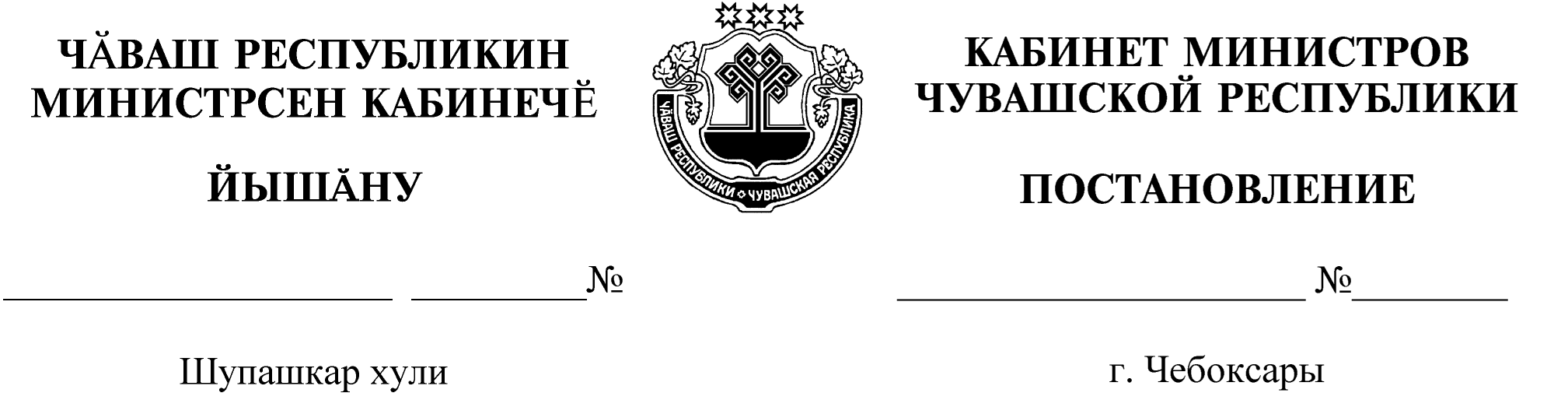 Об утверждении муниципальной программы Ибресинского района Чувашской Республики «Развитие образования» на 2019-2035 годыАдминистрация Ибресинского района постановляет:1. Утвердить прилагаемую муниципальную программу Ибресинского района Чувашской Республики «Развитие образования» на 2019-2035 годы (далее – Муниципальная программа).2. Утвердить ответственным исполнителем Муниципальной программы отдел образования администрации Ибресинского района Чувашской Республики.3. Финансовому отделу администрации Ибресинского района Чувашской Республики при формировании проекта бюджета Ибресинского района Чувашской Республики на очередной финансовый год и плановый период предусматривать бюджетные ассигнования на реализацию Муниципальной программы.4. Контроль за выполнением настоящего постановления возложить на отдел образования администрации Ибресинского района Чувашской Республики.5. Настоящее постановление вступает в силу после его официального опубликования и распространяется на правоотношения, возникшие с 1 января 2019 года.Глава администрацииИбресинского района                                             С.В. ГорбуновИсп. Лаврентьева Татьяна Ивановна,8(83538) 2-17-06              Утвержденапостановлениемадминистрации Ибресинскогорайона Чувашской Республикиот 15 февраля 2019 г. № 76МУНИЦИПАЛЬНАЯ ПРОГРАММА ИБРЕСИНСКОГО РАЙОНА ЧУВАШСКОЙ РЕСПУБЛИКИ «РАЗВИТИЕ ОБРАЗОВАНИЯ»НА 2019-2035 ГОДЫПаспортмуниципальной программы Ибресинского района Чувашской Республики «Развитие образования»на 2019-2035 годыРаздел I. ПРИОРИТЕТЫ МУНИЦИПАЛЬНОЙ ПОЛИТИКИВ СФЕРЕ РЕАЛИЗАЦИИ МУНИЦИПАЛЬНОЙ ПРОГРАММЫ ИБРЕСИНСКОГО РАЙОНА ЧУВАШСКОЙ РЕСПУБЛИКИ «РАЗВИТИЕ ОБРАЗОВАНИЯ» НА 2019-2035 ГОДЫ, ЦЕЛИ, ЗАДАЧИ, ОПИСАНИЕ СРОКОВ И ЭТАПОВ РЕАЛИЗАЦИИ МУНИЦИПАЛЬНОЙ ПРОГРАММЫПриоритеты муниципальной политики в сфере образования определены Указом Президента Российской Федерации от 7 мая 2018 г. № 204 «О национальных целях и стратегических задачах развития Российской Федерации на период до 2024 года», Стратегией социально-экономического развития Чувашской Республики до 2035 года, утвержденной постановлением Кабинета Министров Чувашской Республики от 28 июня 2018 г. № 254, в ежегодных посланиях Главы Чувашской Республики Государственному Совету Чувашской Республики.Приоритетом муниципальной политики Ибресинского района Чувашской Республики в сфере образования является достижение современного качества образования, обеспечивающего реализацию актуальных и перспективных потребностей личности, общества и государства.Приоритеты муниципальной политики направлены на решение актуальных задач всех уровней образования:в системе дошкольного образования:разработка и реализация комплекса мер по созданию гибкой сети дошкольных образовательных организаций различных типов и видов;развитие новых организационно-экономических механизмов;создание условий для инвестирования средств в систему дошкольного образования бизнес-структурами, частными лицами;создание институциональных механизмов ранней диагностики и постоянного медико-психолого-педагогического сопровождения детей с учетом их индивидуальных потребностей, способностей и гендерных особенностей;обновление содержания и повышение качества дошкольного образования;в системе начального, основного и среднего общего образования:обеспечение доступности качественного начального, основного и среднего общего образования для детей независимо от места жительства и доходов их родителей;достижение эквивалентного мировым образовательным стандартам качества школьного образования, использование в этих целях общепризнанных международных процедур и инструментов контроля качества образования;обеспечение непрерывного медико-психолого-педагогического сопровождения детей с учетом их индивидуальных потребностей, способностей и гендерных особенностей;создание условий для обеспечения роста самосознания и гражданского взросления общества путем воспитания толерантной, поликультурной личности с высоким уровнем экологической культуры, активно участвующей в общественной жизни, осознающей свой долг перед Отечеством и малой родиной, уважающей национальные традиции и культуру народов мира;создание условий для сохранения и укрепления здоровья школьников, воспитания культуры здоровья, здорового образа жизни;обеспечение всеобщего доступа к образовательным ресурсам глобальной сети «Интернет», широкое внедрение образовательных программ с применением электронного обучения и дистанционных образовательных технологий;создание нормативно-правовых и организационных условий для устройства в семью каждого ребенка, оставшегося без попечения родителей;разработка организационно-экономических и нормативно-правовых механизмов, способствующих формированию педагогических кадров с квалификацией мирового уровня, несущих высокую социальную ответственность за качество результатов образования, гибко управляющих образовательными траекториями школьников, населения;развитие институтов общественного участия в образовательной деятельности;повышение доступности образовательных организаций всех уровней для обучающихся с ограниченными возможностями здоровья; внедрение новых государственных образовательных стандартов по наиболее востребованным, новым и перспективным профессиям и специальностям, соответствующим современным стандартам и передовым технологиям; Целью муниципальной программы является обеспечение доступности качественного образования, ориентированного на формирование конкурентоспособной личности, отвечающей требованиям инновационного развития экономики, обладающей навыками проектирования собственной профессиональной карьеры и достижения современных стандартов качества жизни на основе общечеловеческих ценностей и активной гражданской позиции.Планируется создать:современную развитую инфраструктуру дополнительного образования, обеспечивающую свободный выбор ребенком и родителем организации дополнительного образования независимо от ее профиля и формы собственности.Приоритет получат дистанционные формы обучения с использованием облачных технологий. Данные технологии помогут всем категориям граждан не только получить образование, но и повысить квалификацию.Для достижения целей муниципальной программы необходимо решение следующих задач:обеспечение населения услугами дошкольного образования;повышение доступности качественного начального общего, основного общего и среднего общего образования;развитие системы воспитания и дополнительного образования детей в Ибресинском районе Чувашской Республике;создание условий для активного включения молодых граждан в процесс социально-экономического, общественно-политического и культурного развития Ибресинского района Чувашской Республики;переход от государственно-общественного управления образованием к общественно-государственному управлению;формирование востребованной системы оценки качества образования и образовательных результатов.создание условий для раннего развития детей в возрасте до трех лет, реализация программы психолого-педагогической, методической и консультативной помощи родителям детей, получающих дошкольное образование в семье;внедрение на уровнях основного общего и среднего общего образования новых методов обучения и воспитания, образовательных технологий, обеспечивающих освоение обучающимися базовых навыков и умений, повышение их мотивации к обучению и вовлеченности в образовательный процесс, а также обновление содержания и совершенствование методов обучения предметной области «Технология»;создание системы раннего выявления, поддержки и сопровождения высокомотивированных и талантливых обучающихся на основе профиля компетенций и персональных траекторий развития, в рамках которой предусмотрена грантовая поддержка педагогов и организаций, работающих с высокомотивированными талантливыми детьми и молодежью, адаптированной для цифровой экономики;повышение доступности образовательных организаций всех уровней для обучающихся с ограниченными возможностями здоровья;внедрение национальной системы профессионального роста педагогических работников, охватывающей не менее 50 процентов учителей общеобразовательных организаций;модернизация содержания образовательных программ и технологий в образовательном пространстве технического творчества;создание условий для развития наставничества, поддержки общественных инициатив и проектов, в том числе в сфере добровольчества (волонтерства);создание инфраструктуры для развития предпринимательских навыков, реализация программы стимулирования деловой активности обучающихся.Муниципальная программа будет реализовываться в 2019 - 2035 годах в три этапа:1 этап - 2019 - 2025 годы;2 этап - 2026 - 2030 годы;3 этап - 2031 – 2035 годы.Сведения о целевых индикаторах и показателях муниципальной программы, подпрограмм муниципальной программы и их значениях приведены в приложении № 1 к настоящей муниципальной программе.Перечень целевых индикаторов и показателей носит открытый характер и предусматривает возможность корректировки в случае потери информативности целевого индикатора и показателя (достижения максимального значения) и изменения приоритетов муниципальной политики в рассматриваемой сфере. Раздел II. ОБОБЩЕННАЯ ХАРАКТЕРИСТИКА ОСНОВНЫХ МЕРОПРИЯТИЙ ПОДПРОГРАММ МУНИЦИПАЛЬНОЙ ПРОГРАММЫ Достижение цели и решение задач муниципальной программы осуществляются путем скоординированного выполнения комплекса взаимоувязанных по срокам, ресурсам, исполнителям и результатам мероприятий.В муниципальной программе используются механизмы определения приоритетных направлений на основе критериев, установленных ведомственными нормативными актами и позволяющих обеспечить принятие совместных решений органами исполнительной власти Чувашской Республики.Задачи муниципальной программы будут решаться в рамках трех подпрограмм.Подпрограмма «Государственная поддержка развития образования» объединяет восемь основных мероприятий:Основное мероприятие 1. Обеспечение деятельности организаций в сфере образованияВ рамках данного основного мероприятия будет обеспечена деятельность образовательных организаций Ибресинского района.Мероприятие 1.1. Обеспечение деятельности детских дошкольных образовательных организаций.Мероприятие 1.2. Обеспечение деятельности муниципальных общеобразовательных организаций.Мероприятие 1.3. Обеспечение деятельности муниципальных организаций дополнительного образования Ибресинского района.Основное мероприятие 2. Финансовое обеспечение получения дошкольного образования, начального общего, основного общего и среднего общего образованияВ рамках основного мероприятия 2 будет осуществляться предоставление субвенции из республиканского бюджета Чувашской Республики на осуществление государственных полномочий Чувашской Республики по финансовому обеспечению государственных гарантий реализации прав на получение общедоступного и бесплатного дошкольного образования в муниципальных дошкольных образовательных организациях; по финансовому обеспечению государственных гарантий получения общедоступного и бесплатного дошкольного, начального общего, основного общего, среднего общего образования в муниципальных общеобразовательных организациях, обеспечения дополнительного образования детей в муниципальных общеобразовательных организациях. Мероприятие 2.1. Осуществление государственных полномочий Чувашской Республики по обеспечению государственных гарантий реализации прав на получение общедоступного и бесплатного дошкольного образования в муниципальных дошкольных образовательных организациях за счет субвенции, предоставляемой из республиканского бюджета Чувашской Республики.Мероприятие 2.2. Осуществление государственных полномочий Чувашской Республики по обеспечению государственных гарантий реализации прав на получение общедоступного и бесплатного дошкольного, начального общего, основного общего, среднего общего образования в муниципальных общеобразовательных организациях, обеспечение дополнительного образования детей в муниципальных общеобразовательных организациях за счет субвенции, предоставляемой из республиканского бюджета Чувашской Республики.Основное мероприятие 3. Укрепление материально-технической базы объектов образованияМероприятие содержит комплекс работ, направленных на создание материально-технической базы учебно-воспитательного процесса в системе образования, соответствующей современным требованиям к условиям осуществления образовательного процесса. В рамках реализации данного мероприятия будут осуществляться приведение материально-технической базы муниципальных образовательных организаций в соответствие с нормативными требованиями; предоставление в пользование обучающимся, осваивающим основные образовательные программы в пределах федеральных государственных образовательных стандартов, образовательных стандартов, учебников и учебных пособий, пополнение фондов школьных библиотек и создание школьных информационно-библиотечных центров библиотек/медиатек, отвечающих современным требованиям; оснащение муниципальных образовательных организаций учебным, учебно-производственным, учебно-лабораторным оборудованием, учебной мебелью, учебными мастерскими, спортивным оборудованием; обновление парка школьных автобусов.Мероприятие 3.1. Укрепление материально-технической базы муниципальных образовательных организаций.Основное мероприятие 4. Реализация мероприятий регионального проекта «Цифровая образовательная среда»В рамках мероприятия предусмотрено создание современной и безопасной цифровой образовательной среды, обеспечивающей высокое качество и доступность образования всех видов и уровней. В целях повышения уровня качества образования все образовательные организации будут обеспечены стабильным и быстрым интернет-соединением. Образовательные организации всех типов обновят информационное наполнение и функциональные возможности официальных сайтов. Мероприятие 4.1. Укрепление материально-технической базы муниципальных образовательных организаций.Основное мероприятие 5. Реализация мероприятий регионального проекта «Успех каждого ребенка»В рамках реализации регионального проекта «Успех каждого ребенка» предполагается сформировать эффективную систему выявления, поддержки и развития способностей и талантов у детей и молодежи, основанную на принципах справедливости, всеобщности и направленную на самоопределение и профессиональную ориентацию всех обучающихся.В рамках мероприятия будет реализована целевая модель развития региональных систем дополнительного образования детей, включающая мероприятия по созданию конкурентной среды и повышению доступности и качества дополнительного образования детей путем применения механизмов персонифицированного финансирования, создания эффективной системы управления сферой дополнительного образования детей, обеспечения учета потребностей и возможностей детей различных категорий, в том числе детей с ограниченными возможностями здоровья, детей, проживающих в сельской местности, детей, попавших в трудную жизненную ситуацию.Мероприятие 5.1. Создание в общеобразовательных организациях, расположенных в сельской местности условий для занятий физической культурой и спорта.Основное мероприятие 6. Капитальный ремонт зданий государственных общеобразовательных организаций Чувашской Республики, муниципальных общеобразовательных организаций, имеющих износ 50 процентов и выше Мероприятие направлено на приведение материально-технической базы муниципальных образовательных учреждений в соответствие с нормативными требованиями. В рамках мероприятия будет проведен капитальный ремонт муниципальных образовательных учреждений с целью создания дополнительных мест для реализации образовательных программ дошкольного образования, также планируются устройство отапливаемых санитарно-технических помещений, замена конструктивных элементов, модернизация оборудования котельных образовательных организаций. Будут предоставлены иные межбюджетные трансферты на создание в общеобразовательных учреждениях, расположенных в сельской местности, условий для занятий физической культурой и спортом за счет субсидии, предоставляемой из федерального бюджета.Мероприятие 6.1. Укрепление материально-технической базы муниципальных образовательных организаций.Основное мероприятие 7. Меры социальной поддержкиОсновное мероприятие направлено на обеспечение государственных гарантий получения социальных пособий, предоставления субвенции на выплату единовременного пособия при всех формах устройства детей, лишенных родительского попечения, в семью за счет субвенции, предоставляемой из федерального бюджета, и предоставления единовременного денежного пособия гражданам, усыновившим (удочерившим) ребенка (детей) на территории Чувашской Республики; выплату компенсации платы, взимаемой с родителей (законных представителей) за присмотр и уход за детьми, осваивающими образовательную программу дошкольного образования на территории Ибресинского района Чувашской Республики; субсидирование первоначального взноса по ипотечным кредитам, привлекаемым молодыми учителями на улучшение жилищных условий.Мероприятие 7.1. Выплата социальных пособий обучающимся общеобразовательных организаций из малоимущих семей, нуждающимся в приобретении проездных билетов для проезда между пунктами проживания и обучения на транспорте городского и (или) пригородного сообщения на территории Чувашской Республики.Мероприятие 7.2. Выплата единовременного пособия при всех формах устройства детей, лишенных родительского попечения, в семью за счет субвенций, предоставляемой из федерального бюджета.Мероприятие 7.3. Выплата компенсации платы, взимаемой с родителей (законных представителей) за присмотр и уход за детьми, посещающими образовательные организации, реализующие образовательную программу дошкольного образования на территории Чувашской Республики за счет субвенции, предоставляемой из республиканского бюджета Чувашской Республики.Мероприятие 7.4. Обеспечение мер социальной поддержки отдельных категорий граждан по оплате жилищно-коммунальных услуг за счет субвенции, предоставляемой из республиканского бюджета Чувашской Республики.Основное мероприятие 8. Стипендии, гранты, премии и денежные поощренияОсновное мероприятие направлено на осуществление мер государственной поддержки одаренных детей, снижение оттока талантливой и одаренной молодежи за пределы региона, стимулирование роста качества работы педагогических работников.Подпрограмма «Молодежь Ибресинского района» объединяет четыре основных мероприятия:Основное мероприятие 1. Реализация проектов и мероприятий по инновационному развитию системы образования В рамках данного основного мероприятия предполагается реализация комплекса мероприятий, направленных на:инновационное развитие системы образования;повышение эффективности организации работы с детьми и молодежью;совершенствование системы общественно-государственного партнерства в сфере реализации государственной молодежной политики;развитие межрегионального и международного молодежного сотрудничества;информационное обеспечение государственной молодежной политики.Мероприятие 1.1. Проведение мероприятий в области образования для детей и молодежи.Основное мероприятие 2. Государственная поддержка талантливой и одаренной молодежи В рамках основного мероприятия предполагаются:осуществление отбора и поощрения талантливой и одаренной молодежи Государственными молодежными премиями Чувашской Республики;присуждение именных стипендий Главы администрации Ибресинского района Чувашской Республики обучающимся общеобразовательных организаций, достигшим значительных результатов в учебной, исследовательской, научной, творческой работе;проведение республиканских, межрегиональных олимпиад и иных конкурсных мероприятий по поддержке талантливой и одаренной молодежи.Мероприятие 2.1. Поддержка талантливой и одаренной молодежи.Основное мероприятие 3. Организация отдыха детей В рамках основного мероприятия предполагаются:организация профильных смен для одаренных детей и молодежи;направление детей в федеральное государственное бюджетное образовательное учреждение «Всероссийский детский центр «Орленок», федеральное государственное бюджетное образовательное учреждение «Международный детский центр «Артек» и федеральное государственное бюджетное образовательное учреждение «Всероссийский детский центр «Смена».Мероприятие 3.1 Организация отдыха детей в загородных, пришкольных и других лагерях.Мероприятие 3.2. Приобретение путевок в детские оздоровительные лагеря.Основное мероприятие 4. Допризывная подготовка молодежи В рамках данного основного мероприятия предполагается реализация комплекса мероприятий, направленных на:развитие кадрового потенциала сферы патриотического воспитания;информационное обеспечение патриотического воспитания;проведение физкультурных и массовых спортивных мероприятий;взаимодействие с воинскими частями, общественными организациями по вопросам патриотического воспитания и допризывной подготовки молодежи;повышение престижа службы в Вооруженных Силах Российской Федерации;создание системы целенаправленной профориентационной работы в образовательных организациях по формированию, поддержанию и развитию у обучающихся устойчивой мотивации выбора военной или иной государственной службы;вовлечение обучающихся во Всероссийское детско-юношеское военно-патриотическое общественное движение «ЮНАРМИЯ»;развитие волонтерского движения.Мероприятие 4.1. Организация и проведение мероприятий, направленных на патриотическое воспитание детей и допризывную подготовку молодежи.Подпрограмма «Обеспечение реализации  муниципальной  программы Ибресинского района Чувашской Республики «Развитие образования» объединяет два основных мероприятия:Основное мероприятие 1. Общепрограммные расходыМероприятие направлено на обеспечение функций муниципальных органов, осуществление государственных полномочий Чувашской Республики по организации и осуществлению деятельности по опеке и попечительству.Основное мероприятие 2. Обеспечение деятельности организаций в сфере образованияМероприятие направлено на обеспечение деятельности централизованных бухгалтерий, учреждений (центров) финансово-производственного обеспечения, служб инженерно-хозяйственного сопровождения муниципальных образований.Раздел III. ОБОСНОВАНИЕ ОБЪЕМА ФИНАНСОВЫХ РЕСУРСОВ,НЕОБХОДИМЫХ ДЛЯ РЕАЛИЗАЦИИ МУНИЦИПАЛЬНОЙ ПРОГРАММЫ (С РАСШИФРОВКОЙ ПО ИСТОЧНИКАМ ФИНАНСИРОВАНИЯ, ПО ЭТАПАМ И ГОДАМ РЕАЛИЗАЦИИ МУНИЦИПАЛЬНОЙ ПРОГРАММЫ)Муниципальная программа предусматривает программно-целевое финансирование мероприятий, что соответствует принципам формирования муниципального бюджета Ибресинского района Чувашской Республики.Финансовое обеспечение реализации муниципальной программы осуществляется за счет средств федерального бюджета, республиканского бюджета Чувашской Республики, местных бюджетов и внебюджетных источников.Распределение бюджетных ассигнований на реализацию муниципальной программы утверждается решением Собрания депутатов Ибресинского района Чувашской Республики о бюджете Ибресинского района Чувашской Республики на очередной финансовый год и плановый период. Объем финансирования муниципальной программы за счет средств федерального бюджета составляет 2230,9 тыс. рублей (0,1 процента), республиканского бюджета Чувашской Республики – 3226059,6 тыс. рублей (76,6 процента), местных бюджетов – 646034,9 тыс. рублей (15,3 процента).Предусмотрено финансирование муниципальной программы из внебюджетных источников в объеме 339422,0 тыс. рублей (8,0 процента).Общий объем финансирования муниципальной программы в 2019 - 2035 годах составит 4213747,4 тыс. рублей, в том числе за счет средств:федерального бюджета – 2230,9 тыс. рублей;республиканского бюджета Чувашской Республики – 3226059,6 тыс. рублей;местного бюджета – 646034,9 тыс. рублей;внебюджетных источников –339422,0 тыс. рублей.Прогнозируемый объем финансирования муниципальной программы на1 этапе составит 1747282,4 тыс. рублей, в том числе:в 2019 году – 267262,3 тыс. рублей;в 2020 году – 246787,6 тыс. рублей;в 2021 году – 246646,5 тыс. рублей;в 2022 году – 246646,5 тыс. рублей;в 2023 году – 246646,5 тыс. рублей;в 2024 году – 246646,5 тыс. рублей;в 2025 году – 246646,5 тыс. рублей;из них средства:федерального бюджета – 909,9 тыс. рублей (0,1 процента), в том числе:в 2019 году – 122,4 тыс. рублей;в 2020 году – 127,0 тыс. рублей;в 2021 году – 132,1 тыс. рублей;в 2022 году – 132,1 тыс. рублей;в 2023 году – 132,1 тыс. рублей;в 2024 году – 132,1 тыс. рублей;в 2025 году – 132,1 тыс. рублей;республиканского бюджета Чувашской Республики –1332138,6 тыс. рублей    (76,2 процента), в том числе:в 2019 году – 195786,0 тыс. рублей;в 2020 году – 189392,1 тыс. рублей;в 2021 году – 189392,1 тыс. рублей;в 2022 году – 189392,1 тыс. рублей;в 2023 году – 189392,1 тыс. рублей;в 2024 году – 189392,1 тыс. рублей;в 2025 году – 189392,1 тыс. рублей;местного бюджета – 274471,9 тыс. рублей (15,7 процента), в том числе:в 2019 году – 51387,9 тыс. рублей;в 2020 году – 37302,5 тыс. рублей;в 2021 году – 37156,3 тыс. рублей;в 2022 году – 37156,3 тыс. рублей;в 2023 году – 37156,3 тыс. рублей;в 2024 году – 37156,3 тыс. рублей;в 2025 году – 37156,3 тыс. рублей;внебюджетных источников – 139762,0 тыс. рублей (8,0 процента), в том числе:в 2019 году – 19966,0 тыс. рублей;в 2020 году – 19966,0 тыс. рублей;в 2021 году – 19966,0 тыс. рублей;в 2022 году – 19966,0 тыс. рублей;в 2023 году – 19966,0 тыс. рублей;в 2024 году – 19966,0 тыс. рублей;в 2025 году – 19966,0 тыс. рублей.На 2 этапе в 2026-2030 годах объем финансирования муниципальной программы составит 1233232,5 тыс. рублей, из них средства:федерального бюджета – 660,5 тыс. рублей (0,1 процента);республиканского бюджета Чувашской Республики – 946960,5 тыс. рублей (76,8 процента);местного бюджета – 185781,5 тыс. рублей (15,1 процента);внебюджетных источников – 99830,0 тыс. рублей (8,0 процента).На 3 этапе в 2031-2035 объем финансирования муниципальной программы составит 1233232,5 тыс. рублей, из них средства:федерального бюджета – 660,5 тыс. рублей (0,1 процента);республиканского бюджета Чувашской Республики – 946960,5 тыс. рублей (76,8 процента);местного бюджета 185781,5 тыс. рублей (15,1 процента);внебюджетных источников – 99830,0 тыс. рублей (8,0 процента).Объемы финансирования муниципальной программы подлежат ежегодному уточнению исходя из реальных возможностей бюджетов всех уровней.Ресурсное обеспечение и прогнозная (справочная) оценка расходов за счет всех источников финансирования реализации муниципальной программы приведены в приложении № 2 к настоящей муниципальной программе.В муниципальную программу включены подпрограммы, реализуемые в рамках муниципальной программы, согласно приложениям № 3 - 5 к настоящей муниципальной программе.Приложение № 1к муниципальной программе Ибресинского района Чувашской Республики«Развитие образования» на 2019-2035 годыСВЕДЕНИЯО ЦЕЛЕВЫХ ИНДИКАТОРАХ И ПОКАЗАТЕЛЯХ МУНИЦИПАЛЬНОЙ ПРОГРАММЫ ИБРЕСИНСКОГО РАЙОНА ЧУВАШСКОЙ РЕСПУБЛИКИ «РАЗВИТИЕ ОБРАЗОВАНИЯ» НА 2019-2035 ГОДЫ, ПОДПРОГРАММ МУНИЦИПАЛЬНОЙ ПРОГРАММЫ И ИХ ЗНАЧЕНИЯХПриложение № 2к муниципальной программе Ибресинского района Чувашской Республики«Развитие образования» на 2019-2035 годыРЕСУРСНОЕ ОБЕСПЕЧЕНИЕ И ПРОГНОЗНАЯ (СПРАВОЧНАЯ) ОЦЕНКА РАСХОДОВ ЗА СЧЕТ ВСЕХ ИСТОЧНИКОВ ФИНАНСИРОВАНИЯ РЕАЛИЗАЦИИ МУНИЦИПАЛЬНОЙ ПРОГРАММЫ ИБРЕСИНСКОГО РАЙОНА ЧУВАШСКОЙ РЕСПУБЛИКИ «РАЗВИТИЕ ОБРАЗОВАНИЯ» НА 2019-2035 ГОДЫПриложение № 3к муниципальной программе Ибресинского района Чувашской Республики «Развитие образования» на 2019-2035 годыПОДПРОГРАММА «ГОСУДАРСТВЕННАЯ ПОДДЕРЖКА РАЗВИТИЯ ОБРАЗОВАНИЯ» МУНИЦИПАЛЬНОЙ ПРОГРАММЫ ИБРЕСИНСКОГО РАЙОНА ЧУВАШСКОЙ РЕСПУБЛИКИ
 «РАЗВИТИЕ ОБРАЗОВАНИЯ» НА 2019-2035 ГОДЫРАЗДЕЛ 1. ПРИОРИТЕТЫ И ЦЕЛИ ПОДПРОГРАММЫ «ГОСУДАРСТВЕННАЯ ПОДДЕРЖКА РАЗВИТИЯ ОБРАЗОВАНИЯ», ОБЩАЯ ХАРАКТЕРИСТИКА УЧАСТИЯ ОБРАЗОВАТЕЛЬНЫХ УЧРЕЖДЕНИЙ В РЕАЛИЗАЦИИ ПОДПРОГРАММЫПриоритетом муниципальной политики в сфере образования является достижение современного качества образования, обеспечивающего реализацию актуальных и перспективных потребностей личности, общества и государства.Приоритеты муниципальной политики будут направлены на решение актуальных задач по всем уровням образования - дошкольному, начальному общему, основному общему, среднему общему и дополнительному образованию.Основной целью подпрограммы является достижение высоких результатов развития образования в Ибресинском районе Чувашской Республики.Достижению поставленной в подпрограмме цели способствует решение следующих приоритетных задач:разработка и реализация государственной политики, направленной на устойчивое развитие образования в  Ибресинском районе Чувашской Республике и нормативно-правовое регулирование в сфере образования;повышение доступности для населения Ибресинского района Чувашской Республики качественных образовательных услуг;формирование системы непрерывного обновления работающими гражданами своих профессиональных знаний и приобретения ими новых профессиональных навыков, включая овладение компетенциями в области цифровой экономики всеми желающими; реализация целевой модели развития  дополнительного образования детей, а также создание условий для повышения эффективности воспитательной деятельности в организациях, осуществляющих образовательную деятельность, находящихся в сельских поселениях;создание современной и безопасной цифровой образовательной среды, обеспечивающей высокое качество и доступность образования всех видов и уровней;реализация системы профессиональных конкурсов в целях предоставления гражданам возможностей для профессионального и карьерного роста.Подпрограмма отражает участие образовательных учреждений в реализации мероприятий, предусмотренных подпрограммой.РАЗДЕЛ 2. ПЕРЕЧЕНЬ И СВЕДЕНИЯ О ЦЕЛЕВЫХ ИНДИКАТОРАХ И ПОКАЗАТЕЛЯХ ПОДПРОГРАММЫ С РАСШИФРОВКОЙ ПЛАНОВЫХ ЗНАЧЕНИЙ ПО ГОДАМ ЕЕ РЕАЛИЗАЦИИЦелевыми индикаторами и показателями подпрограммы являются:В результате реализации мероприятий подпрограммы ожидается достижение к 2036 году следующих целевых индикаторов и показателей:охват детей дошкольного возраста образовательными программами дошкольного образования – 85,0 процентов, в том числе:в 2019 году – 71,8 процентов;в 2020 году – 73 процента;в 2021 году – 75 процентов;в 2022 году – 80,5 процентов;в 2023 году – 82 процента;в 2024 году – 83 процента;в 2025 году – 85 процентов;в 2030 году – 85 процентов;в 2035 году – 85 процентов;доступность дошкольного образования (отношение численности детей в возрасте от 3 до 7 лет, получающих дошкольное образование в текущем году, к сумме численности детей в возрасте от 3 до 7 лет, получающих дошкольное образование в текущем году, и численности детей в возрасте от 3 до 7 лет, находящихся в очереди на получение в текущем году дошкольного образования), - 100 процентов, в том числе:в 2019 году – 100 процентов;в 2020 году – 100 процентов;в 2021 году – 100 процентов;в 2022 году – 100 процентов;в 2023 году – 100 процентов;в 2024 году – 100 процентов;в 2025 году – 100 процентов;в 2030 году – 100 процентов;в 2035 году – 100 процентов;доля выпускников муниципальных общеобразовательных организаций, не сдавших единый государственный экзамен (русский язык, математика), в общей численности выпускников муниципальных общеобразовательных организаций – 1,19 процент, в том числе:в 2019 году – 0,9 процентов;в 2020 году – 1,19 процентов;в 2021 году – 1,19 процентов;в 2022 году – 1,19 процентов;в 2023 году – 1,19 процентов;в 2024 году – 1,19 процентов;в 2025 году – 1,19 процентов;в 2030 году – 1,19 процентов;в 2035 году – 1,19 процентов;доля детей, оставшихся без попечения родителей, в том числе переданных неродственникам (в приемные семьи, на усыновление (удочерение), под опеку (попечительство), охваченных другими формами семейного устройства (семейные детские дома, патронатные семьи), находящихся в муниципальных организациях всех типов, - 100 процентов, в том числе:в 2019 году – 100 процентов;в 2020 году – 100 процентов;в 2021 году – 100 процентов;в 2022 году – 100 процентов;в 2023 году – 100 процентов;в 2024 году – 100 процентов;в 2025 году – 100 процентов;в 2030 году – 100 процентов;в 2035 году – 100 процентов.соотношение средней заработной платы педагогических работников дошкольных образовательных организаций и средней заработной платы общеобразовательных организаций в Чувашской Республике - 100 процентов, в том числе:в 2019 году – 100 процентов;в 2020 году – 100 процентов;в 2021 году – 100 процентов;в 2022 году – 100 процентов;в 2023 году – 100 процентов;в 2024 году – 100 процентов;в 2025 году – 100 процентов;в 2030 году – 100 процентов;в 2035 году – 100 процентов;соотношение средней заработной платы педагогических работников общеобразовательных организаций в Чувашской Республике и среднемесячного дохода от трудовой деятельности в Чувашской Республике - 100 процентов, в том числе:в 2019 году – 100 процентов;в 2020 году – 100 процентов;в 2021 году – 100 процентов;в 2022 году – 100 процентов;в 2023 году – 100 процентов;в 2024 году – 100 процентов;в 2025 году – 100 процентов;в 2030 году – 100 процентов;в 2035 году – 100 процентов;соотношение средней заработной платы педагогических работников муниципальных организаций дополнительного образования и средней заработной платы учителей общеобразовательных организаций в Чувашской Республике - 100 процентов, в том числе:в 2019 году – 100 процентов;в 2020 году – 100 процентов;в 2021 году – 100 процентов;в 2022 году – 100 процентов;в 2023 году – 100 процентов;в 2024 году – 100 процентов;в 2025 году – 100 процентов;в 2030 году – 100 процентов;в 2035 году – 100 процентов;удельный вес образовательных организаций, в которых внедрены информационно-коммуникационные технологии в управлении, - 100 процентов, в том числе:в 2019 году – 100 процентов;в 2020 году – 100 процентов;в 2021 году – 100 процентов;в 2022 году – 100 процентов;в 2023 году – 100 процентов;в 2024 году – 100 процентов;в 2025 году – 100 процентов;в 2030 году – 100 процентов;в 2035 году – 100 процентов; доля учащихся муниципальных общеобразовательных организаций, обеспеченных горячим питанием, - 100 процентов, в том числе:в 2019 году – 100 процентов;в 2020 году – 100 процентов;в 2021 году – 100 процентов;в 2022 году – 100 процентов;в 2023 году – 100 процентов;в 2024 году – 100 процентов;в 2025 году – 100 процентов;в 2030 году – 100 процентов;в 2035 году – 100 процентов;10) доля выпускников муниципальных общеобразовательных организаций, не получивших аттестат о среднем (полном) общем образовании, - 1,65 процентов, в том числе:в 2019 году – 1,8 процентов;в 2020 году – 1,8 процентов;в 2021 году – 1,8 процентов;в 2022 году – 1,75 процентов;в 2023 году – 1,75 процентов;в 2024 году – 1,7 процентов;в 2025 году – 1,7 процентов;в 2030 году – 1,65 процентов;в 2035 году – 1,65 процентов;11) доля учителей, освоивших методику преподавания по межпредметным технологиям и реализующих ее в образовательном процессе, в общей численности учителей - 100 процентов, в том числе:в 2019 году – 92 процента;в 2020 году – 100 процентов;в 2021 году – 100 процентов;в 2022 году – 100 процентов;в 2023 году – 100 процентов;в 2024 году – 100 процентов;в 2025 году – 100 процентов;в 2030 году – 100 процентов;в 2035 году – 100 процентов;12) доля образовательных организаций, реализующих адаптированные образовательные программы, в которых созданы современные материально-технические условия в соответствии с федеральным государственным образовательным стандартом образования обучающихся с ограниченными возможностями здоровья, в общем количестве организаций, реализующих адаптированные образовательные программы, - 100 процентов, в том числе:в 2019 году – 55 процентов;в 2020 году – 60 процентов;в 2021 году – 67 процентов;в 2022 году – 71 процент;в 2023 году – 85 процентов;в 2024 году – 100 процентов;в 2025 году – 100 процентов;в 2030 году – 100 процентов;в 2035 году – 100 процентов;13) удельный вес численности учителей общеобразовательных организаций в возрасте до 35 лет в общей численности учителей общеобразовательных организаций - 20 процентов, в том числе:в 2019 году – 16,0 процентов;в 2020 году – 16,2 процента;в 2021 году – 16,5 процентов;в 2022 году – 16,7 процентов;в 2023 году – 16,9 процентов;в 2024 году – 17,2 процента;в 2025 году – 17,5 процентов;в 2030 году – 18,0 процентов;в 2035 году – 20,0 процентов;14) доля детей с инвалидностью и ОВЗ, осваивающих дополнительные общеобразовательные программы, в том числе с использованием дистанционных технологий, – 85 процентов, в том числе:в 2019 году – 52 процента;в 2020 году – 53 процента;в 2021 году – 58 процентов;в 2022 году – 64 процента;в 2023 году – 70 процентов;в 2024 году – 75 процентов;в 2025 году – 78 процентов;в 2030 году – 80 процентов;в 2035 году – 85 процентов.РАЗДЕЛ 3. ХАРАКТЕРИСТИКИ ОСНОВНЫХ МЕРОПРИЯТИЙ, МЕРОПРИЯТИЙ ПОДПРОГРАММЫ С УКАЗАНИЕМ СРОКОВ И ЭТАПОВ ИХ РЕАЛИЗАЦИИОсновные мероприятия подпрограммы направлены на реализацию поставленных целей и задач подпрограммы и муниципальной программы в целом. Подпрограмма «Государственная поддержка развития образования» объединяет восемь основных мероприятий:Основное мероприятие 1. Обеспечение деятельности организаций в сфере образованияВ рамках данного основного мероприятия будет обеспечена деятельность образовательных организаций Ибресинского района.Мероприятие 1.1. Обеспечение деятельности детских дошкольных образовательных организаций.Мероприятие 1.2. Обеспечение деятельности муниципальных общеобразовательных организаций.Мероприятие 1.3. Обеспечение деятельности муниципальных организаций дополнительного образования Ибресинского района.Основное мероприятие 2. Финансовое обеспечение получения дошкольного образования, начального общего, основного общего и среднего общего образованияВ рамках основного мероприятия 2 будет осуществляться предоставление субвенции из республиканского бюджета Чувашской Республики на осуществление государственных полномочий Чувашской Республики по финансовому обеспечению государственных гарантий реализации прав на получение общедоступного и бесплатного дошкольного образования в муниципальных дошкольных образовательных организациях; по финансовому обеспечению государственных гарантий получения общедоступного и бесплатного дошкольного, начального общего, основного общего, среднего общего образования в муниципальных общеобразовательных организациях, обеспечения дополнительного образования детей в муниципальных общеобразовательных организациях. Мероприятие 2.1. Осуществление государственных полномочий Чувашской Республики по обеспечению государственных гарантий реализации прав на получение общедоступного и бесплатного дошкольного образования в муниципальных дошкольных образовательных организациях за счет субвенции, предоставляемой из республиканского бюджета Чувашской Республики.Мероприятие 2.2. Осуществление государственных полномочий Чувашской Республики по обеспечению государственных гарантий реализации прав на получение общедоступного и бесплатного дошкольного, начального общего, основного общего, среднего общего образования в муниципальных общеобразовательных организациях, обеспечение дополнительного образования детей в муниципальных общеобразовательных организациях за счет субвенции, предоставляемой из республиканского бюджета Чувашской Республики.Основное мероприятие 3. Укрепление материально-технической базы объектов образованияМероприятие содержит комплекс работ, направленных на создание материально-технической базы учебно-воспитательного процесса в системе образования, соответствующей современным требованиям к условиям осуществления образовательного процесса. В рамках реализации данного мероприятия будут осуществляться приведение материально-технической базы муниципальных образовательных организаций в соответствие с нормативными требованиями; предоставление в пользование обучающимся, осваивающим основные образовательные программы в пределах федеральных государственных образовательных стандартов, образовательных стандартов, учебников и учебных пособий, пополнение фондов школьных библиотек и создание школьных информационно-библиотечных центров библиотек/медиатек, отвечающих современным требованиям; оснащение муниципальных образовательных организаций учебным, учебно-производственным, учебно-лабораторным оборудованием, учебной мебелью, учебными мастерскими, спортивным оборудованием; обновление парка школьных автобусов.Мероприятие 3.1. Укрепление материально-технической базы муниципальных образовательных организаций.Основное мероприятие 4. Реализация мероприятий регионального проекта «Цифровая образовательная среда»В рамках мероприятия предусмотрено создание современной и безопасной цифровой образовательной среды, обеспечивающей высокое качество и доступность образования всех видов и уровней. В целях повышения уровня качества образования все образовательные организации будут обеспечены стабильным и быстрым интернет-соединением. Образовательные организации всех типов обновят информационное наполнение и функциональные возможности официальных сайтов. Мероприятие 4.1. Укрепление материально-технической базы муниципальных образовательных организаций.Основное мероприятие 5. Реализация мероприятий регионального проекта «Успех каждого ребенка»В рамках реализации регионального проекта «Успех каждого ребенка» предполагается сформировать эффективную систему выявления, поддержки и развития способностей и талантов у детей и молодежи, основанную на принципах справедливости, всеобщности и направленную на самоопределение и профессиональную ориентацию всех обучающихся.В рамках мероприятия будет реализована целевая модель развития региональных систем дополнительного образования детей, включающая мероприятия по созданию конкурентной среды и повышению доступности и качества дополнительного образования детей путем применения механизмов персонифицированного финансирования, создания эффективной системы управления сферой дополнительного образования детей, обеспечения учета потребностей и возможностей детей различных категорий, в том числе детей с ограниченными возможностями здоровья, детей, проживающих в сельской местности, детей, попавших в трудную жизненную ситуацию.Мероприятие 5.1. Создание в общеобразовательных организациях, расположенных в сельской местности условий для занятий физической культурой и спорта.Основное мероприятие 6. Капитальный ремонт зданий государственных общеобразовательных организаций Чувашской Республики, муниципальных общеобразовательных организаций, имеющих износ 50 процентов и выше Мероприятие направлено на приведение материально-технической базы муниципальных образовательных учреждений в соответствие с нормативными требованиями. В рамках мероприятия будет проведен капитальный ремонт муниципальных образовательных учреждений с целью создания дополнительных мест для реализации образовательных программ дошкольного образования, также планируются устройство отапливаемых санитарно-технических помещений, замена конструктивных элементов, модернизация оборудования котельных образовательных организаций. Будут предоставлены иные межбюджетные трансферты на создание в общеобразовательных учреждениях, расположенных в сельской местности, условий для занятий физической культурой и спортом за счет субсидии, предоставляемой из федерального бюджета.Мероприятие 6.1. Укрепление материально-технической базы муниципальных образовательных организаций.Основное мероприятие 7. Меры социальной поддержкиОсновное мероприятие направлено на обеспечение государственных гарантий получения социальных пособий, предоставления субвенции на выплату единовременного пособия при всех формах устройства детей, лишенных родительского попечения, в семью за счет субвенции, предоставляемой из федерального бюджета, и предоставления единовременного денежного пособия гражданам, усыновившим (удочерившим) ребенка (детей) на территории Чувашской Республики; выплату компенсации платы, взимаемой с родителей (законных представителей) за присмотр и уход за детьми, осваивающими образовательную программу дошкольного образования на территории Ибресинского района Чувашской Республики; субсидирование первоначального взноса по ипотечным кредитам, привлекаемым молодыми учителями на улучшение жилищных условий.Мероприятие 7.1. Выплата социальных пособий обучающимся общеобразовательных организаций из малоимущих семей, нуждающимся в приобретении проездных билетов для проезда между пунктами проживания и обучения на транспорте городского и (или) пригородного сообщения на территории Чувашской Республики.Мероприятие 7.2. Выплата единовременного пособия при всех формах устройства детей, лишенных родительского попечения, в семью за счет субвенций, предоставляемой из федерального бюджета.Мероприятие 7.3. Выплата компенсации платы, взимаемой с родителей (законных представителей) за присмотр и уход за детьми, посещающими образовательные организации, реализующие образовательную программу дошкольного образования на территории Чувашской Республики за счет субвенции, предоставляемой из республиканского бюджета Чувашской Республики.Мероприятие 7.4. Обеспечение мер социальной поддержки отдельных категорий граждан по оплате жилищно-коммунальных услуг за счет субвенции, предоставляемой из республиканского бюджета Чувашской Республики.Основное мероприятие 8. Стипендии, гранты, премии и денежные поощренияОсновное мероприятие направлено на осуществление мер государственной поддержки одаренных детей, снижение оттока талантливой и одаренной молодежи за пределы региона, стимулирование роста качества работы педагогических работников.Подпрограмма реализуется в период с 2019 по 2035 год в три этапа:1 этап – 2019-2025 годы;2 этап – 2026-2030 годы;3 этап – 2031-2035 годы.РАЗДЕЛ 4. ОБОСНОВАНИЕ ОБЪЕМА ФИНАНСОВЫХ РЕСУРСОВ,НЕОБХОДИМЫХ ДЛЯ РЕАЛИЗАЦИИ ПОДПРОГРАММЫ (С РАСШИФРОВКОЙ ПО ИСТОЧНИКАМ ФИНАНСИРОВАНИЯ, ПО ЭТАПАМ И ГОДАМ РЕАЛИЗАЦИИ ПОДПРОГРАММЫ)Финансовое обеспечение реализации подпрограммы осуществляется за счет средств федерального бюджета, республиканского бюджета Чувашской Республики, бюджета Ибресинского района и внебюджетных источников.Общий объем финансирования подпрограммы в 2019 - 2035 годах составит 4091563,8 тыс. рублей, в том числе за счет средств:федерального бюджета – 2230,9  тыс. рублей;республиканского бюджета Чувашской Республики – 3215524,4 тыс. рублей;местных бюджетов – 534386,5  тыс. рублей;внебюджетных источников – 339422,0  тыс. рублей.Прогнозируемый объем финансирования подпрограммы на 1 этапе составит 1697062,8 тыс. рублей, в том числе:в 2019 году – 260221,1 тыс. рублей;в 2020 году – 239591,2 тыс. рублей;в 2021 году – 239450,1 тыс. рублей;в 2022 году – 239450,1 тыс. рублей;в 2023 году – 239450,1 тыс. рублей;в 2024 году – 239450,1 тыс. рублей;в 2025 году – 239450,1 тыс. рублей;из них средства:федерального бюджета – 909,9 тыс. рублей (0,1 процента), в том числе:в 2019 году – 122,4 тыс. рублей;в 2020 году – 127,0 тыс. рублей;в 2021 году – 132,1 тыс. рублей;в 2022 году – 132,1 тыс. рублей;в 2023 году – 132,1 тыс. рублей;в 2024 году – 132,1 тыс. рублей;в 2025 году – 132,1 тыс. рублей;республиканского бюджета Чувашской Республики – 1327812,4 тыс. рублей (78,2 процента), в том числе:в 2019 году – 195185,2 тыс. рублей;в 2020 году – 188771,2 тыс. рублей;в 2021 году – 188771,2 тыс. рублей;в 2022 году – 188771,2 тыс. рублей;в 2023 году – 188771,2 тыс. рублей;в 2024 году – 188771,2 тыс. рублей;в 2025 году – 188771,2 тыс. рублей;местного бюджета – 228578,5 тыс. рублей (13,5 процента), в том числе:в 2019 году – 44947,5 тыс. рублей;в 2020 году – 30727,0 тыс. рублей;в 2021 году – 30580,8 тыс. рублей;в 2022 году – 30580,8 тыс. рублей;в 2023 году – 30580,8 тыс. рублей;в 2024 году – 30580,8 тыс. рублей;в 2025 году – 30580,8 тыс. рублей;внебюджетных источников – 139762,0 тыс. рублей (8,2 процента), в том числе:в 2019 году – 19966,0 тыс. рублей;в 2020 году – 19966,0 тыс. рублей;в 2021 году – 19966,0 тыс. рублей;в 2022 году – 19966,0 тыс. рублей;в 2023 году – 19966,0 тыс. рублей;в 2024 году – 19966,0 тыс. рублей;в 2025 году – 19966,0 тыс. рублей.На 2 этапе в 2026-2030 годах объем финансирования подпрограммы составит 1197250,5 тыс. рублей, из них средства:федерального бюджета – 660,5 тыс. рублей (0,1 процента);республиканского бюджета Чувашской Республики – 943856,0 тыс. рублей (78,8 процента);местного бюджета 152904,0 тыс. рублей (12,8 процента);внебюджетных источников – 99830,0 тыс. рублей (8,3  процента).На 3 этапе в 2031-2035 годах объем финансирования подпрограммы составит 1197250,5  тыс. рублей, из них средства:федерального бюджета Чувашской Республики – 660,5 тыс. рублей (0,1 процента);республиканского бюджета Чувашской Республики – 943856,0 тыс. рублей (78,8 процента);местного бюджета 152904,0 тыс. рублей (12,8 процента);внебюджетных источников – 99830,0 тыс. рублей (8,3 процента).Объемы финансирования подпрограммы подлежат ежегодному уточнению исходя из реальных возможностей бюджетов всех уровней.Ресурсное обеспечение подпрограммы за счет всех источников финансирования приведено в приложении № 1 к настоящей подпрограмме и ежегодно будет уточняться.Приложение № 1 к подпрограмме «Государственная поддержка развития образования» муниципальной программы Ибресинского района Чувашской Республики «Развитие образования» на 2019-2035 годыРЕСУРСНОЕ ОБЕСПЕЧЕНИЕРЕАЛИЗАЦИИ ПОДПРОГРАММЫ «ГОСУДАРСТВЕННАЯ ПОДДЕРЖКА РАЗВИТИЯ ОБРАЗОВАНИЯ»МУНИЦИПАЛЬНОЙ ПРОГРАММЫ ИБРЕСИНСКОГО РАЙОНА ЧУВАШСКОЙ РЕСПУБЛИКИ «РАЗВИТИЕ ОБРАЗОВАНИЯ» НА 2019-2035 ГОДЫ ЗА СЧЕТ ВСЕХ ИСТОЧНИКОВ ФИНАНСИРОВАНИЯПриложение № 4к муниципальной программе Ибресинского района Чувашской Республики «Развитие образования» на 2019-2035 годыПОДПРОГРАММА «МОЛОДЕЖЬ ИБРЕСИНСКОГО РАЙОНА» МУНИЦИПАЛЬНОЙ ПРОГРАММЫ ИБРЕСИНСКОГО РАЙОНА ЧУВАШСКОЙ РЕСПУБЛИКИ «РАЗВИТИЕ ОБРАЗОВАНИЯ» НА 2019-2035 ГОДЫРАЗДЕЛ 1. ПРИОРИТЕТЫ И ЦЕЛИ ПОДПРОГРАММЫ «МОЛОДЕЖЬ ИБРЕСИНСКОГО РАЙОНА», ОБЩАЯ ХАРАКТЕРИСТИКА УЧАСТИЯ ОБРАЗОВАТЕЛЬНЫХ УЧРЕЖДЕНИЙ В РЕАЛИЗАЦИИ ПОДПРОГРАММЫОсновной целью подпрограммы является создание условий для активного включения молодых граждан в процесс социально-экономического, общественно-политического и культурного развития Ибресинского района Чувашской Республики.В Ибресинском районе по состоянию на 1 января 2019 года проживает 4426 молодых людей в возрасте от 14 до 30 лет, что составляет 19% от численности всех жителей района (23330 человек). Из них: 1818 человек (41,1%) – учащиеся и студенты в возрасте от 14 до 21 года; 2202 человек (49,8%) – молодежи работающей в учреждениях и предприятиях района, а также выезжающих на работу за пределы района; временно безработных (по данным районного центра занятости) – 4 человек (0,1%), служащие в рядах вооруженных сил Российской федерации – 402 человек (9,1%).В Ибресинском районе активно ведется работа с молодежью: действует Молодежное правительство при администрации Ибресинского района с охватом 18 человек; Молодежный парламент с охватом 94 человек; Клуб молодых семей «Птица счастья» с охватом 20 человек; 1 Молодежная избирательная комиссия при территориальной избирательной комиссии с охватом 8 человек; поисковый отряд «Память» при МБОУ «Буинская СОШ»; Школьная республика на базе МБОУ «Ибресинская СОШ №1»; военно-патриотические клубы «Патриот», «Юные друзья пограничников».Молодежные объединения района принимают активное участие в проведении информационно-просветительных часов, круглых столов, спортивных и творческих мероприятий среди школьников и работающей молодежи; Совет обучающихся и Школьная республика занимаются организацией локальных внеурочных мероприятий.Для успешной самореализации молодежи, направленной на раскрытие ее потенциала для дальнейшего развития страны в районе организуются различные семинары, акции, конкурсы и соревнования. Ежегодно юноши и девушки, достигшие значительных результатов в учебе, научной, творческой, управленческой деятельности удостаиваются стипендии за особую творческую устремленность. В 2018 году специальную стипендию Главы Чувашской республики удостоены 18 молодых людей (2017 – 22), 10 человек удостоены специальной стипендии Главы Ибресинского района Чувашской республики (2017 – 10). На протяжении нескольких лет проводится районный конкурс профессионального мастерства «Лучшие молодые специалисты года» и в 2018 году 10 победителям вручены денежные призы в размере 1000 рублей.Волонтерское движение активно развивается на территории Ибресинского района и одним из приоритетных направлений является вовлечение молодежи в активную добровольческую (волонтерскую) деятельность. На данный момент, волонтерским движением охвачено 1700 человек, что составляет 38,5% от общего числа молодежи. Имеются различные добровольческие команды по работе со старшим поколением (ветеранами, тружениками тыла и пенсионерами), команды экологической направленности, добровольческие дружины. В районе действует более 24 молодежных и детских объединений с охватом более 2000 человек. В этой связи были сформулированы следующие направления: - пропаганда здорового образа жизни;- экологическое (уборка и озеленении территорий, «Сдай батарейку – спаси планету»;- военно-патриотическое (акции «Георгиевская ленточка», «Письмо Победы», «Часовой у Знамени Победы», конкурс-фестиваль патриотической песни и стихов, посвященный 73-ой годовщине Победы в ВОВ, «День защитника Отечества», «День народного единства», акция «Мы помним!», прошедшая в рамках республиканской декады художественной книги «А я читаю книги о войне и помню подвиги отцов и дедов»);- социальное (помощь детям, находящимся в трудной жизненной ситуации, помощь инвалидам и престарелым, ко дню защиты детей);- событийное (помощь при проведении районных мероприятий).Значительную помощь в создании эффективной допризывной подготовки и военно-патриотического воспитания молодежи оказывают военно-патриотические объединения.Ежегодно проходят районные военно-спортивные игры «Зарница» и «Орленок».  В 2018 году в районных в играх приняли участие 17 юнармейских отделений.Активно развивается кадетское движение. Кадетские классы  сформированы на базе Ибресинских общеобразовательных школ № 1 и № 2. Кадетские классы принимают активное участие в республиканских мероприятиях:  в фестивале «Нам этот мир завещано беречь!», в строевом смотре кадетских классов «Кадетская поверка», в конкурсе бального танца «Георгиевский бал» и др.С мая 2017 года по настоящее время функционирует поисковый отряд «Память» Буинской школы. За время существования отряд активно участвовал во многих мероприятиях, организованных Поисковым отрядом России и Чувашской Республики. Также в феврале 2018 года отряд принял участие в гранте Главы Чувашской Республики по поддержке поисковых отрядов и объединений, был организатором акции «Память поколений». За активную работу Поискового движения руководитель отряда «Память» была награждена медалью «100 - летие РККА» (Рабоче-крестьянской красной армии).С 21 по 25 мая 2018 года на базе МБОУ «Новочурашевская СОШ» проводились учебные сборы по 35-часовой учебной программе с юношами, обучающимися в образовательных организациях Ибресинского района и проходящими подготовку по основам военной службы в 2018 году. На учебных сборах приняло участие 62 обучающихся из 8 образовательных организаций района.При 13 общеобразовательных учреждениях и 3 учреждениях дополнительного образования для обучающихся и работающей молодежи сформирована студийно-кружковая работа спортивной, художественной, технической направленности. В 2017-2018 учебном году дополнительным образованием охвачено 72,34% обучающихся.В районе ведется работа по вовлечению обучающихся в деятельность Всероссийского детско-юношеского военно-патриотического общественного движения «ЮНАРМИЯ». В настоящее время в состав местного отделения Всероссийского детско-юношеского военно-патриотического общественного движения «ЮНАРМИЯ» входит 402 юнармейца.Достижению поставленной в подпрограмме цели способствует решение следующих приоритетных задач:повышение эффективности организации работы с детьми и молодежью;совершенствование системы общественно-государственного партнерства в сфере реализации молодежной политики;развитие молодежного сотрудничества;поддержка талантливой и одаренной молодежи, молодых людей в трудной жизненной ситуации, развития молодежного предпринимательства;создание условий для поддержки добровольчества (волонтерства) в молодежной среде:информационное обеспечение государственной молодежной политики.Реализация подпрограммы должна создать предпосылки для дальнейшего совершенствования системы военно-патриотического воспитания и допризывной подготовки граждан (молодежи). РАЗДЕЛ 2. ПЕРЕЧЕНЬ И СВЕДЕНИЯ О ЦЕЛЕВЫХ ИНДИКАТОРАХ И ПОКАЗАТЕЛЯХ ПОДПРОГРАММЫ С РАСШИФРОВКОЙ ПЛАНОВЫХ ЗНАЧЕНИЙ ПО ГОДАМ ЕЕ РЕАЛИЗАЦИИВ результате реализации мероприятий подпрограммы ожидается достижение к 2036 году следующих целевых индикаторов и показателей:1) доля молодежи в возрасте от 14 до 30 лет, занимающейся добровольческой (волонтерской) деятельностью, в общей ее численности – 25 процентов, в том числе:в 2019 году – 14 процентов;в 2020 году – 14 процентов;в 2021 году – 14,5 процентов;в 2022 году – 15 процентов;в 2023 году – 15 процентов;в 2024 году – 16 процентов;в 2025 году – 20 процентов;в 2030 году – 23 процента;в 2035 году – 25 процентов;2) количество добровольческих (волонтерских) объединений – 23 единицы, в том числе:в 2019 году – 11 единиц;в 2020 году – 13 единиц;в 2021 году – 15 единиц;в 2022 году – 17 единиц;в 2023 году – 18 единиц;в 2024 году – 20 единиц;в 2025 году – 20 единиц;в 2030 году – 22 единицы;в 2035 году – 23 единицы;3) доля молодежи в возрасте от 14 до 30 лет, охваченной деятельностью молодежных общественных объединений, в общей ее численности – 36 процентов, в том числе:в 2019 году – 28 процентов;в 2020 году – 30 процентов;в 2021 году – 31 процент;в 2022 году – 31 процент;в 2023 году – 32 процента;в 2024 году – 32 процента;в 2025 году – 34 процента;в 2030 году – 35 процентов;в 2035 году – 36 процентов;4) количество специалистов по патриотическому воспитанию и допризывной подготовке молодежи, повысивщих квалификацию, в общей ее численности – 2 единицы, в том числе:в 2019 году – 1 единица;в 2020 году – 1 единица;в 2021 году – 1 единица;в 2022 году – 1 единица;в 2023 году – 1 единица;в 2024 году – 2 единицы;в 2025 году – 2 единицы;в 2030 году – 2 единицы;в 2035 году – 2 единицы;5) удельный вес призывной молодежи, охваченной допризывной подготовкой, в общей ее численности – 98 процентов, в том числе:в 2019 году – 85 процентов;в 2020 году – 98 процентов;в 2021 году – 98 процентов;в 2022 году – 98 процентов;в 2023 году – 98 процентов;в 2024 году – 98 процентов;в 2025 году – 98 процентов;в 2030 году – 98 процентов;в 2035 году – 98 процентов;6) удельный вес детей и молодежи, занимающихся военно-техническими видами спорта, в общей ее численности – 15 процентов, в том числе:в 2019 году – 12,5 процентов;в 2020 году – 12,5 процентов;в 2021 году – 13 процентов;в 2022 году – 13 процентов;в 2023 году – 13 процентов;в 2024 году – 14 процентов;в 2025 году – 14 процентов;в 2030 году – 15 процентов;в 2035 году – 15 процентов;7) показатель годности к военной службе при первоначальной постановке на воинский учет, в общей ее численности – 70 процентов, в том числе:в 2019 году – 68 процентов;в 2020 году – 68 процентов;в 2021 году – 70 процентов;в 2022 году – 70 процентов;в 2023 году – 70 процентов;в 2024 году – 70 процентов;в 2025 году – 70 процентов;в 2030 году – 70 процентов;в 2035 году – 70 процентов;8) количество кадетских классов в общеобразовательных учреждениях, в общей ее численности – 4 единицы, в том числе:в 2019 году – 2 единицы;в 2020 году – 2 единицы;в 2021 году – 3 единицы;в 2022 году – 3 единицы;в 2023 году – 3 единицы;в 2024 году – 4 единицы;в 2025 году – 4 единицы;в 2030 году – 4 единицы;в 2035 году – 4 единицы;9) охват обучающихся кадетских классов республиканскими мероприятиями, в общей ее численности – 100 процентов, в том числе:в 2019 году – 100 процентов;в 2020 году – 100 процентов;в 2021 году – 100 процентов;в 2022 году – 100 процентов;в 2023 году – 100 процентов;в 2024 году – 100 процентов;в 2025 году – 100 процентов;в 2030 году – 100 процентов;в 2035 году – 100 процентов;10) количество военно-патриотических клубов, в общей ее численности – 4 единицы, в том числе:в 2019 году – 2 единицы;в 2020 году – 2 единицы;в 2021 году – 2 единицы;в 2022 году – 3 единицы;в 2023 году – 3 единицы;в 2024 году – 3 единицы;в 2025 году – 3 единицы;в 2030 году – 4 единицы;в 2035 году – 4 единицы;11) Количество обучающихся, вовлеченных во Всероссийское детско-юношеское военно-патриотическое общественное движение «ЮНАРМИЯ», в общей ее численности – 600 человек, в том числе:в 2019 году – 402 человека;в 2020 году – 402 человека;в 2021 году – 415 человек;в 2022 году – 420 человек;в 2023 году – 425 человек;в 2024 году – 450 человек;в 2025 году – 500 человек;в 2030 году – 550 человек;в 2035 году – 600 человек.РАЗДЕЛ 3. ХАРАКТЕРИСТИКИ ОСНОВНЫХ МЕРОПРИЯТИЙ, МЕРОПРИЯТИЙ ПОДПРОГРАММЫ С УКАЗАНИЕМ СРОКОВ И ЭТАПОВ ИХ РЕАЛИЗАЦИИОсновные мероприятия подпрограммы определены в соответствии с их значимостью и масштабностью решаемых задач для осуществления полномочий исполнителей и соисполнителей подпрограммы, для достижения заявленных ожидаемых конечных результатов.Мероприятия подпрограммы подразделяются на отдельные мероприятия, реализация которых обеспечит достижение целевых индикаторов и показателей эффективности подпрограммы.Подпрограмма объединяет четыре основных мероприятия:Основное мероприятие 1. Реализация проектов и мероприятий по инновационному развитию системы образования В рамках данного основного мероприятия предполагается реализация комплекса мероприятий, направленных на:инновационное развитие системы образования;повышение эффективности организации работы с детьми и молодежью;совершенствование системы общественно-государственного партнерства в сфере реализации государственной молодежной политики;развитие межрегионального и международного молодежного сотрудничества;информационное обеспечение государственной молодежной политики.Мероприятие 1.1. Проведение мероприятий в области образования для детей и молодежи.Основное мероприятие 2. Государственная поддержка талантливой и одаренной молодежи В рамках основного мероприятия предполагаются:осуществление отбора и поощрения талантливой и одаренной молодежи Государственными молодежными премиями Чувашской Республики;присуждение именных стипендий Главы администрации Ибресинского района Чувашской Республики обучающимся общеобразовательных организаций, достигшим значительных результатов в учебной, исследовательской, научной, творческой работе;проведение республиканских, межрегиональных олимпиад и иных конкурсных мероприятий по поддержке талантливой и одаренной молодежи.Мероприятие 2.1. Поддержка талантливой и одаренной молодежи.Основное мероприятие 3. Организация отдыха детей В рамках основного мероприятия предполагаются:организация профильных смен для одаренных детей и молодежи;направление детей в федеральное государственное бюджетное образовательное учреждение «Всероссийский детский центр «Орленок», федеральное государственное бюджетное образовательное учреждение «Международный детский центр «Артек» и федеральное государственное бюджетное образовательное учреждение «Всероссийский детский центр «Смена».Мероприятие 3.1 Организация отдыха детей в загородных, пришкольных и других лагерях.Мероприятие 3.2. Приобретение путевок в детские оздоровительные лагеря.Основное мероприятие 4. Допризывная подготовка молодежи В рамках данного основного мероприятия предполагается реализация комплекса мероприятий, направленных на:развитие кадрового потенциала сферы патриотического воспитания;информационное обеспечение патриотического воспитания;проведение физкультурных и массовых спортивных мероприятий;взаимодействие с воинскими частями, общественными организациями по вопросам патриотического воспитания и допризывной подготовки молодежи;повышение престижа службы в Вооруженных Силах Российской Федерации;создание системы целенаправленной профориентационной работы в образовательных организациях по формированию, поддержанию и развитию у обучающихся устойчивой мотивации выбора военной или иной государственной службы;вовлечение обучающихся во Всероссийское детско-юношеское военно-патриотическое общественное движение «Юнармия»;развитие волонтерского движения.Мероприятие 4.1. Организация и проведение мероприятий, направленных на патриотическое воспитание детей и допризывную подготовку молодежи.Подпрограмма реализуется в период с 2019 по 2035 год в три этапа:1 этап – 2019-2025 годы;2 этап – 2026-2030 годы;3 этап – 2031-2035 годы.РАЗДЕЛ 4. ОБОСНОВАНИЕ ОБЪЕМА ФИНАНСОВЫХ РЕСУРСОВ,НЕОБХОДИМЫХ ДЛЯ РЕАЛИЗАЦИИ ПОДПРОГРАММЫ (С РАСШИФРОВКОЙ ПО ИСТОЧНИКАМ ФИНАНСИРОВАНИЯ, ПО ЭТАПАМ И ГОДАМ РЕАЛИЗАЦИИ ПОДПРОГРАММЫ)Финансовое обеспечение реализации подпрограммы осуществляется за счет средств бюджета Ибресинского района Чувашской республики.Общий объем финансирования подпрограммы в 2019 - 2035 годах составит 26848,1 тыс. рублей за счет средств бюджета Ибресинского района:Прогнозируемый объем финансирования подпрограммы на 1 этапе составит 11055,1 тыс. рублей, в том числе:в 2019 году – 1579,3 тыс. рублей;в 2020 году – 1579,3 тыс. рублей;в 2021 году – 1579,3 тыс. рублей;в 2022 году – 1579,3 тыс. рублей;в 2023 году – 1579,3 тыс. рублей;в 2024 году – 1579,3 тыс. рублей;в 2025 году – 1579,3 тыс. рублей;из них средства:местного бюджета – 11055,1 тыс. рублей (100 процентов), в том числе:в 2019 году – 1579,3 тыс. рублей;в 2020 году – 1579,3 тыс. рублей;в 2021 году – 1579,3 тыс. рублей;в 2022 году – 1579,3 тыс. рублей;в 2023 году – 1579,3 тыс. рублей;в 2024 году – 1579,3 тыс. рублей;в 2025 году – 1579,3 тыс. рублей;На 2 этапе в 2026-2030 годах объем финансирования подпрограммы составит 7896,5 тыс. рублей,из них средства:местного бюджета 7896,5 тыс. рублей (100 процентов).На 3 этапе в 2031-2035 годах объем финансирования подпрограммы составит 7896,5 тыс. рублей,из них средства:местного бюджета 7896,5 тыс. рублей (100 процентов).Объемы финансирования подпрограммы подлежат ежегодному уточнению исходя из реальных возможностей бюджета Ибресинского района.Ресурсное обеспечение подпрограммы за счет всех источников финансирования приведено в приложении № 1 к настоящей подпрограмме и ежегодно будет уточняться.Приложение № 1к подпрограмме «Молодежь Ибресинского района» муниципальной программы Ибресинского района Чувашской Республики  «Развитие образования» на 2019-2035 годыРЕСУРСНОЕ ОБЕСПЕЧЕНИЕРЕАЛИЗАЦИИ ПОДПРОГРАММЫ «МОЛОДЕЖЬ ИБРЕСИНСКОГО РАЙОНА»МУНИЦИПАЛЬНОЙ ПРОГРАММЫ ИБРЕСИНСКОГО РАЙОНА ЧУВАШСКОЙ РЕСПУБЛИКИ «РАЗВИТИЕ ОБРАЗОВАНИЯ» НА 2019-2035 ГОДЫ ЗА СЧЕТ ВСЕХ ИСТОЧНИКОВ ФИНАНСИРОВАНИЯПриложение № 5к муниципальной программе Ибресинского района Чувашской Республики «Развитие образования» на 2019-2035 годыПОДПРОГРАММА «ОБЕСПЕЧЕНИЕ РЕАЛИЗАЦИИ МУНИЦИПАЛЬНОЙ ПРОГРАММЫ ИБРЕСИНСКОГО РАЙОНА ЧУВАШСКОЙ РЕСПУБЛИКИ «РАЗВИТИЕ ОБРАЗОВАНИЯ» МУНИЦИПАЛЬНОЙ ПРОГРАММЫ ИБРЕСИНСКОГО РАЙОНА ЧУВАШСКОЙ РЕСПУБЛИКИ «РАЗВИТИЕ ОБРАЗОВАНИЯ» НА 2019-2035 ГОДЫРАЗДЕЛ 1. ПРИОРИТЕТЫ И ЦЕЛИ ПОДПРОГРАММЫ «ОБЕСПЕЧЕНИЕ РЕАЛИЗАЦИИ МУНИЦИПАЛЬНОЙ ПРОГРАММЫ ИБРЕСИНСКОГО РАЙОНА ЧУВАШСКОЙ РЕСПУБЛИКИ «РАЗВИТИЕ ОБРАЗОВАНИЯ» МУНИЦИПАЛЬНОЙ ПРОГРАММЫ ИБРЕСИНСКОГО РАЙОНА ЧУВАШСКОЙ РЕСПУБЛИКИ «РАЗВИТИЕ ОБРАЗОВАНИЯ» НА 2019-2035 ГОДЫ, ОБЩАЯ ХАРАКТЕРИСТИКА УЧАСТИЯ ОБРАЗОВАТЕЛЬНЫХ УЧРЕЖДЕНИЙ В РЕАЛИЗАЦИИ ПОДПРОГРАММЫПриоритетом муниципальной политики в сфере образования является достижение современного качества образования, обеспечивающего реализацию актуальных и перспективных потребностей личности, общества и государства.Приоритеты муниципальной политики будут направлены на решение актуальных задач по всем уровням образования - дошкольному, начальному общему, основному общему, среднему общему и дополнительному образованию.Основной целью подпрограммы является обеспечение эффективности управления системой образования района и организационных, информационных и методических условий для реализации муниципальной программы.Достижению поставленной в подпрограмме цели способствует решение следующих приоритетных задач:разработка и реализация муниципальной политики, направленной на устойчивое развитие образования в районе и нормативно-правовое регулирование в сфере образования;повышение доступности для населения Ибресинского района качественных образовательных услуг;расширение программно-целевого метода планирования в сфере образования;повышение эффективности вложения бюджетных средств в реализацию программных мероприятий.РАЗДЕЛ 2. ХАРАКТЕРИСТИКИ ОСНОВНЫХ МЕРОПРИЯТИЙ, МЕРОПРИЯТИЙ ПОДПРОГРАММЫ С УКАЗАНИЕМ СРОКОВ И ЭТАПОВ ИХ РЕАЛИЗАЦИИОсновные мероприятия подпрограммы направлены на реализацию поставленных целей и задач подпрограммы и муниципальной программы в целом. Подпрограмма «Обеспечение реализации  муниципальной  программы Ибресинского района Чувашской Республики «Развитие образования» на 2019-2035 годы объединяет два основных мероприятия:Основное мероприятие 1. Общепрограммные расходыМероприятие направлено на обеспечение функций муниципальных органов, осуществление государственных полномочий Чувашской Республики по организации и осуществлению деятельности по опеке и попечительству.Основное мероприятие 2. Обеспечение деятельности организаций в сфере образованияМероприятие направлено на обеспечение деятельности централизованных бухгалтерий, учреждений (центров) финансово-производственного обеспечения, служб инженерно-хозяйственного сопровождения муниципальных образований.РАЗДЕЛ 3. ОБОСНОВАНИЕ ОБЪЕМА ФИНАНСОВЫХ РЕСУРСОВ,НЕОБХОДИМЫХ ДЛЯ РЕАЛИЗАЦИИ ПОДПРОГРАММЫ (С РАСШИФРОВКОЙ ПО ИСТОЧНИКАМ ФИНАНСИРОВАНИЯ, ПО ЭТАПАМ И ГОДАМ РЕАЛИЗАЦИИ ПОДПРОГРАММЫ)Финансовое обеспечение реализации подпрограммы осуществляется за счет средств республиканского бюджета Чувашской Республики, бюджета Ибресинского района.Общий объем финансирования мероприятий подпрограммы в 2019–2035 годах составляет  95335,5 тыс. рублей,  в том числе за счет средств: республиканского бюджета Чувашской Республики – 10535,2 тыс. рублей;местного бюджета – 84800,3 тыс. рублей.Прогнозируемый объем финансирования подпрограммы на 1 этапе составит 39164,5 тыс. рублей, в том числе:в 2019 году – 5461,9  тыс. рублей;в 2020 году – 5617,1 тыс. рублей;в 2021 году – 5617,1 тыс. рублей;в 2022 году – 5617,1 тыс. рублей;в 2023 году – 5617,1 тыс. рублей;в 2024 году – 5617,1 тыс. рублей;в 2025 году – 5617,1 тыс. рублей;из них средства:	республиканского бюджета Чувашской Республики – 4326,2 тыс. рублей (11,0 процента), в том числе: в 2019 году – 600,8 тыс. рублей;в 2020 году – 620,9 тыс. рублей;в 2021 году – 620,9 тыс. рублейв 2022 году – 620,9 тыс. рублейв 2023 году – 620,9 тыс. рублейв 2024 году – 620,9 тыс. рублейв 2025 году – 620,9 тыс. рублейместного бюджета – 34838,3 тыс. рублей (89,0 процента), в том числе:в 2019 году – 4861,1 тыс. рублей;в 2020 году – 4996,2 тыс. рублей;в 2021 году – 4996,2 тыс. рублейв 2022 году – 4996,2 тыс. рублейв 2023 году – 4996,2 тыс. рублейв 2024 году – 4996,2 тыс. рублейв 2025 году – 4996,2 тыс. рублей. На 2 этапе  в 2026-2030 годах объем финансирования подпрограммысоставит 28085,5 тыс. рублей, из них средства:республиканского бюджета Чувашской Республики – 3104,5 тыс. рублей (11,1 процента);местного бюджета – 24981,0 тыс. рублей (88,9 процента).На 3 этапе  в 2031-2035 годах объем финансирования подпрограммысоставит 28085,5 тыс. рублей, из них средства:республиканского бюджета Чувашской Республики – 3104,5 тыс. рублей (11,1 процента);местного бюджета – 24981,0 тыс. рублей (88,9 процента).Объемы финансирования подпрограммы подлежат ежегодному уточнению исходя из реальных возможностей бюджетов всех уровней.Ресурсное обеспечение подпрограммы за счет всех источников финансирования приведено в приложении  №1 к настоящей подпрограмме и ежегодно будет уточняться.Приложение № 1к подпрограмме «Обеспечение реализации муниципальной программы Ибресинского района Чувашской Республики «Развитие образования» муниципальной программы Ибресинского района Чувашской Республики «Развитие образования» на 2019-2035 годыРЕСУРСНОЕ ОБЕСПЕЧЕНИЕРЕАЛИЗАЦИИ ПОДПРОГРАММЫ «ОБЕСПЕЧЕНИЕ РЕАЛИЗАЦИИ МУНИЦИПАЛЬНОЙ ПРОГРАММЫ ИБРЕСИНСКОГО РАЙОНА ЧУВАШСКОЙ РЕСПУБЛИКИ «РАЗВИТИЕ ОБРАЗОВАНИЯ» МУНИЦИПАЛЬНОЙ ПРОГРАММЫ ИБРЕСИНСКОГО РАЙОНА ЧУВАШСКОЙ РЕСПУБЛИКИ «РАЗВИТИЕ ОБРАЗОВАНИЯ» НА 2019-2035 ГОДЫ ЗА СЧЕТ ВСЕХ ИСТОЧНИКОВ ФИНАНСИРОВАНИЯО внесении изменения в постановление администрации Ибресинского района Чувашской Республики от  30.08.2018 № 469 « Об  антитеррористической комиссии в Ибресинском районе Чувашской Республики»Во исполнения  Федерального закона Российской Федерации от 06 марта 2006 года  №35 –ФЗ «О противодействии терроризму», решения председателя антитеррористической комиссии в Чувашской Республике от 22 августа 2018 года N 15/10-34 и в соответствии с протестом прокуратуры Ибресинского района Чувашской Республики №03-01-2019 от 31.01.2019 , администрация Ибресинского района Чувашской Республики  постановляет:1.Внести  в постановление администрации Ибресинского района  Чувашской Республики от  30.08.2018 №469  «Об  антитеррористической комиссии в Ибресинском районе Чувашской Республики»   следующее изменение:1.1. пункт 1 признать признать утратившим силу.2. Контроль за выполнением  настоящего постановления оставляю за собой.3. Настоящее  постановление вступает в силу после его официального опубликования.Глава администрацииИбресинского района                                                                    С.В.ГорбуновЗахаров А.Л.2-12-50О внесении изменений в постановление администрации Ибресинского района от 23 марта 2018 г. № 137 «О муниципальной целевой программе «Ремонт дворовых территорий много- квартирных домов, проездов к дворо-вым территориям многоквартирных домов на 2018-2020 годы»Администрация Ибресинского района Чувашской Республики  п о с т а н о в л я е т: 1. Внести в постановление администрации Ибресинского района от 23 марта 2018 г. № 137 «О муниципальной целевой программе «Ремонт дворовых территорий многоквартирных домов, проездов к дворовым территориям многоквартирных домов на 2018-2020 годы" следующие изменения:1.1. Приложение 2 к муниципальной целевой программе «Ремонт дворовых территорий многоквартирных домов, проездов к дворовым территориям многоквартирных домов на 2018-2020 годы» изложить в следующей редакции  согласно  приложению 1 к настоящему постановлению;1.2. Приложение 5 к муниципальной целевой программе «Ремонт дворовых территорий многоквартирных домов, проездов к дворовым территориям многоквартирных домов на 2018-2020 годы» изложить в следующей редакции  согласно  приложению 2 к настоящему постановлению;1.3. Приложение 6 к муниципальной целевой программе «Ремонт дворовых территорий многоквартирных домов, проездов к дворовым территориям многоквартирных домов на 2018-2020 годы» изложить в следующей редакции  согласно  приложению 3 к настоящему постановлению;2. Контроль за исполнением настоящего постановления возложить на заместителя главы администрации – начальника отдела строительства и развития общественной инфраструктуры администрации Ибресинского района  Андрееву М.Д.3. Настоящее постановление вступает в силу после  официального опубликования.   Исполнитель: Ишалев А.В.   тел.2-12-56Приложение №1 к муниципальной целевой                                                                                                программе «Ремонт дворовых территорий                                                                           многоквартирных домов, проездов к                                                                                       дворовым территориям многоквартирных                                                                                          домов на 2018 – 2020 годы»Сведения о целевых индикаторах, показателях муниципальной ПрограммыПриложение №2 к муниципальной целевой                                                                                                программе «Ремонт дворовых территорий                                                                           многоквартирных домов, проездов к                                                                                       дворовым территориям многоквартирных                                                                                          домов на 2018 – 2020 годы»Ресурсное обеспечение муниципальной Программы за всех источников финансированияПриложение №3к муниципальной целевой                                                                                                программе «Ремонт дворовых территорий                                                                           многоквартирных домов, проездов к                                                                                       дворовым территориям многоквартирных                                                                                          домов на 2018 – 2020 годы»Перечень 
объектов, подлежащих ремонту асфальтобетонных покрытий внутриквартальных проездов и дворовых территорий по Ибресинскому районуЧĂВАШ РЕСПУБЛИКИ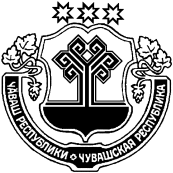 ЧУВАШСКАЯ РЕСПУБЛИКАЙĚПРЕÇ РАЙОН АДМИНИСТРАЦИЙĚ ЙЫШĂНУ11.02.2019 с.       67 №Йěпреç поселокě АДМИНИСТРАЦИЯИБРЕСИНСКОГО РАЙОНА ПОСТАНОВЛЕНИЕ11.02.2019 г.       № 67поселок ИбресиГорбунов С.В.- глава администрации Ибресинского района (председатель);Шестеринова С.В.- управляющий делами – начальник отдела организационной работы администрации Ибресинского района (заместитель председателя);Михайлова Т.В.- главный специалист-эксперт отдела организационной работы администрации Ибресинского района (секретарь);Члены комиссии:Агеева И.С.- начальник МП ОМВД России по Ибресинскому району (по согласованию);Алимасов К.Д.- главный редактор АУ «Ибресинская районная газета «За победу» (по согласованию);Гаврилов В.Ф.- заместитель главы администрации района – начальник отдела сельского хозяйства администрации Ибресинского района;Гурьева Л.Э.- начальник отдела статистики населения, здравоохранения, уровня жизни и обследования домашних животных (по согласованию);Ткаченко О.Н.- ведущий инспектор КУ ЦЗН Вурнарского района Минтруда Чувашии (по согласованию);Эскеров Х.К.- начальник ОМВД России по Ибресинскому району (по согласованию).ЧĂВАШ РЕСПУБЛИКИЧУВАШСКАЯ РЕСПУБЛИКАЙĚПРЕÇ РАЙОНАДМИНИСТРАЦИЙĚЙЫШĂНУ15.02.2019 ç.     76 №          Йěпреç поселокěАДМИНИСТРАЦИЯИБРЕСИНСКОГО РАЙОНАПОСТАНОВЛЕНИЕ15.02.2019 г.    № 76     поселок ИбресиОтветственный исполни-тель:Отдел образования администрации Ибресинского района Чувашской РеспубликиДата составления проекта муниципальной программы- 22 декабря 2018 года Непосредственные ис-полнители муниципальной  программы:заместитель главы администрации - начальник отдела образования  администрации Ибресинского района Федорова Н.А. (8(83538)2-12-20, e-mail: ibrobrasov1@cap.ru)Глава администрации Ибресинского района                                                 С.В. ГорбуновОтветственный исполнитель муниципальной программы-–Отдел образования администрации Ибресинского района Чувашской Республики (далее – отдел образования)Соисполнители и участники муниципальной программыУчастники муниципальной программы      ––  –отдел информатизации и социального развития администрации Ибресинского района;отдел строительства и развития общественной инфраструктуры администрации Ибресинского района;отдел экономики и управления имуществом администрации Ибресинского района;финансовый отдел администрации Ибресинского районаОбразовательные учреждения Ибресинского района Чувашской Республики  Подпрограммы муниципальной программы ––«Государственная поддержка развития образования»;«Молодежь Ибресинского района»; «Обеспечение реализации муниципальной программы Ибресинского района «Развитие образования»Цель муниципальной программы–обеспечение доступности качественного образования, ориентированного на формирование конкурентоспособной личности, отвечающей требованиям инновационного развития экономики, обладающей навыками проектирования собственной профессиональной карьеры и достижения современных стандартов качества жизни на основе общечеловеческих ценностей и активной гражданской позиции Задачи муниципальной программы–обеспечение населения услугами дошкольного образования;повышение доступности качественного начального общего, основного общего и среднего общего образования;развитие системы воспитания и дополнительного образования детей в Ибресинском районе;создание условий для активного включения молодых граждан в процесс социально-экономического, общественно-политического и культурного развития Ибресинского района;формирование системы непрерывного обновления работающими гражданами своих профессиональных знаний и приобретения ими новых профессиональных навыков, включая овладение компетенциями в области цифровой экономики всеми желающими; формирование системы профессиональных конкурсов в целях предоставления гражданам возможностей для профессионального и карьерного роста; формирование востребованной системы оценки качества образования и образовательных результатовЦелевые индикаторы и показатели муниципальной программы–достижение к 2036 году следующих целевых индикаторов и показателей:удовлетворенность населения качеством начального общего, основного общего, среднего общего образования - 85 процентов;обеспеченность детей дошкольного возраста местами в дошкольных образовательных организациях - 1000 мест на 1000 детей;доля муниципальных общеобразовательных организаций, соответствующих современным требованиям обучения, в общем количестве муниципальных общеобразовательных организаций - 100 процентов;удельный вес численности обучающихся, занимающихся в одну смену, в общей численности обучающихся в общеобразовательных организациях - 100 процентов;доля детей и молодежи, охваченных дополнительными общеобразовательными программами, в общей численности детей и молодежи 5 - 18 лет - 80 процентовСроки и этапы реализации муниципальной программы––2019-2035 годы:1 этап – 2019-2025 годы;2 этап – 2026-2030 годы;3 этап – 2031-2035 годы Объемы финансирования муниципальной программы с разбивкой по годам реализации программы–прогнозируемый объем финансирования мероприятий муниципальной программы в 2019–2035 годах составляет 4213747,4 тыс. рублей,  в том числе:   в 2019 году – 267262,3 тыс. рублей;в 2020 году – 246787,6 тыс. рублей;в 2021 году – 246646,5 тыс. рублей;в 2022 году –  246646,5 тыс. рублей;в 2023 году –  246646,5 тыс. рублей;в 2024 году –  246646,5 тыс. рублей;в 2025 году –  246646,5 тыс. рублей;в 2026 – 2030 годах – 1233232,5 тыс. рублей;в 2031 – 2035 годах – 1233232,5 тыс. рублей.из них средства:	федерального бюджета – 2230,9 тыс. рублей (0,1 процента), в том числе: в 2019 году – 122,4 тыс. рублей;в 2020 году – 127,0 тыс. рублей;в 2021 году – 132,1 тыс. рублейв 2022 году – 132,1 тыс. рублейв 2023 году – 132,1 тыс. рублейв 2024 году – 132,1 тыс. рублейв 2025 году – 132,1 тыс. рублейв 2026 – 2030 годах – 660,5 тыс. рублей.в 2031 – 2035 годах – 660,5 тыс. рублей.республиканского бюджета Чувашской Республики – 3226059,6 тыс. рублей (76,6 процента), в том числе: в 2019 году – 195786,0 тыс. рублей;в 2020 году – 189392,1 тыс. рублей;в 2021 году – 189392,1 тыс. рублей;в 2022 году – 189392,1 тыс. рублей;в 2023 году – 189392,1 тыс. рублей;в 2024 году – 189392,1 тыс. рублей;в 2025 году – 189392,1 тыс. рублей;в 2026 – 2030 годах – 946960,5 тыс. рублей.в 2031 – 2035 годах – 946960,5 тыс. рублей.местного бюджета – 646034,9 тыс. рублей (15,3 процента), в том числе:в 2019 году – 51387,9 тыс. рублей;в 2020 году – 37302,5 тыс. рублей;в 2021 году – 37156,3 тыс. рублей;в 2022 году – 37156,3 тыс. рублей;в 2023 году – 37156,3 тыс. рублей;в 2024 году – 37156,3 тыс. рублей;в 2025 году – 37156,3 тыс. рублей;в 2026 – 2030 годах – 185781,5 тыс. рублей.в 2031 – 2035 годах – 185781,5 тыс. рублей.внебюджетных источников – 339422,0 тыс. рублей (8,0 процента), в том числе:в 2019 году – 19966,0 тыс. рублей;в 2020 году – 19966,0 тыс. рублей;в 2021 году – 19966,0 тыс. рублей;в 2022 году – 19966,0 тыс. рублей;в 2023 году – 19966,0 тыс. рублей;в 2024 году – 19966,0 тыс. рублей;в 2025 году – 19966,0 тыс. рублей;в 2026 – 2030 годах – 99830,0 тыс. рублей;в 2031 – 2035 годах – 99830,0 тыс. рублей.Ожидаемые результаты реализации муниципальной программы–обеспеченность населения услугами дошкольного образования;доступность качественного начального общего, основного общего и среднего общего образования для всех детей независимо от места проживания и дохода родителей;доступность всех видов образования для детей-сирот и детей с ограниченными физическими возможностями;повышение востребованности и конкурентоспособности молодежи на рынке труда;увеличение охвата населения системой непрерывного образования; формирование у молодежи социальных компетентностей, инициативности и предприимчивости, способности к самовыражению и активному участию в решении задач социально-экономического развития Ибресинского района;расширение потенциала системы воспитания и дополнительного образования детей;увеличение доли детей и молодежи, охваченных дополнительными общеобразовательными программами, в общей численности детей и молодежи 5 - 18 лет;сохранение и укрепление здоровья обучающихся, воспитание культуры здоровья, здорового образа жизни.№ппЦелевой индикатор и показатель (наименование)Единица измеренияЗначения показателейЗначения показателейЗначения показателейЗначения показателейЗначения показателейЗначения показателейЗначения показателейЗначения показателейЗначения показателейЗначения показателей№ппЦелевой индикатор и показатель (наименование)Единица измерения201820192020202120222023202420252030203512345678910111213Муниципальная программа Ибресинского района Чувашской Республики «Развитие образования» на 2019-2035 годыМуниципальная программа Ибресинского района Чувашской Республики «Развитие образования» на 2019-2035 годыМуниципальная программа Ибресинского района Чувашской Республики «Развитие образования» на 2019-2035 годыМуниципальная программа Ибресинского района Чувашской Республики «Развитие образования» на 2019-2035 годыМуниципальная программа Ибресинского района Чувашской Республики «Развитие образования» на 2019-2035 годыМуниципальная программа Ибресинского района Чувашской Республики «Развитие образования» на 2019-2035 годыМуниципальная программа Ибресинского района Чувашской Республики «Развитие образования» на 2019-2035 годыМуниципальная программа Ибресинского района Чувашской Республики «Развитие образования» на 2019-2035 годыМуниципальная программа Ибресинского района Чувашской Республики «Развитие образования» на 2019-2035 годыМуниципальная программа Ибресинского района Чувашской Республики «Развитие образования» на 2019-2035 годыМуниципальная программа Ибресинского района Чувашской Республики «Развитие образования» на 2019-2035 годыМуниципальная программа Ибресинского района Чувашской Республики «Развитие образования» на 2019-2035 годыМуниципальная программа Ибресинского района Чувашской Республики «Развитие образования» на 2019-2035 годы1.Удовлетворенность населения качеством начального общего, основного общего, среднего общего и среднего профессионального образованияпроцентов от числа опрошенных828385858585858585852.Обеспеченность детей дошкольного возраста местами в дошкольных образовательных организацияхколичество мест на 1000 детей84086090095095095095095095010003.Доля муниципальных общеобразовательных организаций, соответствующих современным требованиям обучения, в общем количестве муниципальных общеобразовательных организацийпроцентов97991001001001001001001001004.Удельный вес численности обучающихся, занимающихся в одну смену, в общей численности обучающихся в общеобразовательных организацияхпроцентов100 100 100 100 100 100 100 100 1001005.Доля детей и молодежи, охваченных дополнительными общеобразовательными программами, в общей численности детей и молодежи 5 - 18 летпроцентов72737576777880808080Подпрограмма «Государственная поддержка развития образования»Подпрограмма «Государственная поддержка развития образования»Подпрограмма «Государственная поддержка развития образования»Подпрограмма «Государственная поддержка развития образования»Подпрограмма «Государственная поддержка развития образования»Подпрограмма «Государственная поддержка развития образования»Подпрограмма «Государственная поддержка развития образования»Подпрограмма «Государственная поддержка развития образования»Подпрограмма «Государственная поддержка развития образования»Подпрограмма «Государственная поддержка развития образования»Подпрограмма «Государственная поддержка развития образования»Подпрограмма «Государственная поддержка развития образования»Подпрограмма «Государственная поддержка развития образования»1. Охват детей дошкольного возраста образовательными программами дошкольного образованияпроцентов71,771,8737580,582838585852.Доступность дошкольного образования (отношение численности детей в возрасте от 3 до 7 лет, получающих дошкольное образование в текущем году, к сумме численности детей в возрасте от 3 до 7 лет, получающих дошкольное образование в текущем году, и численности детей в возрасте от 3 до 7 лет, находящихся в очереди на получение в текущем году дошкольного образования)процентов1001001001001001001001001001003.Доля выпускников муниципальных общеобразовательных организаций, не сдавших единый государственный экзамен (русский язык, математика), в общей численности выпускников муниципальных общеобразовательных организацийпроцентов0 0,91,191,191,191,191,191,191,191,194.Доля детей, оставшихся без попечения родителей, всего, в том числе переданных неродственникам (в приемные семьи, на усыновление (удочерение), под опеку (попечительство), охваченных другими формами семейного устройства (семейные детские дома, патронатные семьипроцентов1001001001001001001001001001005.Соотношение средней заработной платы педагогических работников дошкольных образовательных организаций района и средней заработной платы работников общеобразовательных организаций в Чувашской Республикепроцентов100 100 100 100 100 100 100 100 100 100 6. Соотношение средней заработной платы педагогических работников общеобразовательных организаций района и среднемесячного дохода от трудовой деятельности в Чувашской Республикепроцентов1001001001001001001001001001007.Соотношение средней заработной платы педагогических работников муниципальных организаций дополнительного образования и средней заработной платы учителей общеобразовательных организаций в Чувашской Республикепроцентов1001001001001001001001001001008.Удельный вес образовательных организаций, в которых внедрены информационно-коммуникационные технологии в управлениипроцентов1001001001001001001001001001009.Доля учащихся муниципальных общеобразовательных организаций, обеспеченных горячим питаниемпроцентов100 100 100 100 100 100 100 100 100 100 10.Доля выпускников муниципальных общеобразовательных организаций, не получивших аттестат о среднем общем образованиипроцентов0 1,81,81,81,751,751,71,71,651,6511.Доля учителей, освоивших методику преподавания по межпредметным технологиям и реализующих ее в образовательном процессе, в общей численности учителейпроцентов85 92 100 100 100 100 100 100 100 100 12.Доля образовательных организаций, реализующих адаптированные образовательные программы, в которых созданы современные материально-технические условия в соответствии с федеральным государственным образовательным стандартом образования обучающихся с ограниченными возможностями здоровья, в общем количестве организаций, реализующих адаптированные образовательные программыпроцентов47,85560677185100 100 100 100 13Удельный вес численности учителей общеобразовательных организаций в возрасте до 35 лет в общей численности учителей общеобразовательных организацийпроцентов14,916,016,216,516,716,917,217,518,020,014Доля детей с инвалидностью и ОВЗ, осваивающих дополнительные общеобразовательные программы, в том числе с использованием дистанционных технологийпроцентов50525358647075788085Подпрограмма «Молодежь Ибресинского района»Подпрограмма «Молодежь Ибресинского района»Подпрограмма «Молодежь Ибресинского района»Подпрограмма «Молодежь Ибресинского района»Подпрограмма «Молодежь Ибресинского района»Подпрограмма «Молодежь Ибресинского района»Подпрограмма «Молодежь Ибресинского района»Подпрограмма «Молодежь Ибресинского района»Подпрограмма «Молодежь Ибресинского района»Подпрограмма «Молодежь Ибресинского района»Подпрограмма «Молодежь Ибресинского района»Подпрограмма «Молодежь Ибресинского района»Подпрограмма «Молодежь Ибресинского района»1.Доля молодежи в возрасте от 14 до 30 лет, занимающейся добровольческой (волонтерской) деятельностью, в общей ее численностипроцентов13,314,014,014,51515162023252.Количество добровольческих (волонтерских) объединенийединиц61113151718202022233.Доля молодежи в возрасте от 14 до 30 лет, охваченной деятельностью молодежных общественных объединений, в общей ее численностипроцентов252830313132323435364.Количество специалистов по патриотическому воспитанию и допризывной подготовке молодежи, повысивщих квалификациюединиц11111122225.Удельный вес призывной молодежи, охваченной допризывной подготовкойпроцентов758598989898989898986.Удельный вес детей и молодежи, занимающихся военно-техническими видами спортапроцентов1212,512,5131313141415157.Показатель годности к военной службе при первоначальной постановке на воинский учет процентов686868707070707070708.Количество кадетских классов в общеобразовательных учрежденияхединиц22233344449.Охват обучающихся кадетских классов республиканскими мероприятиямипроцентов10010010010010010010010010010010.Количество военно-патриотических клубовединиц222233334411.Количество обучающихся, вовлеченных во Всероссийское детско-юношеское военно-патриотическое общественное движение «ЮНАРМИЯ»человек292402402415420425450500550600СтатусНаименование программы подпрограммы (основного мероприятия)Ответственный исполнитель, соисполнители, участники Код бюджетной классификацииКод бюджетной классификацииКод бюджетной классификацииКод бюджетной классификацииИсточники финансирования20192020202120222023202420252026-20302031-2035СтатусНаименование программы подпрограммы (основного мероприятия)Ответственный исполнитель, соисполнители, участники главный распорядитель бюджетных средствраздел, под-разделцелевая статья расходовгруп-па (под-груп-па) вида расходовИсточники финансирования20192020202120222023202420252026-20302031-20351234567891011121314151617Муниципальная программа Ибресинского района Чувашской Республики«Развитие образования» всего267262,3246787,6246646,5246646,5246646,5246646,5246646,51233232,51233232,5Муниципальная программа Ибресинского района Чувашской Республики«Развитие образования» ххфедеральный бюджет122,4127,0132,1132,1132,1132,1132,1660,5660,5Муниципальная программа Ибресинского района Чувашской Республики«Развитие образования» ххреспубликанский бюджет Чувашской Республики195786,0189392,1189392,1189392,1189392,1189392,1189392,1946960,5946960,5Муниципальная программа Ибресинского района Чувашской Республики«Развитие образования» ххместные бюджеты51387,937302,537156,337156,337156,337156,337156,3185781,5185781,5Муниципальная программа Ибресинского района Чувашской Республики«Развитие образования» ххвнебюджетные источники19966,019966,019966,019966,019966,019966,019966,099830,099830,0Подпрограмма муниципальной программы Ибресинского района Чувашской Республики «Развитие образования» на 2019-2035 годыГосударственная поддержка развития образованияответственный исполнитель-отдел образованияххххвсего260221,1239591,2239450,1239450,1239450,1239450,1239450,11197250,51197250,5Подпрограмма муниципальной программы Ибресинского района Чувашской Республики «Развитие образования» на 2019-2035 годыГосударственная поддержка развития образованияответственный исполнитель-отдел образования974хЦ710000000хфедеральный бюджет122,4127,0132,1132,1132,1132,1132,1660,5660,5Подпрограмма муниципальной программы Ибресинского района Чувашской Республики «Развитие образования» на 2019-2035 годыГосударственная поддержка развития образованияответственный исполнитель-отдел образования974хЦ710000000хреспубликанский бюджет Чувашской Республики195185,2188771,2188771,2188771,2188771,2188771,2188771,2943856,0943856,0Подпрограмма муниципальной программы Ибресинского района Чувашской Республики «Развитие образования» на 2019-2035 годыГосударственная поддержка развития образованияответственный исполнитель-отдел образования974хЦ710000000хместные бюджеты44947,530727,030580,830580,830580,830580,830580,8152904,0152904,0Подпрограмма муниципальной программы Ибресинского района Чувашской Республики «Развитие образования» на 2019-2035 годыГосударственная поддержка развития образованияответственный исполнитель-отдел образованияххххвнебюджетные источники19966,019966,019966,019966,019966,019966,019966,099830,099830,0Основное мероприятие 1Обеспечение деятельности организаций в сфере образованияответственный исполнитель-отдел образованияххххвсего63657,550693,050546,850546,850546,850546,850546,8252734,0252734,0Основное мероприятие 1Обеспечение деятельности организаций в сфере образованияответственный исполнитель-отдел образованияххххфедеральный бюджет0,00,00,00,00,00,00,00,00,0Основное мероприятие 1Обеспечение деятельности организаций в сфере образованияответственный исполнитель-отдел образованияххххреспубликанский бюджет Чувашской Республики0,00,00,00,00,00,00,00,00,0Основное мероприятие 1Обеспечение деятельности организаций в сфере образованияответственный исполнитель-отдел образованияххххместные бюджеты43691,530727,030580,830580,830580,830580,830580,8152904,0152904,0Основное мероприятие 1Обеспечение деятельности организаций в сфере образованияответственный исполнитель-отдел образованияххххвнебюджетные источники19966,019966,019966,019966,019966,019966,019966,099830,099830,0Мероприятие 1.1Обеспечение деятельности детских дошкольных образовательных организацийответственный исполнитель-отдел образованияххххвсего16409,514381,014225,014225,014225,014225,014225,071125,071125,0Мероприятие 1.1Обеспечение деятельности детских дошкольных образовательных организацийответственный исполнитель-отдел образованияххххфедеральный бюджет0,00,00,00,00,00,00,00,00,0Мероприятие 1.1Обеспечение деятельности детских дошкольных образовательных организацийответственный исполнитель-отдел образованияххххреспубликанский бюджет Чувашской Республики0,00,00,00,00,00,00,00,00,0Мероприятие 1.1Обеспечение деятельности детских дошкольных образовательных организацийответственный исполнитель-отдел образования9740701Ц710170670Ц850200000600местные бюджеты5826,53798,03642,03642,03642,03642,03642,018210,018210,0Мероприятие 1.1Обеспечение деятельности детских дошкольных образовательных организацийответственный исполнитель-отдел образованияххххвнебюджетные источники10583,010583,010583,010583,010583,010583,010583,052915,052915,0Мероприятие 1.2Обеспечение деятельности муниципальных общеобразовательных организацийответственный исполнитель-отдел образованияххххвсего24809,919732,519742,319742,319742,319742,319742,398711,598711,5Мероприятие 1.2Обеспечение деятельности муниципальных общеобразовательных организацийответственный исполнитель-отдел образованияххххфедеральный бюджет0,00,00,00,00,00,00,00,00,0Мероприятие 1.2Обеспечение деятельности муниципальных общеобразовательных организацийответственный исполнитель-отдел образованияххххреспубликанский бюджет Чувашской Республики0,00,00,00,00,00,00,00,00,0Мероприятие 1.2Обеспечение деятельности муниципальных общеобразовательных организацийответственный исполнитель-отдел образования9740702Ц710170550Ц711572070Ц850276260А130173080600местные бюджеты18656,913579,513589,313589,313589,313589,313589,367946,567946,5Мероприятие 1.2Обеспечение деятельности муниципальных общеобразовательных организацийответственный исполнитель-отдел образованияххххвнебюджетные источники6153,06153,06153,06153,06153,06153,06153,030765,030765,0Мероприятие 1.3Обеспечение деятельности муниципальных организа-ций дополнительного образованияответственный исполнитель-отдел образованияххххвсего22438,116579,516579,516579,516579,516579,516579,582897,582897,5Мероприятие 1.3Обеспечение деятельности муниципальных организа-ций дополнительного образованияответственный исполнитель-отдел образованияххххфедеральный бюджет0,00,00,00,00,00,00,00,00,0Мероприятие 1.3Обеспечение деятельности муниципальных организа-ций дополнительного образованияответственный исполнитель-отдел образованияххххреспубликанский бюджет Чувашской Республики0,00,00,00,00,00,00,00,00,0Мероприятие 1.3Обеспечение деятельности муниципальных организа-ций дополнительного образованияответственный исполнитель-отдел образования9740703Ц710170560Ц520170340600местные бюджеты19208,113349,513349,513349,513349,513349,513349,566747,566747,5Мероприятие 1.3Обеспечение деятельности муниципальных организа-ций дополнительного образованияответственный исполнитель-отдел образованияххххвнебюджетные источники323032303230323032303230323016150,016150,0Основное мероприятие 2Финансовое обеспечение получения дошкольного образования, начального общего, основного общего и среднего общего образованияответственный исполнитель-отдел образованияххххвсего177799,9183781,5183781,5183781,5183781,5183781,5183781,5918907,5918907,5Основное мероприятие 2Финансовое обеспечение получения дошкольного образования, начального общего, основного общего и среднего общего образованияответственный исполнитель-отдел образованияххххфедеральный бюджет0,00,00,00,00,00,00,00,00,0Основное мероприятие 2Финансовое обеспечение получения дошкольного образования, начального общего, основного общего и среднего общего образованияответственный исполнитель-отдел образованияххххреспубликанский бюджет Чувашской Республики177799,9183781,5183781,5183781,5183781,5183781,5183781,5918907,5918907,5Основное мероприятие 2Финансовое обеспечение получения дошкольного образования, начального общего, основного общего и среднего общего образованияответственный исполнитель-отдел образованияххххместные бюджеты0,00,00,00,00,00,00,00,00,0Основное мероприятие 2Финансовое обеспечение получения дошкольного образования, начального общего, основного общего и среднего общего образованияответственный исполнитель-отдел образованияххххвнебюджетные источники0,00,00,00,00,00,00,00,00,0Мероприятие 2.1Осуществление государственных полномочий Чувашской Республики по обеспечению государст-венных гарантий реализа-ции прав на получение общедоступного и бес-платного дошкольного образования в муници-пальных дошкольных образовательных орга-низациях за счет субвенции, предостав-ляемой из республи-канского бюджета Чувашской Республики ответственный исполнитель-отдел образованияххххвсего47430,848984,448984,448984,448984,448984,448984,4244922,0244922,0Мероприятие 2.1Осуществление государственных полномочий Чувашской Республики по обеспечению государст-венных гарантий реализа-ции прав на получение общедоступного и бес-платного дошкольного образования в муници-пальных дошкольных образовательных орга-низациях за счет субвенции, предостав-ляемой из республи-канского бюджета Чувашской Республики ответственный исполнитель-отдел образованияххххфедеральный бюджет0,00,00,00,00,00,00,00,00,0Мероприятие 2.1Осуществление государственных полномочий Чувашской Республики по обеспечению государст-венных гарантий реализа-ции прав на получение общедоступного и бес-платного дошкольного образования в муници-пальных дошкольных образовательных орга-низациях за счет субвенции, предостав-ляемой из республи-канского бюджета Чувашской Республики ответственный исполнитель-отдел образования9740701Ц710212000600республиканский бюджет Чувашской Республики47430,848984,448984,448984,448984,448984,448984,4244922,0244922,0Мероприятие 2.1Осуществление государственных полномочий Чувашской Республики по обеспечению государст-венных гарантий реализа-ции прав на получение общедоступного и бес-платного дошкольного образования в муници-пальных дошкольных образовательных орга-низациях за счет субвенции, предостав-ляемой из республи-канского бюджета Чувашской Республики ответственный исполнитель-отдел образованияххххместные бюджеты0,00,00,00,00,00,00,00,00,0Мероприятие 2.1Осуществление государственных полномочий Чувашской Республики по обеспечению государст-венных гарантий реализа-ции прав на получение общедоступного и бес-платного дошкольного образования в муници-пальных дошкольных образовательных орга-низациях за счет субвенции, предостав-ляемой из республи-канского бюджета Чувашской Республики ответственный исполнитель-отдел образованияххххвнебюджетные источники0,00,00,00,00,00,00,00,00,0Мероприятие 2.2Осуществление государст-венных полномочий Чувашской Республики по обеспечению государст-венных гарантий реализа-ции прав на получение общедоступного и бес-платного дошкольного, начального общего, основ-ного общего, среднего общего образования в муниципальных общеоб-разовательных  организа-циях, обеспечение допол-нительного образования детей в муниципальных общеобразовательных организациях за счет субвенции, предостав-ляемой из республи-канского бюджета Чувашской Республикиответственный исполнитель-отдел образованияххххвсего130369,1134797,1134797,1134797,1134797,1134797,1134797,1673985,5673985,5Мероприятие 2.2Осуществление государст-венных полномочий Чувашской Республики по обеспечению государст-венных гарантий реализа-ции прав на получение общедоступного и бес-платного дошкольного, начального общего, основ-ного общего, среднего общего образования в муниципальных общеоб-разовательных  организа-циях, обеспечение допол-нительного образования детей в муниципальных общеобразовательных организациях за счет субвенции, предостав-ляемой из республи-канского бюджета Чувашской Республикиответственный исполнитель-отдел образованияххххфедеральный бюджет0,00,00,00,00,00,00,00,00,0Мероприятие 2.2Осуществление государст-венных полномочий Чувашской Республики по обеспечению государст-венных гарантий реализа-ции прав на получение общедоступного и бес-платного дошкольного, начального общего, основ-ного общего, среднего общего образования в муниципальных общеоб-разовательных  организа-циях, обеспечение допол-нительного образования детей в муниципальных общеобразовательных организациях за счет субвенции, предостав-ляемой из республи-канского бюджета Чувашской Республикиответственный исполнитель-отдел образования9740702Ц710212010600республиканский бюджет Чувашской Республики130369,1134797,1134797,1134797,1134797,1134797,1134797,1673985,5673985,5Мероприятие 2.2Осуществление государст-венных полномочий Чувашской Республики по обеспечению государст-венных гарантий реализа-ции прав на получение общедоступного и бес-платного дошкольного, начального общего, основ-ного общего, среднего общего образования в муниципальных общеоб-разовательных  организа-циях, обеспечение допол-нительного образования детей в муниципальных общеобразовательных организациях за счет субвенции, предостав-ляемой из республи-канского бюджета Чувашской Республикиответственный исполнитель-отдел образованияххххместные бюджеты0,00,00,00,00,00,00,00,00,0Мероприятие 2.2Осуществление государст-венных полномочий Чувашской Республики по обеспечению государст-венных гарантий реализа-ции прав на получение общедоступного и бес-платного дошкольного, начального общего, основ-ного общего, среднего общего образования в муниципальных общеоб-разовательных  организа-циях, обеспечение допол-нительного образования детей в муниципальных общеобразовательных организациях за счет субвенции, предостав-ляемой из республи-канского бюджета Чувашской Республикиответственный исполнитель-отдел образованияххххвнебюджетные источники0,00,00,00,00,00,00,00,00,0Основное мероприятие 3Укрепление материально-технической базы объектов образованияответственный исполнитель-отдел образованияххххвсего2921,40,00,00,00,00,00,00,00,0Основное мероприятие 3Укрепление материально-технической базы объектов образованияответственный исполнитель-отдел образованияххххфедеральный бюджет0,00,00,00,00,00,00,00,00,0Основное мероприятие 3Укрепление материально-технической базы объектов образованияответственный исполнитель-отдел образования9740701Ц710300000600республиканский бюджет Чувашской Республики2658,50,00,00,00,00,00,00,00,0Основное мероприятие 3Укрепление материально-технической базы объектов образованияответственный исполнитель-отдел образования9740701Ц710300000600местные бюджеты262,90,00,00,00,00,00,00,00,0Основное мероприятие 3Укрепление материально-технической базы объектов образованияответственный исполнитель-отдел образованияххххвнебюджетные источники0,00,00,00,00,00,00,00,00,0Мероприятие 3.1Укрепление материально-технической базы муниципальных образовательных организацийответственный исполнитель-отдел образованияххххвсего2921,40,00,00,00,00,00,00,00,0Мероприятие 3.1Укрепление материально-технической базы муниципальных образовательных организацийответственный исполнитель-отдел образованияххххфедеральный бюджет0,00,00,00,00,00,00,00,00,0Мероприятие 3.1Укрепление материально-технической базы муниципальных образовательных организацийответственный исполнитель-отдел образования9740701Ц7103S1660600республиканский бюджет Чувашской Республики2658,50,00,00,00,00,00,00,00,0Мероприятие 3.1Укрепление материально-технической базы муниципальных образовательных организацийответственный исполнитель-отдел образования9740701Ц7103S1660600местные бюджеты262,90,00,00,00,00,00,00,00,0Мероприятие 3.1Укрепление материально-технической базы муниципальных образовательных организацийответственный исполнитель-отдел образованияххххвнебюджетные источники0,00,00,00,00,00,00,00,00,0Основное мероприятие 4Реализация мероприятий регионального проекта «Цифровая образовательная среда»ответственный исполнитель-отдел образованияххххвсего1813,80,00,00,00,00,00,00,00,0Основное мероприятие 4Реализация мероприятий регионального проекта «Цифровая образовательная среда»ответственный исполнитель-отдел образованияххххфедеральный бюджет0,00,00,00,00,00,00,00,00,0Основное мероприятие 4Реализация мероприятий регионального проекта «Цифровая образовательная среда»ответственный исполнитель-отдел образования9740702Ц71Е400000600республиканский бюджет Чувашской Республики1650,50,00,00,00,00,00,00,00,0Основное мероприятие 4Реализация мероприятий регионального проекта «Цифровая образовательная среда»ответственный исполнитель-отдел образованияххххместные бюджеты163,30,00,00,00,00,00,00,00,0Основное мероприятие 4Реализация мероприятий регионального проекта «Цифровая образовательная среда»ответственный исполнитель-отдел образованияххххвнебюджетные источники0,00,00,00,00,00,00,00,00,0Мероприятие 4.1Укрепление материально-технической базы муниципальных образовательных организацийответственный исполнитель-отдел образованияххххвсего1813,80,00,00,00,00,00,00,00,0Мероприятие 4.1Укрепление материально-технической базы муниципальных образовательных организацийответственный исполнитель-отдел образованияххххфедеральный бюджет0,00,00,00,00,00,00,00,00,0Мероприятие 4.1Укрепление материально-технической базы муниципальных образовательных организацийответственный исполнитель-отдел образования9740702Ц71Е411660600республиканский бюджет Чувашской Республики1650,50,00,00,00,00,00,00,00,0Мероприятие 4.1Укрепление материально-технической базы муниципальных образовательных организацийответственный исполнитель-отдел образованияххххместные бюджеты163,30,00,00,00,00,00,00,00,0Мероприятие 4.1Укрепление материально-технической базы муниципальных образовательных организацийответственный исполнитель-отдел образованияххххвнебюджетные источники0,00,00,00,00,00,00,00,00,0Основное мероприятие 5Реализация мероприятий регионального проекта «Успех каждого ребенка»ответственный исполнитель-отдел образованияххххвсего30,00,00,00,00,00,00,00,00,0Основное мероприятие 5Реализация мероприятий регионального проекта «Успех каждого ребенка»ответственный исполнитель-отдел образованияххххфедеральный бюджет0,00,00,00,00,00,00,00,00,0Основное мероприятие 5Реализация мероприятий регионального проекта «Успех каждого ребенка»ответственный исполнитель-отдел образованияххххреспубликанский бюджет Чувашской Республики0,00,00,00,00,00,00,00,00,0Основное мероприятие 5Реализация мероприятий регионального проекта «Успех каждого ребенка»ответственный исполнитель-отдел образования9740702Ц71Е200000600местные бюджеты30,00,00,00,00,00,00,00,00,0Основное мероприятие 5Реализация мероприятий регионального проекта «Успех каждого ребенка»ответственный исполнитель-отдел образованияххххвнебюджетные источники0,00,00,00,00,00,00,00,00,0Мероприятие 5.1Создание в общеобразовательных организациях, расположенных в сельской местности, условий для занятий физической культурой и спортаответственный исполнитель-отдел образованияххххвсего30,00,00,00,00,00,00,00,00,0Мероприятие 5.1Создание в общеобразовательных организациях, расположенных в сельской местности, условий для занятий физической культурой и спортаответственный исполнитель-отдел образованияххххфедеральный бюджет0,00,00,00,00,00,00,00,00,0Мероприятие 5.1Создание в общеобразовательных организациях, расположенных в сельской местности, условий для занятий физической культурой и спортаответственный исполнитель-отдел образованияххххреспубликанский бюджет Чувашской Республики0,00,00,00,00,00,00,00,00,0Мероприятие 5.1Создание в общеобразовательных организациях, расположенных в сельской местности, условий для занятий физической культурой и спортаответственный исполнитель-отдел образования9740702Ц71Е2L0970600местные бюджеты30,00,00,00,00,00,00,00,00,0Мероприятие 5.1Создание в общеобразовательных организациях, расположенных в сельской местности, условий для занятий физической культурой и спортаответственный исполнитель-отдел образованияххххвнебюджетные источники0,00,00,00,00,00,00,00,00,0Основное мероприятие 6Капитальный ремонт зданий государственных общеобразовательных организаций Чувашской Республики, муниципальных общеобразовательных организаций, имеющих износ 50 процентов и вышеответственный исполнитель-отдел образованияххххвсего8886,40,00,00,00,00,00,00,00,0Основное мероприятие 6Капитальный ремонт зданий государственных общеобразовательных организаций Чувашской Республики, муниципальных общеобразовательных организаций, имеющих износ 50 процентов и вышеответственный исполнитель-отдел образованияххххфедеральный бюджетОсновное мероприятие 6Капитальный ремонт зданий государственных общеобразовательных организаций Чувашской Республики, муниципальных общеобразовательных организаций, имеющих износ 50 процентов и вышеответственный исполнитель-отдел образования9740702Ц740200000600республиканский бюджет Чувашской Республики8086,60,00,00,00,00,00,00,00,0Основное мероприятие 6Капитальный ремонт зданий государственных общеобразовательных организаций Чувашской Республики, муниципальных общеобразовательных организаций, имеющих износ 50 процентов и вышеответственный исполнитель-отдел образования9740702Ц740200000600местные бюджеты799,80,00,00,00,00,00,00,00,0Основное мероприятие 6Капитальный ремонт зданий государственных общеобразовательных организаций Чувашской Республики, муниципальных общеобразовательных организаций, имеющих износ 50 процентов и вышеответственный исполнитель-отдел образованияххххвнебюджетные источники0,00,00,00,00,00,00,00,00,0Мероприятие 6.1Укрепление материально-технической базы муниципальных образовательных организацийответственный исполнитель-отдел образованияххххвсего8886,40,00,00,00,00,00,00,00,0Мероприятие 6.1Укрепление материально-технической базы муниципальных образовательных организацийответственный исполнитель-отдел образованияххххфедеральный бюджетМероприятие 6.1Укрепление материально-технической базы муниципальных образовательных организацийответственный исполнитель-отдел образования9740702Ц7402S1660600республиканский бюджет Чувашской Республики8086,60,00,00,00,00,00,00,00,0Мероприятие 6.1Укрепление материально-технической базы муниципальных образовательных организацийответственный исполнитель-отдел образования9740702Ц7402S1660600местные бюджеты799,80,00,00,00,00,00,00,00,0Мероприятие 6.1Укрепление материально-технической базы муниципальных образовательных организацийответственный исполнитель-отдел образованияххххвнебюджетные источники0,00,00,00,00,00,00,00,00,0Основное мероприятие 7Меры социальной поддержкиответственный исполнитель-отдел образованияххххвсего5112,15116,75121,85121,85121,85121,85121,825609,025609,0Основное мероприятие 7Меры социальной поддержкиответственный исполнитель-отдел образованияххххфедеральный бюджет122,4127,0132,1132,1132,1132,1132,1660,5660,5Основное мероприятие 7Меры социальной поддержкиответственный исполнитель-отдел образованияххххреспубликанский бюджет Чувашской Республики4989,74989,74989,74989,74989,74989,74989,724948,524948,5Основное мероприятие 7Меры социальной поддержкиответственный исполнитель-отдел образованияххххместные бюджеты0,00,00,00,00,00,00,00,00,0Основное мероприятие 7Меры социальной поддержкиответственный исполнитель-отдел образованияххххвнебюджетные источники0,00,00,00,00,00,00,00,00,0Мероприятие 7.1Выплата социальных пособий обучающимся общеобразовательных организаций из малоимущих семей, нуждающимся в приобретении проездных билетов для проезда между пунктами проживания и обучения на транспорте городского и (или) пригородного сообщения на территории Чувашской Республикиответственный исполнитель-отдел образованияххххвсего4,64,64,64,64,64,64,623,023,0Мероприятие 7.1Выплата социальных пособий обучающимся общеобразовательных организаций из малоимущих семей, нуждающимся в приобретении проездных билетов для проезда между пунктами проживания и обучения на транспорте городского и (или) пригородного сообщения на территории Чувашской Республикиответственный исполнитель-отдел образованияххххфедеральный бюджетМероприятие 7.1Выплата социальных пособий обучающимся общеобразовательных организаций из малоимущих семей, нуждающимся в приобретении проездных билетов для проезда между пунктами проживания и обучения на транспорте городского и (или) пригородного сообщения на территории Чувашской Республикиответственный исполнитель-отдел образования9741003Ц711412030республиканский бюджет Чувашской Республики4,64,64,64,64,64,64,623,023,0Мероприятие 7.1Выплата социальных пособий обучающимся общеобразовательных организаций из малоимущих семей, нуждающимся в приобретении проездных билетов для проезда между пунктами проживания и обучения на транспорте городского и (или) пригородного сообщения на территории Чувашской Республикиответственный исполнитель-отдел образованияххххместные бюджеты0,00,00,00,00,00,00,00,00,0Мероприятие 7.1Выплата социальных пособий обучающимся общеобразовательных организаций из малоимущих семей, нуждающимся в приобретении проездных билетов для проезда между пунктами проживания и обучения на транспорте городского и (или) пригородного сообщения на территории Чувашской Республикиответственный исполнитель-отдел образованияххххвнебюджетные источники0,00,00,00,00,00,00,00,00,0Мероприятие 7.2Выплата единовременного пособия при всех формах устройства детей, лишенных родительского попечения, в семью за счет субвенций, предоставляемой из федерального бюджетаответственный исполнитель-отдел образованияххххвсего122,4127,0132,1132,1132,1132,1132,1660,5660,5Мероприятие 7.2Выплата единовременного пособия при всех формах устройства детей, лишенных родительского попечения, в семью за счет субвенций, предоставляемой из федерального бюджетаответственный исполнитель-отдел образования9741004Ц71Е352600300федеральный бюджет122,4127,0132,1132,1132,1132,1132,1660,5660,5Мероприятие 7.2Выплата единовременного пособия при всех формах устройства детей, лишенных родительского попечения, в семью за счет субвенций, предоставляемой из федерального бюджетаответственный исполнитель-отдел образованияххххреспубликанский бюджет Чувашской Республики0,00,00,00,00,00,00,00,00,0Мероприятие 7.2Выплата единовременного пособия при всех формах устройства детей, лишенных родительского попечения, в семью за счет субвенций, предоставляемой из федерального бюджетаответственный исполнитель-отдел образованияххххместные бюджеты0,00,00,00,00,00,00,00,00,0Мероприятие 7.2Выплата единовременного пособия при всех формах устройства детей, лишенных родительского попечения, в семью за счет субвенций, предоставляемой из федерального бюджетаответственный исполнитель-отдел образованияххххвнебюджетные источники0,00,00,00,00,00,00,00,00,0Мероприятие 7.3Выплата компенсации платы, взимаемой с родителей (законных представителей) за присмотр и уход за детьми, посещающими образовательные организации, реализующие образовательную программу дошкольного образования на территории Чувашской Республики за счет субвенции, предоставляемой из республиканского бюджета Чувашской Республикиответственный исполнитель-отдел образованияххххвсего389,1389,1389,1389,1389,1389,1389,11945,51945,5Мероприятие 7.3Выплата компенсации платы, взимаемой с родителей (законных представителей) за присмотр и уход за детьми, посещающими образовательные организации, реализующие образовательную программу дошкольного образования на территории Чувашской Республики за счет субвенции, предоставляемой из республиканского бюджета Чувашской Республикиответственный исполнитель-отдел образованияххххфедеральный бюджет0,00,00,00,00,00,00,0Мероприятие 7.3Выплата компенсации платы, взимаемой с родителей (законных представителей) за присмотр и уход за детьми, посещающими образовательные организации, реализующие образовательную программу дошкольного образования на территории Чувашской Республики за счет субвенции, предоставляемой из республиканского бюджета Чувашской Республикиответственный исполнитель-отдел образования9741004Ц711412040республиканский бюджет Чувашской Республики389,1389,1389,1389,1389,1389,1389,11945,51945,5Мероприятие 7.3Выплата компенсации платы, взимаемой с родителей (законных представителей) за присмотр и уход за детьми, посещающими образовательные организации, реализующие образовательную программу дошкольного образования на территории Чувашской Республики за счет субвенции, предоставляемой из республиканского бюджета Чувашской Республикиответственный исполнитель-отдел образованияххххместные бюджеты0,00,00,00,00,00,00,00,00,0Мероприятие 7.3Выплата компенсации платы, взимаемой с родителей (законных представителей) за присмотр и уход за детьми, посещающими образовательные организации, реализующие образовательную программу дошкольного образования на территории Чувашской Республики за счет субвенции, предоставляемой из республиканского бюджета Чувашской Республикиответственный исполнитель-отдел образованияххххвнебюджетные источники0,00,00,00,00,00,00,00,00,0Мероприятие 7.4Обеспечение мер социальной поддержки отдельных категорий граждан по оплате жилищно-коммунальных услуг за счет субвенции, предоставляемой из республиканского бюджета Чувашской Республикиответственный исполнитель-отдел образованияххххвсего4596,04596,04596,04596,04596,04596,04596,022980,022980,0Мероприятие 7.4Обеспечение мер социальной поддержки отдельных категорий граждан по оплате жилищно-коммунальных услуг за счет субвенции, предоставляемой из республиканского бюджета Чувашской Республикиответственный исполнитель-отдел образованияххххфедеральный бюджет0,00,00,00,00,00,00,0Мероприятие 7.4Обеспечение мер социальной поддержки отдельных категорий граждан по оплате жилищно-коммунальных услуг за счет субвенции, предоставляемой из республиканского бюджета Чувашской Республикиответственный исполнитель-отдел образования9741003Ц310110550300республиканский бюджет Чувашской Республики4596,04596,04596,04596,04596,04596,04596,022980,022980,0Мероприятие 7.4Обеспечение мер социальной поддержки отдельных категорий граждан по оплате жилищно-коммунальных услуг за счет субвенции, предоставляемой из республиканского бюджета Чувашской Республикиответственный исполнитель-отдел образованияххххместные бюджеты0,00,00,00,00,00,00,00,00,0Мероприятие 7.4Обеспечение мер социальной поддержки отдельных категорий граждан по оплате жилищно-коммунальных услуг за счет субвенции, предоставляемой из республиканского бюджета Чувашской Республикиответственный исполнитель-отдел образованияххххвнебюджетные источники0,00,00,00,00,00,00,00,00,0Основное мероприятие 8Стипендии, гранты, премии и денежные поощренияответственный исполнитель-отдел образованияххххвсего0,00,00,00,00,00,00,00,00,0Основное мероприятие 8Стипендии, гранты, премии и денежные поощренияответственный исполнитель-отдел образованияххххфедеральный бюджет0,00,00,00,00,00,00,00,00,0Основное мероприятие 8Стипендии, гранты, премии и денежные поощренияответственный исполнитель-отдел образования974хЦ710170550хреспубликанский бюджет Чувашской Республики0,00,00,00,00,00,00,00,00,0Основное мероприятие 8Стипендии, гранты, премии и денежные поощренияответственный исполнитель-отдел образованияххххместные бюджеты0,00,00,00,00,00,00,00,00,0Основное мероприятие 8Стипендии, гранты, премии и денежные поощренияответственный исполнитель-отдел образованияххххвнебюджетные источники0,00,00,00,00,00,00,00,00,0Подпрограмма муниципальной программы Ибресинского района Чувашской Республики «Развитие образования» на 2019-2035 годы«Молодежь Ибресинского района»ответственный исполнитель-отдел образованияххххвсего1579,31579,31579,31579,31579,31579,31579,37896,57896,5Подпрограмма муниципальной программы Ибресинского района Чувашской Республики «Развитие образования» на 2019-2035 годы«Молодежь Ибресинского района»ответственный исполнитель-отдел образованияххххфедеральный бюджет0,00,00,00,00,00,00,00,00,0Подпрограмма муниципальной программы Ибресинского района Чувашской Республики «Развитие образования» на 2019-2035 годы«Молодежь Ибресинского района»ответственный исполнитель-отдел образованияххххреспубликанский бюджет Чувашской Республики0,00,00,00,00,00,00,00,00,0Подпрограмма муниципальной программы Ибресинского района Чувашской Республики «Развитие образования» на 2019-2035 годы«Молодежь Ибресинского района»ответственный исполнитель-отдел образованияххххместные бюджеты1579,31579,31579,31579,31579,31579,31579,37896,57896,5Подпрограмма муниципальной программы Ибресинского района Чувашской Республики «Развитие образования» на 2019-2035 годы«Молодежь Ибресинского района»ответственный исполнитель-отдел образованияххвнебюджетные источники0,00,00,00,00,00,00,00,00,0Основное мероприятие 1Реализация проектов и мероприятий по инновационному развитию системы образованияответственный исполнитель-отдел образованияххххвсего9,69,69,69,69,69,69,648,048,0Основное мероприятие 1Реализация проектов и мероприятий по инновационному развитию системы образованияответственный исполнитель-отдел образованияххххфедеральный бюджет0,00,00,00,00,00,00,00,00,0Основное мероприятие 1Реализация проектов и мероприятий по инновационному развитию системы образованияответственный исполнитель-отдел образования9740707Ц710900000200республиканский бюджет Чувашской Республики0,00,00,00,00,00,00,00,00,0Основное мероприятие 1Реализация проектов и мероприятий по инновационному развитию системы образованияответственный исполнитель-отдел образованияххххместные бюджеты9,69,69,69,69,69,69,648,048,0Основное мероприятие 1Реализация проектов и мероприятий по инновационному развитию системы образованияответственный исполнитель-отдел образованияххххвнебюджетные источники0,00,00,00,00,00,00,00,00,0Мероприятие 1.1Проведение мероприятий в области образования для детей и молодежиххххвсего9,69,69,69,69,69,69,648,048,0Мероприятие 1.1Проведение мероприятий в области образования для детей и молодежиххххфедеральный бюджет0,00,00,00,00,00,00,00,00,0Мероприятие 1.1Проведение мероприятий в области образования для детей и молодежиххххреспубликанский бюджет Чувашской Республики0,00,00,00,00,00,00,00,00,0Мероприятие 1.1Проведение мероприятий в области образования для детей и молодежи9740707Ц710971850200местные бюджеты9,69,69,69,69,69,69,648,048,0Мероприятие 1.1Проведение мероприятий в области образования для детей и молодежиххххвнебюджетные источники0,00,00,00,00,00,00,00,00,0Основное мероприятие 2Государственная поддержка талантливой и одаренной молодежиответственный исполнитель-отдел образованияххххвсего44,644,644,644,644,644,644,6223,0223,0Основное мероприятие 2Государственная поддержка талантливой и одаренной молодежиответственный исполнитель-отдел образованияххххфедеральный бюджет0,00,00,00,00,00,00,00,00,0Основное мероприятие 2Государственная поддержка талантливой и одаренной молодежиответственный исполнитель-отдел образованияххххреспубликанский бюджет Чувашской Республики0,00,00,00,00,00,00,00,00,0Основное мероприятие 2Государственная поддержка талантливой и одаренной молодежиответственный исполнитель-отдел образования9740707Ц720272130200, 300местные бюджеты44,644,644,644,644,644,644,6223,0223,0Основное мероприятие 2Государственная поддержка талантливой и одаренной молодежиответственный исполнитель-отдел образованияххххвнебюджетные источники0,00,00,00,00,00,00,00,00,0Мероприятие 2.1Поддержка талантливой и одаренной молодежиответственный исполнитель-отдел образованияххххвсего44,644,644,644,644,644,644,6223,0223,0Мероприятие 2.1Поддержка талантливой и одаренной молодежиответственный исполнитель-отдел образованияххххфедеральный бюджет0,00,00,00,00,00,00,00,00,0Мероприятие 2.1Поддержка талантливой и одаренной молодежиответственный исполнитель-отдел образованияххххреспубликанский бюджет Чувашской Республики0,00,00,00,00,00,00,00,00,0Мероприятие 2.1Поддержка талантливой и одаренной молодежиответственный исполнитель-отдел образования9740707Ц720272130200местные бюджеты17,617,617,617,617,617,617,688,088,0Мероприятие 2.1Поддержка талантливой и одаренной молодежиответственный исполнитель-отдел образования9740707Ц720272130300местные бюджеты27272727272727135,0135,0Мероприятие 2.1Поддержка талантливой и одаренной молодежиответственный исполнитель-отдел образованияххххвнебюджетные источники0,00,00,00,00,00,00,00,00,0Основное мероприятие 3Организация отдыха детейответственный исполнитель-отдел образованияххххвсего14001400140014001400140014007000,07000,0Основное мероприятие 3Организация отдыха детейответственный исполнитель-отдел образованияххххфедеральный бюджет0,00,00,00,00,00,00,00,00,0Основное мероприятие 3Организация отдыха детейответственный исполнитель-отдел образованияреспубликанский бюджет Чувашской Республики0,00,00,00,00,00,00,00,00,0Основное мероприятие 3Организация отдыха детейответственный исполнитель-отдел образования9740707Ц720300000местные бюджеты14001400140014001400140014007000,07000,0Основное мероприятие 3Организация отдыха детейответственный исполнитель-отдел образованияххххвнебюджетные источники0,00,00,00,00,00,00,00,00,0Мероприятие 3.1Организация отдыха детей в загородных, пришкольных и других лагеряхответственный исполнитель-отдел образования ххххвсего7007007007007007007003500,03500,0Мероприятие 3.1Организация отдыха детей в загородных, пришкольных и других лагеряхответственный исполнитель-отдел образования ххххфедеральный бюджет0,00,00,00,00,00,00,00,00,0Мероприятие 3.1Организация отдыха детей в загородных, пришкольных и других лагеряхответственный исполнитель-отдел образования ххххреспубликанский бюджет Чувашской Республики0,00,00,00,00,00,00,00,00,0Мероприятие 3.1Организация отдыха детей в загородных, пришкольных и других лагеряхответственный исполнитель-отдел образования 9740707Ц720372140600местные бюджеты7007007007007007007003500,03500,0Мероприятие 3.1Организация отдыха детей в загородных, пришкольных и других лагеряхответственный исполнитель-отдел образования ххххвнебюджетные источники0,00,00,00,00,00,00,00,00,0Мероприятие 3.2Приобретение путевок в детские оздоровительные лагеряответственный исполнитель-отдел образованияххххвсего7007007007007007007003500,03500,0Мероприятие 3.2Приобретение путевок в детские оздоровительные лагеряответственный исполнитель-отдел образованияххххфедеральный бюджет0,00,00,00,00,00,00,00,00,0Мероприятие 3.2Приобретение путевок в детские оздоровительные лагеряответственный исполнитель-отдел образованияххххреспубликанский бюджет Чувашской Республики0,00,00,00,00,00,00,00,00,0Мероприятие 3.2Приобретение путевок в детские оздоровительные лагеряответственный исполнитель-отдел образования9740707Ц720312170300местные бюджеты7007007007007007007003500,03500,0Мероприятие 3.2Приобретение путевок в детские оздоровительные лагеряответственный исполнитель-отдел образованияххххвнебюджетные источники0,00,00,00,00,00,00,00,00,0Основное мероприятие 4Допризывная подготовка молодежиответственный исполнитель-отдел образованияххххвсего125,1125,1125,1125,1125,1125,1125,1625,5625,5Основное мероприятие 4Допризывная подготовка молодежиответственный исполнитель-отдел образованияххххфедеральный бюджет0,00,00,00,00,00,00,00,00,0Основное мероприятие 4Допризывная подготовка молодежиответственный исполнитель-отдел образованияххххреспубликанский бюджет Чувашской Республики0,00,00,00,00,00,00,00,00,0Основное мероприятие 4Допризывная подготовка молодежиответственный исполнитель-отдел образования9740707Ц720400000местные бюджеты125,1125,1125,1125,1125,1125,1125,1625,5625,5Основное мероприятие 4Допризывная подготовка молодежиответственный исполнитель-отдел образованияххххвнебюджетные источники0,00,00,00,00,00,00,00,00,0Мероприятие 4.1Организация и проведение мероприятий, направленных на патриотическое воспитание детей и допризывную подготовку молодежи ответственный исполнитель-отдел образованияххххвсего125,1125,1125,1125,1125,1125,1125,1625,5625,5Мероприятие 4.1Организация и проведение мероприятий, направленных на патриотическое воспитание детей и допризывную подготовку молодежи ответственный исполнитель-отдел образованияххххфедеральный бюджет0,00,00,00,00,00,00,00,00,0Мероприятие 4.1Организация и проведение мероприятий, направленных на патриотическое воспитание детей и допризывную подготовку молодежи ответственный исполнитель-отдел образованияххххреспубликанский бюджет Чувашской Республики0,00,00,00,00,00,00,00,00,0Мероприятие 4.1Организация и проведение мероприятий, направленных на патриотическое воспитание детей и допризывную подготовку молодежи ответственный исполнитель-отдел образования9740707Ц720472150200местные бюджеты125,1125,1125,1125,1125,1125,1125,1625,5625,5Мероприятие 4.1Организация и проведение мероприятий, направленных на патриотическое воспитание детей и допризывную подготовку молодежи ответственный исполнитель-отдел образованияххххвнебюджетные источники0,00,00,00,00,00,00,00,00,0Подпрограмма муниципальной программы Ибресинского района Чувашской Республики «Развитие образования» на 2019-2035 годы«Обеспечение реализации  муниципальной  программы Ибресинского района Чувашской Республики «Развитие образования» ответственный исполнитель-отдел образованияххххвсего5461,95617,15617,15617,15617,15617,15617,128085,528085,5Подпрограмма муниципальной программы Ибресинского района Чувашской Республики «Развитие образования» на 2019-2035 годы«Обеспечение реализации  муниципальной  программы Ибресинского района Чувашской Республики «Развитие образования» ответственный исполнитель-отдел образованияххххфедеральный бюджет 0,00,0 0,00,0 0,0 0,0 0,0 0,0 0,0 0,0 Подпрограмма муниципальной программы Ибресинского района Чувашской Республики «Развитие образования» на 2019-2035 годы«Обеспечение реализации  муниципальной  программы Ибресинского района Чувашской Республики «Развитие образования» ответственный исполнитель-отдел образованияххххреспубликанский бюджет Чувашской Республики600,8620,9620,9620,9620,9620,9620,93104,53104,5Подпрограмма муниципальной программы Ибресинского района Чувашской Республики «Развитие образования» на 2019-2035 годы«Обеспечение реализации  муниципальной  программы Ибресинского района Чувашской Республики «Развитие образования» ответственный исполнитель-отдел образованияххххместные бюджеты4861,14996,24996,24996,24996,24996,24996,224981,024981,0Подпрограмма муниципальной программы Ибресинского района Чувашской Республики «Развитие образования» на 2019-2035 годы«Обеспечение реализации  муниципальной  программы Ибресинского района Чувашской Республики «Развитие образования» ответственный исполнитель-отдел образованияххххвнебюджетные источники 0,00,0 0,00,0 0,0 0,0 0,0 0,0 0,0 0,0 Основное мероприятие 1Общепрограммные расходыответственный исполнитель-отдел образованияххххвсего1755,71812,11812,11812,11812,11812,11812,19060,59060,5Основное мероприятие 1Общепрограммные расходыответственный исполнитель-отдел образованияххххфедеральный бюджет 0,00,0 0,00,0 0,0 0,0 0,0 0,0 0,0 0,0 Основное мероприятие 1Общепрограммные расходыответственный исполнитель-отдел образования9740709Ц7Э0111990республиканский бюджет Чувашской Республики600,8620,9620,9620,9620,9620,9620,93104,53104,5Основное мероприятие 1Общепрограммные расходыответственный исполнитель-отдел образования9740709Ц7Э0100200местные бюджеты1154,91191,21191,21191,21191,21191,21191,25956,05956,0Основное мероприятие 1Общепрограммные расходыответственный исполнитель-отдел образованияххххвнебюджетные источники 0,00,0 0,00,0 0,0 0,0 0,0 0,0 0,0 0,0 Основное мероприятие 2Обеспечение деятельности организаций в сфере образованияответственный исполнитель-отдел образованияххххвсего3706,23805,03805,03805,03805,03805,03805,019025,019025,0Основное мероприятие 2Обеспечение деятельности организаций в сфере образованияответственный исполнитель-отдел образованияххххфедеральный бюджет 0,00,0 0,00,0 0,0 0,0 0,0 0,0 0,0 0,0 Основное мероприятие 2Обеспечение деятельности организаций в сфере образованияответственный исполнитель-отдел образованияххххреспубликанский бюджет Чувашской Республики 0,00,0 0,00,0 0,0 0,0 0,0 0,0 0,0 0,0 Основное мероприятие 2Обеспечение деятельности организаций в сфере образованияответственный исполнитель-отдел образования9740709Ц710170700местные бюджеты3706,23805,03805,03805,03805,03805,03805,019025,019025,0Основное мероприятие 2Обеспечение деятельности организаций в сфере образованияответственный исполнитель-отдел образованияххххвнебюджетные источники 0,00,0 0,00,0 0,0 0,0 0,0 0,0 0,0 0,0 Ответственный исполнитель подпрограммы––Отдел образования администрации Ибресинского района Чувашской Республики (далее – отдел образования)Соисполнители и участники подпрограммы––отдел информатизации и социального развития администрации Ибресинского района;отдел строительства и развития общественной инфраструктуры администрации Ибресинского района;отдел экономики и управления имуществом администрации Ибресинского района;финансовый отдел администрации Ибресинского районаЦель подпрограммы–достижение высоких результатов развития образования Ибресинского района  Чувашской Республики Задачи подпрограммы–разработка и реализация государственной политики, направленной на устойчивое развитие образования в  Ибресинском районе Чувашской Республике и нормативно-правовое регулирование в сфере образования;повышение доступности для населения Ибресинского района Чувашской Республики качественных образовательных услуг;формирование системы непрерывного обновления работающими гражданами своих профессиональных знаний и приобретения ими новых профессиональных навыков, включая овладение компетенциями в области цифровой экономики всеми желающими; реализация целевой модели развития  дополнительного образования детей, а также создание условий для повышения эффективности воспитательной деятельности в организациях, осуществляющих образовательную деятельность, находящихся в сельских поселениях;создание современной и безопасной цифровой образовательной среды, обеспечивающей высокое качество и доступность образования всех видов и уровней;реализация системы профессиональных конкурсов в целях предоставления гражданам возможностей для профессионального и карьерного роста.Целевые индикаторы и показатели подпрограммы–к 2036 году предусматривается достижение следующих целевых индикаторов и показателей:охват детей дошкольного возраста образовательными программами дошкольного образования – 85,0 процентов;доступность дошкольного образования (отношение численности детей в возрасте от 3 до 7 лет, получающих дошкольное образование в текущем году, к сумме численности детей в возрасте от 3 до 7 лет, получающих дошкольное образование в текущем году, и численности детей в возрасте от 3 до 7 лет, находящихся в очереди на получение в текущем году дошкольного образования) - 100 процентов;доля выпускников государственных (муниципальных) общеобразовательных организаций, не сдавших единый государственный экзамен (русский язык, математика), в общей численности выпускников государственных (муниципальных) общеобразовательных организаций – 1,19 процентов;доля детей, оставшихся без попечения родителей, в том числе переданных неродственникам (в приемные семьи, на усыновление (удочерение), под опеку (попечительство), охваченных другими формами семейного устройства (семейные детские дома, патронатные семьи), находящихся в государственных (муниципальных) организациях всех типов, - 100 процентов;соотношение средней заработной платы педагогических работников дошкольных образовательных организаций и средней заработной платы общеобразовательных организаций в Чувашской Республике - 100 процентов;соотношение средней заработной платы педагогических работников общеобразовательных организаций в Чувашской Республике и среднемесячного дохода от трудовой деятельности в Чувашской Республике - 100 процентов;соотношение средней заработной платы педагогических работников государственных (муниципальных) организаций дополнительного образования и средней заработной платы учителей общеобразовательных организаций в Чувашской Республике - 100 процентов;удельный вес образовательных организаций, в которых внедрены информационно-коммуникационные технологии в управлении, - 100 процентов;доля учащихся государственных общеобразовательных организаций Чувашской Республики, муниципальных общеобразовательных организаций, обеспеченных горячим питанием, - 100 процентов;доля выпускников государственных (муниципальных) общеобразовательных организаций, не получивших аттестат о среднем (полном) общем образовании, - 1,65 процентов;доля учителей, освоивших методику преподавания по межпредметным технологиям и реализующих ее в образовательном процессе, в общей численности учителей - 100 процентов;доля образовательных организаций, реализующих адаптированные образовательные программы, в которых созданы современные материально-технические условия в соответствии с федеральным государственным образовательным стандартом образования обучающихся с ограниченными возможностями здоровья, в общем количестве организаций, реализующих адаптированные образовательные программы - 100 процентов;удельный вес численности учителей общеобразовательных организаций в возрасте до 35 лет в общей численности учителей общеобразовательных организаций - 20 процентов;доля детей с инвалидностью и ОВЗ, осваивающих дополнительные общеобразовательные программы, в том числе с использованием дистанционных технологий – 85 процентовСроки и этапы реализации подпрограммы–2019-2035 годы:1 этап – 2019-2025 годы;2 этап – 2026-2030 годы;3 этап – 2031-2035 годы Объемы финансирования подпрограммы с разбивкой по годам реализации подпрограммы–прогнозируемый объем финансирования мероприятий подпрограммы в 2019–2035 годах составляет  4091563,8 тыс. рублей,  в том числе:   в 2019 году – 260221,1 тыс. рублей;в 2020 году – 239591,2 тыс. рублей;в 2021 году – 239450,1 тыс. рублей;в 2022 году – 239450,1 тыс. рублей;в 2023 году – 239450,1 тыс. рублей;в 2024 году – 239450,1 тыс. рублей;в 2025 году – 239450,1 тыс. рублей;в 2026 – 2030 годах – 1197250,5 тыс. рублей;в 2031 – 2035 годах – 1197250,5 тыс. рублей;из них средства:	федерального бюджета – 2230,9 тыс. рублей (0,1 процента), в том числе: в 2019 году – 122,4 тыс. рублей;в 2020 году – 127,0 тыс. рублей;в 2021 году – 132,1 тыс. рублейв 2022 году – 132,1 тыс. рублейв 2023 году – 132,1 тыс. рублейв 2024 году – 132,1 тыс. рублейв 2025 году – 132,1 тыс. рублейв 2026 – 2030 годах – 660,5 тыс. рублей.в 2031 – 2035 годах – 660,5 тыс. рублей.республиканского бюджета Чувашской Республики – 3215524,4 тыс. рублей (78,6 процента), в том числе: в 2019 году – 195185,2 тыс. рублей;в 2020 году – 188771,2 тыс. рублей;в 2021 году – 188771,2 тыс. рублей;в 2022 году – 188771,2 тыс. рублей;в 2023 году – 188771,2 тыс. рублей;в 2024 году – 188771,2 тыс. рублей;в 2025 году – 188771,2 тыс. рублей;в 2026 – 2030 годах – 943856,0 тыс. рублей.в 2031 – 2035 годах – 943856,0 тыс. рублей.местного бюджета – 534386,5 тыс. рублей (13,0 процента), в том числе:в 2019 году – 44947,5 тыс. рублей;в 2020 году – 30727,0 тыс. рублей;в 2021 году – 30580,8 тыс. рублей;в 2022 году – 30580,8 тыс. рублей;в 2023 году – 30580,8 тыс. рублей;в 2024 году – 30580,8 тыс. рублей;в 2025 году – 30580,8 тыс. рублей;в 2026 – 2030 годах – 152904,0 тыс. рублей.в 2031 – 2035 годах – 152904,0 тыс. рублей.внебюджетных источников – 339422,0 тыс. рублей (8,3 процента), в том числе:в 2019 году – 19966,0 тыс. рублей;в 2020 году – 19966,0 тыс. рублей;в 2021 году – 19966,0 тыс. рублей;в 2022 году – 19966,0 тыс. рублей;в 2023 году – 19966,0 тыс. рублей;в 2024 году – 19966,0 тыс. рублей;в 2025 году – 19966,0 тыс. рублей;в 2026 – 2030 годах – 99830,0 тыс. рублей;в 2031 – 2035 годах – 99830,0 тыс. рублей.Ожидаемые результаты реализации подпрограммы–реализация государственной политики, направленной на устойчивое развитие образования в Ибресинском районе  Чувашской Республике и нормативно-правовое регулирование в сфере образования;повышение доступности для населения  Ибресинского района Чувашской Республики качественных образовательных услуг;повышение эффективности вложения бюджетных средств в реализацию программных мероприятий.охват детей дошкольного возраста образовательными программами дошкольного образования;доступность дошкольного образования (отношение численности детей в возрасте от 3 до 7 лет, получающих дошкольное образование в текущем году, к сумме численности детей в возрасте от 3 до 7 лет, получающих дошкольное образование в текущем году, и численности детей в возрасте от 3 до 7 лет, находящихся в очереди на получение в текущем году дошкольного образования);доля выпускников муниципальных общеобразовательных учреждений, не сдавших единый государственный экзамен (русский язык, математика), в общей численности выпускников муниципальных общеобразовательных учреждений;доля детей, оставшихся без попечения родителей, в том числе переданных неродственникам (в приемные семьи, на усыновление (удочерение), под опеку (попечительство), охваченных другими формами семейного устройства (семейные детские дома, патронатные семьи), находящихся в муниципальных организациях всех типов;соотношение средней заработной платы педагогических работников дошкольных образовательных организаций и средней заработной платы общеобразовательных организаций в Чувашской Республике;соотношение средней заработной платы педагогических работников общеобразовательных организаций в Чувашской Республике и среднемесячного дохода от трудовой деятельности в Чувашской Республике;соотношение средней заработной платы педагогических работников муниципальных организаций дополнительного образования и средней заработной платы учителей общеобразовательных организаций в Чувашской Республике;удельный вес образовательных организаций, в которых внедрены информационно-коммуникационные технологии в управлении;доля учащихся муниципальных общеобразовательных учреждений, обеспеченных горячим питанием;доля выпускников государственных (муниципальных) общеобразовательных организаций, не получивших аттестат о среднем (полном) общем образовании;доля учителей, освоивших методику преподавания по межпредметным технологиям и реализующих ее в образовательном процессе, в общей численности учителей;доля образовательных организаций, реализующих адаптированные образовательные программы, в которых созданы современные материально-технические условия в соответствии с федеральным государственным образовательным стандартом образования обучающихся с ограниченными возможностями здоровья, в общем количестве организаций, реализующих адаптированные образовательные программы;удельный вес численности учителей общеобразовательных организаций в возрасте до 35 лет в общей численности учителей общеобразовательных организаций;доля детей с инвалидностью и ОВЗ, осваивающих дополнительные общеобразовательные программы, в том числе с использованием дистанционных технологий.СтатусНаименование программы подпрограммы (основного мероприятия)Ответственный исполнитель, соисполнители, участники Код бюджетной классификацииКод бюджетной классификацииКод бюджетной классификацииКод бюджетной классификацииИсточники финансирования20192020202120222023202420252026-20302031-2035СтатусНаименование программы подпрограммы (основного мероприятия)Ответственный исполнитель, соисполнители, участники главный распорядитель бюджетных средствраздел, под-разделцелевая статья расходовгруп-па (под-груп-па) вида расходовИсточники финансирования20192020202120222023202420252026-20302031-20351234567891011121314151617Подпрограмма муниципальной программы Ибресинского района Чувашской Республики «Развитие образования» на 2019-2035 годыГосударственная поддержка развития образованияответственный исполнитель-отдел образованияххххвсего260221,1239591,2239450,1239450,1239450,1239450,1239450,11197250,51197250,5Подпрограмма муниципальной программы Ибресинского района Чувашской Республики «Развитие образования» на 2019-2035 годыГосударственная поддержка развития образованияответственный исполнитель-отдел образования974хЦ710000000хфедеральный бюджет122,4127,0132,1132,1132,1132,1132,1660,5660,5Подпрограмма муниципальной программы Ибресинского района Чувашской Республики «Развитие образования» на 2019-2035 годыГосударственная поддержка развития образованияответственный исполнитель-отдел образования974хЦ710000000хреспубликанский бюджет Чувашской Республики195185,2188771,2188771,2188771,2188771,2188771,2188771,2943856,0943856,0Подпрограмма муниципальной программы Ибресинского района Чувашской Республики «Развитие образования» на 2019-2035 годыГосударственная поддержка развития образованияответственный исполнитель-отдел образования974хЦ710000000хместные бюджеты44947,530727,030580,830580,830580,830580,830580,8152904,0152904,0Подпрограмма муниципальной программы Ибресинского района Чувашской Республики «Развитие образования» на 2019-2035 годыГосударственная поддержка развития образованияответственный исполнитель-отдел образованияххххвнебюджетные источники19966,019966,019966,019966,019966,019966,019966,099830,099830,0Основное мероприятие 1Обеспечение деятельности организаций в сфере образованияответственный исполнитель-отдел образованияххххвсего63657,550693,050546,850546,850546,850546,850546,8252734,0252734,0Основное мероприятие 1Обеспечение деятельности организаций в сфере образованияответственный исполнитель-отдел образованияххххфедеральный бюджет0,00,00,00,00,00,00,00,00,0Основное мероприятие 1Обеспечение деятельности организаций в сфере образованияответственный исполнитель-отдел образованияххххреспубликанский бюджет Чувашской Республики0,00,00,00,00,00,00,00,00,0Основное мероприятие 1Обеспечение деятельности организаций в сфере образованияответственный исполнитель-отдел образованияххххместные бюджеты43691,530727,030580,830580,830580,830580,830580,8152904,0152904,0Основное мероприятие 1Обеспечение деятельности организаций в сфере образованияответственный исполнитель-отдел образованияххххвнебюджетные источники19966,019966,019966,019966,019966,019966,019966,099830,099830,0Мероприятие 1.1Обеспечение деятельности детских дошкольных образовательных организацийответственный исполнитель-отдел образованияххххвсего16409,514381,014225,014225,014225,014225,014225,071125,071125,0Мероприятие 1.1Обеспечение деятельности детских дошкольных образовательных организацийответственный исполнитель-отдел образованияххххфедеральный бюджет0,00,00,00,00,00,00,00,00,0Мероприятие 1.1Обеспечение деятельности детских дошкольных образовательных организацийответственный исполнитель-отдел образованияххххреспубликанский бюджет Чувашской Республики0,00,00,00,00,00,00,00,00,0Мероприятие 1.1Обеспечение деятельности детских дошкольных образовательных организацийответственный исполнитель-отдел образования9740701Ц710170670Ц850200000600местные бюджеты5826,53798,03642,03642,03642,03642,03642,018210,018210,0Мероприятие 1.1Обеспечение деятельности детских дошкольных образовательных организацийответственный исполнитель-отдел образованияххххвнебюджетные источники10583,010583,010583,010583,010583,010583,010583,052915,052915,0Мероприятие 1.2Обеспечение деятельности муниципальных общеобразовательных организацийответственный исполнитель-отдел образованияххххвсего24809,919732,519742,319742,319742,319742,319742,398711,598711,5Мероприятие 1.2Обеспечение деятельности муниципальных общеобразовательных организацийответственный исполнитель-отдел образованияххххфедеральный бюджет0,00,00,00,00,00,00,00,00,0Мероприятие 1.2Обеспечение деятельности муниципальных общеобразовательных организацийответственный исполнитель-отдел образованияххххреспубликанский бюджет Чувашской Республики0,00,00,00,00,00,00,00,00,0Мероприятие 1.2Обеспечение деятельности муниципальных общеобразовательных организацийответственный исполнитель-отдел образования9740702Ц710170550Ц711572070Ц850276260А130173080600местные бюджеты18656,913579,513589,313589,313589,313589,313589,367946,567946,5Мероприятие 1.2Обеспечение деятельности муниципальных общеобразовательных организацийответственный исполнитель-отдел образованияххххвнебюджетные источники6153,06153,06153,06153,06153,06153,06153,030765,030765,0Мероприятие 1.3Обеспечение деятельности муниципальных организа-ций дополнительного образованияответственный исполнитель-отдел образованияххххвсего22438,116579,516579,516579,516579,516579,516579,582897,582897,5Мероприятие 1.3Обеспечение деятельности муниципальных организа-ций дополнительного образованияответственный исполнитель-отдел образованияххххфедеральный бюджет0,00,00,00,00,00,00,00,00,0Мероприятие 1.3Обеспечение деятельности муниципальных организа-ций дополнительного образованияответственный исполнитель-отдел образованияххххреспубликанский бюджет Чувашской Республики0,00,00,00,00,00,00,00,00,0Мероприятие 1.3Обеспечение деятельности муниципальных организа-ций дополнительного образованияответственный исполнитель-отдел образования9740703Ц710170560Ц520170340600местные бюджеты19208,113349,513349,513349,513349,513349,513349,566747,566747,5Мероприятие 1.3Обеспечение деятельности муниципальных организа-ций дополнительного образованияответственный исполнитель-отдел образованияххххвнебюджетные источники323032303230323032303230323016150,016150,0Основное мероприятие 2Финансовое обеспечение получения дошкольного образования, начального общего, основного общего и среднего общего образованияответственный исполнитель-отдел образованияххххвсего177799,9183781,5183781,5183781,5183781,5183781,5183781,5918907,5918907,5Основное мероприятие 2Финансовое обеспечение получения дошкольного образования, начального общего, основного общего и среднего общего образованияответственный исполнитель-отдел образованияххххфедеральный бюджет0,00,00,00,00,00,00,00,00,0Основное мероприятие 2Финансовое обеспечение получения дошкольного образования, начального общего, основного общего и среднего общего образованияответственный исполнитель-отдел образованияххххреспубликанский бюджет Чувашской Республики177799,9183781,5183781,5183781,5183781,5183781,5183781,5918907,5918907,5Основное мероприятие 2Финансовое обеспечение получения дошкольного образования, начального общего, основного общего и среднего общего образованияответственный исполнитель-отдел образованияххххместные бюджеты0,00,00,00,00,00,00,00,00,0Основное мероприятие 2Финансовое обеспечение получения дошкольного образования, начального общего, основного общего и среднего общего образованияответственный исполнитель-отдел образованияххххвнебюджетные источники0,00,00,00,00,00,00,00,00,0Мероприятие 2.1Осуществление государственных полномочий Чувашской Республики по обеспечению государст-венных гарантий реализа-ции прав на получение общедоступного и бес-платного дошкольного образования в муници-пальных дошкольных образовательных орга-низациях за счет субвенции, предостав-ляемой из республи-канского бюджета Чувашской Республики ответственный исполнитель-отдел образованияххххвсего47430,848984,448984,448984,448984,448984,448984,4244922,0244922,0Мероприятие 2.1Осуществление государственных полномочий Чувашской Республики по обеспечению государст-венных гарантий реализа-ции прав на получение общедоступного и бес-платного дошкольного образования в муници-пальных дошкольных образовательных орга-низациях за счет субвенции, предостав-ляемой из республи-канского бюджета Чувашской Республики ответственный исполнитель-отдел образованияххххфедеральный бюджет0,00,00,00,00,00,00,00,00,0Мероприятие 2.1Осуществление государственных полномочий Чувашской Республики по обеспечению государст-венных гарантий реализа-ции прав на получение общедоступного и бес-платного дошкольного образования в муници-пальных дошкольных образовательных орга-низациях за счет субвенции, предостав-ляемой из республи-канского бюджета Чувашской Республики ответственный исполнитель-отдел образования9740701Ц710212000600республиканский бюджет Чувашской Республики47430,848984,448984,448984,448984,448984,448984,4244922,0244922,0Мероприятие 2.1Осуществление государственных полномочий Чувашской Республики по обеспечению государст-венных гарантий реализа-ции прав на получение общедоступного и бес-платного дошкольного образования в муници-пальных дошкольных образовательных орга-низациях за счет субвенции, предостав-ляемой из республи-канского бюджета Чувашской Республики ответственный исполнитель-отдел образованияххххместные бюджеты0,00,00,00,00,00,00,00,00,0Мероприятие 2.1Осуществление государственных полномочий Чувашской Республики по обеспечению государст-венных гарантий реализа-ции прав на получение общедоступного и бес-платного дошкольного образования в муници-пальных дошкольных образовательных орга-низациях за счет субвенции, предостав-ляемой из республи-канского бюджета Чувашской Республики ответственный исполнитель-отдел образованияххххвнебюджетные источники0,00,00,00,00,00,00,00,00,0Мероприятие 2.2Осуществление государст-венных полномочий Чувашской Республики по обеспечению государст-венных гарантий реализа-ции прав на получение общедоступного и бес-платного дошкольного, начального общего, основ-ного общего, среднего общего образования в муниципальных общеоб-разовательных  организа-циях, обеспечение допол-нительного образования детей в муниципальных общеобразовательных организациях за счет субвенции, предостав-ляемой из республи-канского бюджета Чувашской Республикиответственный исполнитель-отдел образованияххххвсего130369,1134797,1134797,1134797,1134797,1134797,1134797,1673985,5673985,5Мероприятие 2.2Осуществление государст-венных полномочий Чувашской Республики по обеспечению государст-венных гарантий реализа-ции прав на получение общедоступного и бес-платного дошкольного, начального общего, основ-ного общего, среднего общего образования в муниципальных общеоб-разовательных  организа-циях, обеспечение допол-нительного образования детей в муниципальных общеобразовательных организациях за счет субвенции, предостав-ляемой из республи-канского бюджета Чувашской Республикиответственный исполнитель-отдел образованияххххфедеральный бюджет0,00,00,00,00,00,00,00,00,0Мероприятие 2.2Осуществление государст-венных полномочий Чувашской Республики по обеспечению государст-венных гарантий реализа-ции прав на получение общедоступного и бес-платного дошкольного, начального общего, основ-ного общего, среднего общего образования в муниципальных общеоб-разовательных  организа-циях, обеспечение допол-нительного образования детей в муниципальных общеобразовательных организациях за счет субвенции, предостав-ляемой из республи-канского бюджета Чувашской Республикиответственный исполнитель-отдел образования9740702Ц710212010600республиканский бюджет Чувашской Республики130369,1134797,1134797,1134797,1134797,1134797,1134797,1673985,5673985,5Мероприятие 2.2Осуществление государст-венных полномочий Чувашской Республики по обеспечению государст-венных гарантий реализа-ции прав на получение общедоступного и бес-платного дошкольного, начального общего, основ-ного общего, среднего общего образования в муниципальных общеоб-разовательных  организа-циях, обеспечение допол-нительного образования детей в муниципальных общеобразовательных организациях за счет субвенции, предостав-ляемой из республи-канского бюджета Чувашской Республикиответственный исполнитель-отдел образованияххххместные бюджеты0,00,00,00,00,00,00,00,00,0Мероприятие 2.2Осуществление государст-венных полномочий Чувашской Республики по обеспечению государст-венных гарантий реализа-ции прав на получение общедоступного и бес-платного дошкольного, начального общего, основ-ного общего, среднего общего образования в муниципальных общеоб-разовательных  организа-циях, обеспечение допол-нительного образования детей в муниципальных общеобразовательных организациях за счет субвенции, предостав-ляемой из республи-канского бюджета Чувашской Республикиответственный исполнитель-отдел образованияххххвнебюджетные источники0,00,00,00,00,00,00,00,00,0Основное мероприятие 3Укрепление материально-технической базы объектов образованияответственный исполнитель-отдел образованияххххвсего2921,40,00,00,00,00,00,00,00,0Основное мероприятие 3Укрепление материально-технической базы объектов образованияответственный исполнитель-отдел образованияххххфедеральный бюджет0,00,00,00,00,00,00,00,00,0Основное мероприятие 3Укрепление материально-технической базы объектов образованияответственный исполнитель-отдел образования9740701Ц710300000600республиканский бюджет Чувашской Республики2658,50,00,00,00,00,00,00,00,0Основное мероприятие 3Укрепление материально-технической базы объектов образованияответственный исполнитель-отдел образования9740701Ц710300000600местные бюджеты262,90,00,00,00,00,00,00,00,0Основное мероприятие 3Укрепление материально-технической базы объектов образованияответственный исполнитель-отдел образованияххххвнебюджетные источники0,00,00,00,00,00,00,00,00,0Мероприятие 3.1Укрепление материально-технической базы муниципальных образовательных организацийответственный исполнитель-отдел образованияххххвсего2921,40,00,00,00,00,00,00,00,0Мероприятие 3.1Укрепление материально-технической базы муниципальных образовательных организацийответственный исполнитель-отдел образованияххххфедеральный бюджет0,00,00,00,00,00,00,00,00,0Мероприятие 3.1Укрепление материально-технической базы муниципальных образовательных организацийответственный исполнитель-отдел образования9740701Ц7103S1660600республиканский бюджет Чувашской Республики2658,50,00,00,00,00,00,00,00,0Мероприятие 3.1Укрепление материально-технической базы муниципальных образовательных организацийответственный исполнитель-отдел образования9740701Ц7103S1660600местные бюджеты262,90,00,00,00,00,00,00,00,0Мероприятие 3.1Укрепление материально-технической базы муниципальных образовательных организацийответственный исполнитель-отдел образованияххххвнебюджетные источники0,00,00,00,00,00,00,00,00,0Основное мероприятие 4Реализация мероприятий регионального проекта «Цифровая образовательная среда»ответственный исполнитель-отдел образованияххххвсего1813,80,00,00,00,00,00,00,00,0Основное мероприятие 4Реализация мероприятий регионального проекта «Цифровая образовательная среда»ответственный исполнитель-отдел образованияххххфедеральный бюджет0,00,00,00,00,00,00,00,00,0Основное мероприятие 4Реализация мероприятий регионального проекта «Цифровая образовательная среда»ответственный исполнитель-отдел образования9740702Ц71Е400000600республиканский бюджет Чувашской Республики1650,50,00,00,00,00,00,00,00,0Основное мероприятие 4Реализация мероприятий регионального проекта «Цифровая образовательная среда»ответственный исполнитель-отдел образованияххххместные бюджеты163,30,00,00,00,00,00,00,00,0Основное мероприятие 4Реализация мероприятий регионального проекта «Цифровая образовательная среда»ответственный исполнитель-отдел образованияххххвнебюджетные источники0,00,00,00,00,00,00,00,00,0Мероприятие 4.1Укрепление материально-технической базы муниципальных образовательных организацийответственный исполнитель-отдел образованияххххвсего1813,80,00,00,00,00,00,00,00,0Мероприятие 4.1Укрепление материально-технической базы муниципальных образовательных организацийответственный исполнитель-отдел образованияххххфедеральный бюджет0,00,00,00,00,00,00,00,00,0Мероприятие 4.1Укрепление материально-технической базы муниципальных образовательных организацийответственный исполнитель-отдел образования9740702Ц71Е411660600республиканский бюджет Чувашской Республики1650,50,00,00,00,00,00,00,00,0Мероприятие 4.1Укрепление материально-технической базы муниципальных образовательных организацийответственный исполнитель-отдел образованияххххместные бюджеты163,30,00,00,00,00,00,00,00,0Мероприятие 4.1Укрепление материально-технической базы муниципальных образовательных организацийответственный исполнитель-отдел образованияххххвнебюджетные источники0,00,00,00,00,00,00,00,00,0Основное мероприятие 5Реализация мероприятий регионального проекта «Успех каждого ребенка»ответственный исполнитель-отдел образованияххххвсего30,00,00,00,00,00,00,00,00,0Основное мероприятие 5Реализация мероприятий регионального проекта «Успех каждого ребенка»ответственный исполнитель-отдел образованияххххфедеральный бюджет0,00,00,00,00,00,00,00,00,0Основное мероприятие 5Реализация мероприятий регионального проекта «Успех каждого ребенка»ответственный исполнитель-отдел образованияххххреспубликанский бюджет Чувашской Республики0,00,00,00,00,00,00,00,00,0Основное мероприятие 5Реализация мероприятий регионального проекта «Успех каждого ребенка»ответственный исполнитель-отдел образования9740702Ц71Е200000600местные бюджеты30,00,00,00,00,00,00,00,00,0Основное мероприятие 5Реализация мероприятий регионального проекта «Успех каждого ребенка»ответственный исполнитель-отдел образованияххххвнебюджетные источники0,00,00,00,00,00,00,00,00,0Мероприятие 5.1Создание в общеобразовательных организациях, расположенных в сельской местности, условий для занятий физической культурой и спортаответственный исполнитель-отдел образованияххххвсего30,00,00,00,00,00,00,00,00,0Мероприятие 5.1Создание в общеобразовательных организациях, расположенных в сельской местности, условий для занятий физической культурой и спортаответственный исполнитель-отдел образованияххххфедеральный бюджет0,00,00,00,00,00,00,00,00,0Мероприятие 5.1Создание в общеобразовательных организациях, расположенных в сельской местности, условий для занятий физической культурой и спортаответственный исполнитель-отдел образованияххххреспубликанский бюджет Чувашской Республики0,00,00,00,00,00,00,00,00,0Мероприятие 5.1Создание в общеобразовательных организациях, расположенных в сельской местности, условий для занятий физической культурой и спортаответственный исполнитель-отдел образования9740702Ц71Е2L0970600местные бюджеты30,00,00,00,00,00,00,00,00,0Мероприятие 5.1Создание в общеобразовательных организациях, расположенных в сельской местности, условий для занятий физической культурой и спортаответственный исполнитель-отдел образованияххххвнебюджетные источники0,00,00,00,00,00,00,00,00,0Основное мероприятие 6Капитальный ремонт зданий государственных общеобразовательных организаций Чувашской Республики, муниципальных общеобразовательных организаций, имеющих износ 50 процентов и вышеответственный исполнитель-отдел образованияххххвсего8886,40,00,00,00,00,00,00,00,0Основное мероприятие 6Капитальный ремонт зданий государственных общеобразовательных организаций Чувашской Республики, муниципальных общеобразовательных организаций, имеющих износ 50 процентов и вышеответственный исполнитель-отдел образованияххххфедеральный бюджетОсновное мероприятие 6Капитальный ремонт зданий государственных общеобразовательных организаций Чувашской Республики, муниципальных общеобразовательных организаций, имеющих износ 50 процентов и вышеответственный исполнитель-отдел образования9740702Ц740200000600республиканский бюджет Чувашской Республики8086,60,00,00,00,00,00,00,00,0Основное мероприятие 6Капитальный ремонт зданий государственных общеобразовательных организаций Чувашской Республики, муниципальных общеобразовательных организаций, имеющих износ 50 процентов и вышеответственный исполнитель-отдел образования9740702Ц740200000600местные бюджеты799,80,00,00,00,00,00,00,00,0Основное мероприятие 6Капитальный ремонт зданий государственных общеобразовательных организаций Чувашской Республики, муниципальных общеобразовательных организаций, имеющих износ 50 процентов и вышеответственный исполнитель-отдел образованияххххвнебюджетные источники0,00,00,00,00,00,00,00,00,0Мероприятие 6.1Укрепление материально-технической базы муниципальных образовательных организацийответственный исполнитель-отдел образованияххххвсего8886,40,00,00,00,00,00,00,00,0Мероприятие 6.1Укрепление материально-технической базы муниципальных образовательных организацийответственный исполнитель-отдел образованияххххфедеральный бюджетМероприятие 6.1Укрепление материально-технической базы муниципальных образовательных организацийответственный исполнитель-отдел образования9740702Ц7402S1660600республиканский бюджет Чувашской Республики8086,60,00,00,00,00,00,00,00,0Мероприятие 6.1Укрепление материально-технической базы муниципальных образовательных организацийответственный исполнитель-отдел образования9740702Ц7402S1660600местные бюджеты799,80,00,00,00,00,00,00,00,0Мероприятие 6.1Укрепление материально-технической базы муниципальных образовательных организацийответственный исполнитель-отдел образованияххххвнебюджетные источники0,00,00,00,00,00,00,00,00,0Основное мероприятие 7Меры социальной поддержкиответственный исполнитель-отдел образованияххххвсего5112,15116,75121,85121,85121,85121,85121,825609,025609,0Основное мероприятие 7Меры социальной поддержкиответственный исполнитель-отдел образованияххххфедеральный бюджет122,4127,0132,1132,1132,1132,1132,1660,5660,5Основное мероприятие 7Меры социальной поддержкиответственный исполнитель-отдел образованияххххреспубликанский бюджет Чувашской Республики4989,74989,74989,74989,74989,74989,74989,724948,524948,5Основное мероприятие 7Меры социальной поддержкиответственный исполнитель-отдел образованияххххместные бюджеты0,00,00,00,00,00,00,00,00,0Основное мероприятие 7Меры социальной поддержкиответственный исполнитель-отдел образованияххххвнебюджетные источники0,00,00,00,00,00,00,00,00,0Мероприятие 7.1Выплата социальных пособий обучающимся общеобразовательных организаций из малоимущих семей, нуждающимся в приобретении проездных билетов для проезда между пунктами проживания и обучения на транспорте городского и (или) пригородного сообщения на территории Чувашской Республикиответственный исполнитель-отдел образованияххххвсего4,64,64,64,64,64,64,623,023,0Мероприятие 7.1Выплата социальных пособий обучающимся общеобразовательных организаций из малоимущих семей, нуждающимся в приобретении проездных билетов для проезда между пунктами проживания и обучения на транспорте городского и (или) пригородного сообщения на территории Чувашской Республикиответственный исполнитель-отдел образованияххххфедеральный бюджетМероприятие 7.1Выплата социальных пособий обучающимся общеобразовательных организаций из малоимущих семей, нуждающимся в приобретении проездных билетов для проезда между пунктами проживания и обучения на транспорте городского и (или) пригородного сообщения на территории Чувашской Республикиответственный исполнитель-отдел образования9741003Ц711412030республиканский бюджет Чувашской Республики4,64,64,64,64,64,64,623,023,0Мероприятие 7.1Выплата социальных пособий обучающимся общеобразовательных организаций из малоимущих семей, нуждающимся в приобретении проездных билетов для проезда между пунктами проживания и обучения на транспорте городского и (или) пригородного сообщения на территории Чувашской Республикиответственный исполнитель-отдел образованияххххместные бюджеты0,00,00,00,00,00,00,00,00,0Мероприятие 7.1Выплата социальных пособий обучающимся общеобразовательных организаций из малоимущих семей, нуждающимся в приобретении проездных билетов для проезда между пунктами проживания и обучения на транспорте городского и (или) пригородного сообщения на территории Чувашской Республикиответственный исполнитель-отдел образованияххххвнебюджетные источники0,00,00,00,00,00,00,00,00,0Мероприятие 7.2Выплата единовременного пособия при всех формах устройства детей, лишенных родительского попечения, в семью за счет субвенций, предоставляемой из федерального бюджетаответственный исполнитель-отдел образованияххххвсего122,4127,0132,1132,1132,1132,1132,1660,5660,5Мероприятие 7.2Выплата единовременного пособия при всех формах устройства детей, лишенных родительского попечения, в семью за счет субвенций, предоставляемой из федерального бюджетаответственный исполнитель-отдел образования9741004Ц71Е352600300федеральный бюджет122,4127,0132,1132,1132,1132,1132,1660,5660,5Мероприятие 7.2Выплата единовременного пособия при всех формах устройства детей, лишенных родительского попечения, в семью за счет субвенций, предоставляемой из федерального бюджетаответственный исполнитель-отдел образованияххххреспубликанский бюджет Чувашской Республики0,00,00,00,00,00,00,00,00,0Мероприятие 7.2Выплата единовременного пособия при всех формах устройства детей, лишенных родительского попечения, в семью за счет субвенций, предоставляемой из федерального бюджетаответственный исполнитель-отдел образованияххххместные бюджеты0,00,00,00,00,00,00,00,00,0Мероприятие 7.2Выплата единовременного пособия при всех формах устройства детей, лишенных родительского попечения, в семью за счет субвенций, предоставляемой из федерального бюджетаответственный исполнитель-отдел образованияххххвнебюджетные источники0,00,00,00,00,00,00,00,00,0Мероприятие 7.3Выплата компенсации платы, взимаемой с родителей (законных представителей) за присмотр и уход за детьми, посещающими образовательные организации, реализующие образовательную программу дошкольного образования на территории Чувашской Республики за счет субвенции, предоставляемой из республиканского бюджета Чувашской Республикиответственный исполнитель-отдел образованияххххвсего389,1389,1389,1389,1389,1389,1389,11945,51945,5Мероприятие 7.3Выплата компенсации платы, взимаемой с родителей (законных представителей) за присмотр и уход за детьми, посещающими образовательные организации, реализующие образовательную программу дошкольного образования на территории Чувашской Республики за счет субвенции, предоставляемой из республиканского бюджета Чувашской Республикиответственный исполнитель-отдел образованияххххфедеральный бюджет0,00,00,00,00,00,00,0Мероприятие 7.3Выплата компенсации платы, взимаемой с родителей (законных представителей) за присмотр и уход за детьми, посещающими образовательные организации, реализующие образовательную программу дошкольного образования на территории Чувашской Республики за счет субвенции, предоставляемой из республиканского бюджета Чувашской Республикиответственный исполнитель-отдел образования9741004Ц711412040республиканский бюджет Чувашской Республики389,1389,1389,1389,1389,1389,1389,11945,51945,5Мероприятие 7.3Выплата компенсации платы, взимаемой с родителей (законных представителей) за присмотр и уход за детьми, посещающими образовательные организации, реализующие образовательную программу дошкольного образования на территории Чувашской Республики за счет субвенции, предоставляемой из республиканского бюджета Чувашской Республикиответственный исполнитель-отдел образованияххххместные бюджеты0,00,00,00,00,00,00,00,00,0Мероприятие 7.3Выплата компенсации платы, взимаемой с родителей (законных представителей) за присмотр и уход за детьми, посещающими образовательные организации, реализующие образовательную программу дошкольного образования на территории Чувашской Республики за счет субвенции, предоставляемой из республиканского бюджета Чувашской Республикиответственный исполнитель-отдел образованияххххвнебюджетные источники0,00,00,00,00,00,00,00,00,0Мероприятие 7.4Обеспечение мер социальной поддержки отдельных категорий граждан по оплате жилищно-коммунальных услуг за счет субвенции, предоставляемой из республиканского бюджета Чувашской Республикиответственный исполнитель-отдел образованияххххвсего4596,04596,04596,04596,04596,04596,04596,022980,022980,0Мероприятие 7.4Обеспечение мер социальной поддержки отдельных категорий граждан по оплате жилищно-коммунальных услуг за счет субвенции, предоставляемой из республиканского бюджета Чувашской Республикиответственный исполнитель-отдел образованияххххфедеральный бюджет0,00,00,00,00,00,00,0Мероприятие 7.4Обеспечение мер социальной поддержки отдельных категорий граждан по оплате жилищно-коммунальных услуг за счет субвенции, предоставляемой из республиканского бюджета Чувашской Республикиответственный исполнитель-отдел образования9741003Ц310110550300республиканский бюджет Чувашской Республики4596,04596,04596,04596,04596,04596,04596,022980,022980,0Мероприятие 7.4Обеспечение мер социальной поддержки отдельных категорий граждан по оплате жилищно-коммунальных услуг за счет субвенции, предоставляемой из республиканского бюджета Чувашской Республикиответственный исполнитель-отдел образованияххххместные бюджеты0,00,00,00,00,00,00,00,00,0Мероприятие 7.4Обеспечение мер социальной поддержки отдельных категорий граждан по оплате жилищно-коммунальных услуг за счет субвенции, предоставляемой из республиканского бюджета Чувашской Республикиответственный исполнитель-отдел образованияххххвнебюджетные источники0,00,00,00,00,00,00,00,00,0Основное мероприятие 8Стипендии, гранты, премии и денежные поощренияответственный исполнитель-отдел образованияххххвсего0,00,00,00,00,00,00,00,00,0Основное мероприятие 8Стипендии, гранты, премии и денежные поощренияответственный исполнитель-отдел образованияххххфедеральный бюджет0,00,00,00,00,00,00,00,00,0Основное мероприятие 8Стипендии, гранты, премии и денежные поощренияответственный исполнитель-отдел образования974хЦ710170550хреспубликанский бюджет Чувашской Республики0,00,00,00,00,00,00,00,00,0Основное мероприятие 8Стипендии, гранты, премии и денежные поощренияответственный исполнитель-отдел образованияххххместные бюджеты0,00,00,00,00,00,00,00,00,0Основное мероприятие 8Стипендии, гранты, премии и денежные поощренияответственный исполнитель-отдел образованияххххвнебюджетные источники0,00,00,00,00,00,00,00,00,0Ответственный исполнитель подпрограммы––Отдел образования администрации Ибресинского района Чувашской Республики (далее – отдел образования)Соисполнители и участники подпрограммы––муниципальные образовательные учреждения Ибресинского района Чувашской Республики;Цель подпрограммы –создание условий для активного включения молодых граждан в процесс социально-экономического, общественно-политического и культурного развития Ибресинского района Чувашской РеспубликиЗадачи подпрограммы–повышение эффективности организации работы с детьми и молодежью;совершенствование системы общественно-государственного партнерства в сфере реализации молодежной политики;развитие молодежного сотрудничества;поддержка талантливой и одаренной молодежи;поддержка молодых людей в трудной жизненной ситуации;поддержка развития молодежного предпринимательства;создание условий для поддержки добровольчества (волонтерства) в молодежной среде;информационное обеспечение молодежной политики;совершенствование и дальнейшее развитие целостной системы военно-патриотического воспитания и допризывной подготовки молодежиЦелевые индикаторы и показатели подпрограммы–к 2036 году предусматривается достижение следующих целевых индикаторов и показателей:доля молодежи в возрасте от 14 до 30 лет, занимающейся добровольческой (волонтерской) деятельностью, в общей ее численности – 25 процентов;количество добровольческих (волонтерских) объединений – 23 единицы;доля молодежи в возрасте от 14 до 30 лет, охваченной деятельностью молодежных общественных объединений, в общей ее численности – 36 процентов;количество специалистов по патриотическому воспитанию и допризывной подготовке молодежи, повысивших квалификацию, в общей ее численности – 2 единицы;удельный вес призывной молодежи, охваченной допризывной подготовкой, в общей ее численности – 98 процентов;удельный вес детей и молодежи, занимающихся военно-техническими видами спорта, в общей ее численности – 15 процентов;показатель годности к военной службе при первоначальной постановке на воинский учет, в общей ее численности – 70 процентов;количество кадетских классов в общеобразовательных учреждениях, в общей ее численности – 4 единицы;охват обучающихся кадетских классов республиканскими мероприятиями, в общей ее численности – 100 процентов;количество военно-патриотических клубов, в общей ее численности – 4 единицы;количество обучающихся, вовлеченных во Всероссийское детско-юношеское военно-патриотическое общественное движение «ЮНАРМИЯ», в общей ее численности – 600 человекЭтапы и сроки реализации подпрограммы–2019-2035 годы:1 этап – 2019-2025 годы;2 этап – 2026-2030 годы;3 этап – 2031-2035 годыОбъемы финансирования подпрограммы с разбивкой по годам реализации подпрограммы–прогнозируемые объемы бюджетных ассигнований на реализацию мероприятий подпрограммы в 2019 - 2035 годах составляют 26848,1 тыс. рублей, в том числе:в 2019 году – 1579,3 тыс. рублей;в 2020 году – 1579,3 тыс. рублей;в 2021 году – 1579,3 тыс. рублей;в 2022 году – 1579,3 тыс. рублей;в 2023 году – 1579,3 тыс. рублей;в 2024 году – 1579,3 тыс. рублей;в 2025 году – 1579,3 тыс. рублей;в 2026 – 2030 годах – 7896,5 тыс. рублей;в 2031 – 2035 годах – 7896,5 тыс. рублей;из них средства:местного бюджета – 26848,1 тыс. рублей (100 процентов), в том числе:в 2019 году – 1579,3 тыс. рублей;в 2020 году – 1579,3 тыс. рублей;в 2021 году – 1579,3 тыс. рублей;в 2022 году – 1579,3 тыс. рублей;в 2023 году – 1579,3 тыс. рублей;в 2024 году – 1579,3 тыс. рублей;в 2025 году – 1579,3 тыс. рублей;в 2026 – 2030 годах – 7896,5 тыс. рублей;в 2031 – 2035 годах – 7896,5 тыс. рублей.Объемы финансирования подпрограммы уточняются ежегодно при формировании бюджета Ибресинского района на очередной финансовый год и плановый периодОжидаемые результаты реализации подпрограммы–формирование у молодежи социальных компетентностей, инициативности и предприимчивости, способности к самовыражению и активному участию в решении задач социально-экономического развития Чувашской Республики;повышение эффективности реализации программ и проектов общественных объединений, связанных с развитием социальной активности и потенциала подростков и молодежи в различных сферах общественной жизни;содействие социальной адаптации и повышению конкурентоспособности молодежи на рынке труда;увеличение охвата подростков и молодежи деятельностью детских и молодежных общественных объединений;формирование у молодежи патриотизма, уважения к истории, культуре, традициям чувашского народа и других национальностей, проживающих в Ибресинском районе Чувашской Республики;увеличение удельного веса призывной молодежи, охваченной допризывной подготовкой;рост количества детей и молодежи, занимающихся военно-техническими видами спорта;рост количества лиц, годных к военной службе, при первоначальной постановке на воинский учет;рост количества военно-патриотических клубовЦелевыми индикаторами и показателями подпрограммы являются:доля молодежи в возрасте от 14 до 30 лет, занимающейся добровольческой (волонтерской) деятельностью, в общей ее численности – 25 процентов;количество добровольческих (волонтерских) объединений – 23 единицы;доля молодежи в возрасте от 14 до 30 лет, охваченной деятельностью молодежных общественных объединений, в общей ее численности – 36 процентов; количество специалистов по патриотическому воспитанию и допризывной подготовке молодежи, повысивших квалификацию, в общей ее численности – 2 единицы; удельный вес призывной молодежи, охваченной допризывной подготовкой, в общей ее численности – 98 процентов; удельный вес детей и молодежи, занимающихся военно-техническими видами спорта, в общей ее численности – 15 процентов; показатель годности к военной службе при первоначальной постановке на воинский учет, в общей ее численности – 70 процентов; количество кадетских классов в общеобразовательных учреждениях, в общей ее численности – 4 единицы; охват обучающихся кадетских классов республиканскими мероприятиями, в общей ее численности – 100 процентов; количество военно-патриотических клубов, в общей ее численности – 4 единицы;количество обучающихся, вовлеченных во Всероссийское детско-юношеское военно-патриотическое общественное движение «ЮНАРМИЯ», в общей ее численности – 600 человек.СтатусНаименование программы подпрограммы (основного мероприятия)Ответственный исполнитель, соисполнители, участникиКод бюджетной классификацииКод бюджетной классификацииКод бюджетной классификацииКод бюджетной классификацииИсточники финансирования20192020202120222023202420252026-20302031-2035СтатусНаименование программы подпрограммы (основного мероприятия)Ответственный исполнитель, соисполнители, участникиглав-ный распо-ряди-тель бюджетных средствраздел, под-разделцелевая статья расходовгруп-па (под-груп-па) вида расходовИсточники финансирования20192020202120222023202420252026-20302031-20351234567891011121314151617Подпрограмма муниципальной программы Ибресинского района Чувашской Республики «Развитие образования» на 2019-2035годы«Молодежь Ибресинского района»ххххвсего1579,31579,31579,31579,31579,31579,31579,37896,57896,5Подпрограмма муниципальной программы Ибресинского района Чувашской Республики «Развитие образования» на 2019-2035годы«Молодежь Ибресинского района»ххххфедеральный бюджет0,00,00,00,00,00,00,00,00,0Подпрограмма муниципальной программы Ибресинского района Чувашской Республики «Развитие образования» на 2019-2035годы«Молодежь Ибресинского района»ххххреспубликанский бюджет Чувашской Республики0,00,00,00,00,00,00,00,00,0Подпрограмма муниципальной программы Ибресинского района Чувашской Республики «Развитие образования» на 2019-2035годы«Молодежь Ибресинского района»ххххместные бюджеты1579,31579,31579,31579,31579,31579,31579,37896,57896,5Подпрограмма муниципальной программы Ибресинского района Чувашской Республики «Развитие образования» на 2019-2035годы«Молодежь Ибресинского района»ххвнебюджетные источники0,00,00,00,00,00,00,00,00,0Основное мероприятие 1Реализация проектов и мероприятий по инновационному развитию системы образованияххххвсего9,69,69,69,69,69,69,648,048,0Основное мероприятие 1Реализация проектов и мероприятий по инновационному развитию системы образованияххххфедеральный бюджет0,00,00,00,00,00,00,00,00,0Основное мероприятие 1Реализация проектов и мероприятий по инновационному развитию системы образования9740707Ц710900000200республиканский бюджет Чувашской Республики0,00,00,00,00,00,00,00,00,0Основное мероприятие 1Реализация проектов и мероприятий по инновационному развитию системы образованияххххместные бюджеты9,69,69,69,69,69,69,648,048,0Основное мероприятие 1Реализация проектов и мероприятий по инновационному развитию системы образованияххххвнебюджетные источники0,00,00,00,00,00,00,00,00,0Мероприятие 1.1Проведение мероприятий в области образования для детей и молодежиххххвсего9,69,69,69,69,69,69,648,048,0Мероприятие 1.1Проведение мероприятий в области образования для детей и молодежиххххфедеральный бюджет0,00,00,00,00,00,00,00,00,0Мероприятие 1.1Проведение мероприятий в области образования для детей и молодежиххххреспубликанский бюджет Чувашской Республики0,00,00,00,00,00,00,00,00,0Мероприятие 1.1Проведение мероприятий в области образования для детей и молодежи9740707Ц710971850200местные бюджеты9,69,69,69,69,69,69,648,048,0Мероприятие 1.1Проведение мероприятий в области образования для детей и молодежиххххвнебюджетные источники0,00,00,00,00,00,00,00,00,0Основное мероприятие 2Государственная поддержка талантливой и одаренной молодежиххххвсего44,644,644,644,644,644,644,6223,0223,0Основное мероприятие 2Государственная поддержка талантливой и одаренной молодежиххххфедеральный бюджет0,00,00,00,00,00,00,00,00,0Основное мероприятие 2Государственная поддержка талантливой и одаренной молодежиххххреспубликанский бюджет Чувашской Республики0,00,00,00,00,00,00,00,00,0Основное мероприятие 2Государственная поддержка талантливой и одаренной молодежи9740707Ц720272130200, 300местные бюджеты44,644,644,644,644,644,644,6223,0223,0Основное мероприятие 2Государственная поддержка талантливой и одаренной молодежиххххвнебюджетные источники0,00,00,00,00,00,00,00,00,0Мероприятие 2.1Поддержка талантливой и одаренной молодежиххххвсего44,644,644,644,644,644,644,6223,0223,0Мероприятие 2.1Поддержка талантливой и одаренной молодежиххххфедеральный бюджет0,00,00,00,00,00,00,00,00,0Мероприятие 2.1Поддержка талантливой и одаренной молодежиххххреспубликанский бюджет Чувашской Республики0,00,00,00,00,00,00,00,00,0Мероприятие 2.1Поддержка талантливой и одаренной молодежи9740707Ц720272130200местные бюджеты17,617,617,617,617,617,617,688,088,0Мероприятие 2.1Поддержка талантливой и одаренной молодежи9740707Ц720272130300местные бюджеты27,027,027,027,027,027,027,0135,0135,0Мероприятие 2.1Поддержка талантливой и одаренной молодежиххххвнебюджетные источники0,00,00,00,00,00,00,00,00,0Основное мероприятие 3Организация отдыха детейххххвсего1400,01400,01400,01400,01400,01400,01400,07000,07000,0Основное мероприятие 3Организация отдыха детейххххфедеральный бюджет0,00,00,00,00,00,00,00,00,0Основное мероприятие 3Организация отдыха детейреспубликанский бюджет Чувашской Республики0,00,00,00,00,00,00,00,00,0Основное мероприятие 3Организация отдыха детей9740707Ц720300000местные бюджеты1400,01400,01400,01400,01400,01400,01400,07000,07000,0Основное мероприятие 3Организация отдыха детейххххвнебюджетные источники0,00,00,00,00,00,00,00,00,0Мероприятие 3.1Организация отдыха детей в загородных, пришкольных и других лагеряхххххвсего700,0700,0700,0700,0700,0700,0700,03500,03500,0Мероприятие 3.1Организация отдыха детей в загородных, пришкольных и других лагеряхххххфедеральный бюджет0,00,00,00,00,00,00,00,00,0Мероприятие 3.1Организация отдыха детей в загородных, пришкольных и других лагеряхххххреспубликанский бюджет Чувашской Республики0,00,00,00,00,00,00,00,00,0Мероприятие 3.1Организация отдыха детей в загородных, пришкольных и других лагерях9740707Ц720372140600местные бюджеты700,0700,0700,0700,0700,0700,0700,03500,03500,0Мероприятие 3.1Организация отдыха детей в загородных, пришкольных и других лагеряхххххвнебюджетные источники0,00,00,00,00,00,00,00,00,0Мероприятие 3.2Приобретение путевок в детские оздоровительные лагеряххххвсего700,0700,0700,0700,0700,0700,0700,03500,03500,0Мероприятие 3.2Приобретение путевок в детские оздоровительные лагеряххххфедеральный бюджет0,00,00,00,00,00,00,00,00,0Мероприятие 3.2Приобретение путевок в детские оздоровительные лагеряххххреспубликанский бюджет Чувашской Республики0,00,00,00,00,00,00,00,00,0Мероприятие 3.2Приобретение путевок в детские оздоровительные лагеря9740707Ц720312170300местные бюджеты700,0700,0700,0700,0700,0700,0700,03500,03500,0Мероприятие 3.2Приобретение путевок в детские оздоровительные лагеряххххвнебюджетные источники0,00,00,00,00,00,00,00,00,0Основное мероприятие 4Допризывная подготовка молодежиххххвсего125,1125,1125,1125,1125,1125,1125,1625,5625,5Основное мероприятие 4Допризывная подготовка молодежиххххфедеральный бюджет0,00,00,00,00,00,00,00,00,0Основное мероприятие 4Допризывная подготовка молодежиххххреспубликанский бюджет Чувашской Республики0,00,00,00,00,00,00,00,00,0Основное мероприятие 4Допризывная подготовка молодежи9740707Ц720400000местные бюджеты125,1125,1125,1125,1125,1125,1125,1625,5625,5Основное мероприятие 4Допризывная подготовка молодежиххххвнебюджетные источники0,00,00,00,00,00,00,00,00,0Мероприятие 4.1Организация и проведение мероприятий, направленных на патриотическое воспитание детей и допризывную подготовку молодежи ххххвсего125,1125,1125,1125,1125,1125,1125,1625,5625,5Мероприятие 4.1Организация и проведение мероприятий, направленных на патриотическое воспитание детей и допризывную подготовку молодежи ххххфедеральный бюджет0,00,00,00,00,00,00,00,00,0Мероприятие 4.1Организация и проведение мероприятий, направленных на патриотическое воспитание детей и допризывную подготовку молодежи ххххреспубликанский бюджет Чувашской Республики0,00,00,00,00,00,00,00,00,0Мероприятие 4.1Организация и проведение мероприятий, направленных на патриотическое воспитание детей и допризывную подготовку молодежи 9740707Ц720472150200местные бюджеты125,1125,1125,1125,1125,1125,1125,1625,5625,5Мероприятие 4.1Организация и проведение мероприятий, направленных на патриотическое воспитание детей и допризывную подготовку молодежи ххххвнебюджетные источники0,00,00,00,00,00,00,00,00,0Ответственный исполнитель подпрограммы–Отдел образования администрации Ибресинского района Чувашской Республики (далее – отдел образования)Соисполнители и участники подпрограммы–отдел образования администрации Ибресинского района;финансовый отдел администрации Ибресинского районаЦель подпрограммы–обеспечение доступности качественного образования, ориентированного на формирование конкурентоспособной личности, отвечающей требованиям инновационного развития экономики, обладающей навыками проектирования собственной профессиональной карьеры и достижения современных стандартов качества жизни на основе общечеловеческих ценностей и активной гражданской позиции Задачи подпрограммы–обеспечение населения услугами дошкольного образования;повышение доступности качественного начального общего, основного общего и среднего общего образования;развитие системы воспитания и дополнительного образования детей в Ибресинском районе;создание условий для активного включения молодых граждан в процесс социально-экономического, общественно-политического и культурного развития Ибресинского района;формирование системы непрерывного обновления работающими гражданами своих профессиональных знаний и приобретения ими новых профессиональных навыков, включая овладение компетенциями в области цифровой экономики всеми желающими; формирование системы профессиональных конкурсов в целях предоставления гражданам возможностей для профессионального и карьерного роста; формирование востребованной системы оценки качества образования и образовательных результатовЦелевые индикаторы и показатели подпрограммы–достижение к 2036 году следующих целевых индикаторов и показателей:удовлетворенность населения качеством начального общего, основного общего, среднего общего образования - 85 процентов;обеспеченность детей дошкольного возраста местами в дошкольных образовательных организациях - 1000 мест на 1000 детей;доля муниципальных общеобразовательных организаций, соответствующих современным требованиям обучения, в общем количестве муниципальных общеобразовательных организаций - 100 процентов;удельный вес численности обучающихся, занимающихся в одну смену, в общей численности обучающихся в общеобразовательных организациях - 100 процентов;доля детей и молодежи, охваченных дополнительными общеобразовательными программами, в общей численности детей и молодежи 5 - 18 лет - 80 процентовСроки и этапы реализации подпрограммы–2019-2035 годы:1 этап – 2019-2020 годы;2 этап – 2021-2025 годы;3 этап – 2026-2035 годы Объемы финансирования подпрограммы с разбивкой по годам реализации подпрограммы–прогнозируемый объем финансирования мероприятий подпрограммы в 2019–2035 годах составляет 95335,5 тыс. рублей,  в том числе:   в 2019 году – 5461,9 тыс. рублей;в 2020 году – 5617,1 тыс. рублей;в 2021 году – 5617,1 тыс. рублей;в 2022 году – 5617,1 тыс. рублей;в 2023 году – 5617,1 тыс. рублей;в 2024 году – 5617,1 тыс. рублей;в 2025 году – 5617,1 тыс. рублей;в 2026 – 2030 годах – 28085,5 тыс. рублей;в 2031 – 2035 годах – 28085,5 тыс. рублей,из них средства:	республиканского бюджета Чувашской Республики – 10535,2 тыс. рублей (11,1 процента), в том числе: в 2019 году – 600,8 тыс. рублей;в 2020 году – 620,9 тыс. рублей;в 2021 году – 620,9 тыс. рублейв 2022 году – 620,9 тыс. рублейв 2023 году – 620,9 тыс. рублейв 2024 году – 620,9 тыс. рублейв 2025 году – 620,9 тыс. рублейв 2026 – 2030 годах – 3104,5 тыс. рублей.в 2031 – 2035 годах – 3104,5 тыс. рублейместного бюджета – 84800,3 тыс. рублей (88,9 процента), в том числе:в 2019 году – 4861,1 тыс. рублей;в 2020 году – 4996,2 тыс. рублей;в 2021 году – 4996,2 тыс. рублейв 2022 году – 4996,2 тыс. рублейв 2023 году – 4996,2 тыс. рублейв 2024 году – 4996,2 тыс. рублейв 2025 году – 4996,2 тыс. рублейв 2026 – 2030 годах – 24981,0 тыс. рублей.в 2031 – 2035 годах – 24981,0 тыс. рублей.Ожидаемые результаты реализации подпрограммы–обеспеченность населения услугами дошкольного образования;доступность качественного начального общего, основного общего и среднего общего образования для всех детей независимо от места проживания и дохода родителей;доступность всех видов образования для детей-сирот и детей с ограниченными физическими возможностями;повышение востребованности и конкурентоспособности молодежи на рынке труда;увеличение охвата населения системой непрерывного образования; формирование у молодежи социальных компетентностей, инициативности и предприимчивости, способности к самовыражению и активному участию в решении задач социально-экономического развития Ибресинского района;расширение потенциала системы воспитания и дополнительного образования детей;увеличение доли детей и молодежи, охваченных дополнительными общеобразовательными программами, в общей численности детей и молодежи 5 - 18 лет;сохранение и укрепление здоровья обучающихся, воспитание культуры здоровья, здорового образа жизни.СтатусНаименование программы подпрограммы (основного мероприятия)Ответственный исполнитель, соисполнители, участникиКод бюджетной классификацииКод бюджетной классификацииКод бюджетной классификацииКод бюджетной классификацииИсточники финансирования20192020202120222023202420252026-20302031-2035СтатусНаименование программы подпрограммы (основного мероприятия)Ответственный исполнитель, соисполнители, участникиглав-ный распо-ряди-тель бюд-жетных средствраздел, под-разделцелевая статья расходовгруп-па (под-груп-па) вида расходовИсточники финансирования20192020202120222023202420252026-20302031-20351234567891011121314151617Подпрограмма муниципальной программы Ибресинского района Чувашской Республики «Развитие образования» на 2019-2035 годы«Обеспечение реализации  муниципальной  программы Ибресинского района Чувашской Республики «Развитие образования» ответственный исполнитель-отдел образованияххххвсего5461,95617,15617,15617,15617,15617,15617,128085,528085,5Подпрограмма муниципальной программы Ибресинского района Чувашской Республики «Развитие образования» на 2019-2035 годы«Обеспечение реализации  муниципальной  программы Ибресинского района Чувашской Республики «Развитие образования» ответственный исполнитель-отдел образованияххххфедеральный бюджет 0,00,0 0,00,0 0,0 0,0 0,0 0,0 0,0 0,0 Подпрограмма муниципальной программы Ибресинского района Чувашской Республики «Развитие образования» на 2019-2035 годы«Обеспечение реализации  муниципальной  программы Ибресинского района Чувашской Республики «Развитие образования» ответственный исполнитель-отдел образованияххххреспубликанский бюджет Чувашской Республики600,8620,9620,9620,9620,9620,9620,93104,53104,5Подпрограмма муниципальной программы Ибресинского района Чувашской Республики «Развитие образования» на 2019-2035 годы«Обеспечение реализации  муниципальной  программы Ибресинского района Чувашской Республики «Развитие образования» ответственный исполнитель-отдел образованияххххместные бюджеты4861,14996,24996,24996,24996,24996,24996,224981,024981,0Подпрограмма муниципальной программы Ибресинского района Чувашской Республики «Развитие образования» на 2019-2035 годы«Обеспечение реализации  муниципальной  программы Ибресинского района Чувашской Республики «Развитие образования» ответственный исполнитель-отдел образованияххххвнебюджетные источники 0,00,0 0,00,0 0,0 0,0 0,0 0,0 0,0 0,0 Основное мероприятие 1Общепрограммные расходыответственный исполнитель-отдел образованияххххвсего1755,71812,11812,11812,11812,11812,11812,19060,59060,5Основное мероприятие 1Общепрограммные расходыответственный исполнитель-отдел образованияххххфедеральный бюджет 0,00,0 0,00,0 0,0 0,0 0,0 0,0 0,0 0,0 Основное мероприятие 1Общепрограммные расходыответственный исполнитель-отдел образования9740709Ц7Э0111990республиканский бюджет Чувашской Республики600,8620,9620,9620,9620,9620,9620,93104,53104,5Основное мероприятие 1Общепрограммные расходыответственный исполнитель-отдел образования9740709Ц7Э0100200местные бюджеты1154,91191,21191,21191,21191,21191,21191,25956,05956,0Основное мероприятие 1Общепрограммные расходыответственный исполнитель-отдел образованияххххвнебюджетные источники 0,00,0 0,00,0 0,0 0,0 0,0 0,0 0,0 0,0 Основное мероприятие 2Обеспечение деятельности организаций в сфере образованияответственный исполнитель-отдел образованияххххвсего3706,23805,03805,03805,03805,03805,03805,019025,019025,0Основное мероприятие 2Обеспечение деятельности организаций в сфере образованияответственный исполнитель-отдел образованияххххфедеральный бюджет 0,00,0 0,00,0 0,0 0,0 0,0 0,0 0,0 0,0 Основное мероприятие 2Обеспечение деятельности организаций в сфере образованияответственный исполнитель-отдел образованияххххреспубликанский бюджет Чувашской Республики 0,00,0 0,00,0 0,0 0,0 0,0 0,0 0,0 0,0 Основное мероприятие 2Обеспечение деятельности организаций в сфере образованияответственный исполнитель-отдел образования9740709Ц710170700местные бюджеты3706,23805,03805,03805,03805,03805,03805,019025,019025,0Основное мероприятие 2Обеспечение деятельности организаций в сфере образованияответственный исполнитель-отдел образованияххххвнебюджетные источники 0,00,0 0,00,0 0,0 0,0 0,0 0,0 0,0 0,0 ЧĂВАШ РЕСПУБЛИКИЧУВАШСКАЯ РЕСПУБЛИКАЙĚПРЕÇ РАЙОНĚН АДМИНИСТРАЦИЙĚЙЫШĂНУ19.02.2019                   №78Йěпреç поселокěАДМИНИСТРАЦИЯ ИБРЕСИНСКОГО РАЙОНА ПОСТАНОВЛЕНИЕ19.02.2019                     № 78поселок ИбресиЧĂВАШ РЕСПУБЛИКИЧУВАШСКАЯ РЕСПУБЛИКАЙĚПРЕÇ РАЙОН АДМИНИСТРАЦИЙĚ ЙЫШĂНУ               20.02.2019 г.        79  №Йěпреç поселокě АДМИНИСТРАЦИЯИБРЕСИНСКОГО РАЙОНА ПОСТАНОВЛЕНИЕ      20.02.2019 г.             № 79поселок ИбресиГлава администрации Ибресинского района      С.В.Горбунов№№ п/пЦелевой индикатор (показатель) наименованиеЕдиница измеренияЗначение целевого индикатора (показателя)Значение целевого индикатора (показателя)Значение целевого индикатора (показателя)№№ п/пЦелевой индикатор (показатель) наименованиеЕдиница измерения201820192020123456Площадь отремонтированных дворовых территорий  многоквартирных домов и проездов к дворовым территориямтыс.кв.м.1,2600,9000,920СтатусНаименование мероприятия муниципальной  программы                                                                                                                                                                            Код бюджетной классификацииКод бюджетной классификацииКод бюджетной классификацииКод бюджетной классификацииИсточник финансированияОценка расходов по годам, тыс.руб.Оценка расходов по годам, тыс.руб.Оценка расходов по годам, тыс.руб.СтатусНаименование мероприятия муниципальной  программы                                                                                                                                                                            ГРБСРзПрЦСРВРИсточник финансирования20182019202012345678910ПрограммаРемонт дворовых территорий                                                                           многоквартирных домов, проездов к                                                                                       дворовым территориям многоквартирных                                                                                          домов на 2018 – 2020 годыххххВсего1508,6671494,9001494,900ПрограммаРемонт дворовых территорий                                                                           многоквартирных домов, проездов к                                                                                       дворовым территориям многоквартирных                                                                                          домов на 2018 – 2020 годыххххфедеральный бюджет000ПрограммаРемонт дворовых территорий                                                                           многоквартирных домов, проездов к                                                                                       дворовым территориям многоквартирных                                                                                          домов на 2018 – 2020 годыххххреспубликанский бюджет Чувашской Республики1357,8001345,4001345,400ПрограммаРемонт дворовых территорий                                                                           многоквартирных домов, проездов к                                                                                       дворовым территориям многоквартирных                                                                                          домов на 2018 – 2020 годыххххбюджет Ибресинского городского поселения150,867149,500149,500N п/пАдрес домаПотребность покрытия асфальтобетономПотребность покрытия асфальтобетономПотребность покрытия асфальтобетономN п/пАдрес домаВся потребность, кв.м.в т.ч. двора, кв.м.в т.ч. заезды кв.м.2018 г.1п. Ибреси, ул. Сельхозтехники №№.14, 2176007602п. Ибреси, ул. Герцена № 95000500 Итого1260012602019 г.1п. Ибреси, ул. Энгельса №№ 5340004002п. Ибреси, ул. Энгельса №№ 63500500Итого90009002020 г.1п. Ибреси, ул. Энгельса  №№ 51,5566506652п.Ибреси, ул.Мира № 36255255Итого9200920Всего308003080